МУНИЦИПАЛЬНОЕ ОБРАЗОВАНИЕ «КАМЕНОЛОМНЕНСКОЕ ГОРОДСКОЕ ПОСЕЛЕНИЕ» ОКТЯБРЬСКОГО РАЙОНА РОСТОВСКОЙ ОБЛАСТИ40-Й ИНФОРМАЦИОННЫЙ БЮЛЛЕТЕНЬр.п. Каменоломни2019 годСОДЕРЖАНИЕРешений Собрания депутатов Каменоломненскогогородского поселения от 26.07.2019 г.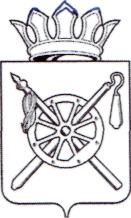 собрание депутатовКаменоломненского городского поселенияОктябрьского района Ростовской областирешениеВ соответствии с частью 5 статьи 36 Федерального закона от 6 октября 2003 года №131-ФЗ «Об общих принципах организации местного самоуправления в Российской Федерации», частью 5 статьи 18 Областного закона от 28 декабря 2005 года №436-ЗС «О местном самоуправлении в Ростовской области», руководствуясь  Уставом муниципального образования «Каменоломненское городское поселение»,Собрание депутатов Каменоломненского городского поселения решило:Принять к сведению Отчет главы Администрации Каменоломненского городского поселения о результатах деятельности Администрации Каменоломненского городского поселения за первое полугодие 2019 года (Отчет прилагается).Признать деятельность Администрации Каменоломненского городского поселения за первое полугодие 2019 года удовлетворительной.Настоящее Решение вступает в силу с момента его принятия.собрание депутатовКаменоломненского городского поселенияОктябрьского района Ростовской областирешениеЗаслушав отчет участкового уполномоченного ОП №3 МУ МВД РФ «Новочеркасское» Кожушко Т.В. «О работе ОП №3 МУ МВД РФ «Новочеркасское» за первое полугодие 2019 года», руководствуясь частью 3 статьи 8 Федерального Закона от 07.02.2011 №3 -ФЗ «О полиции», а также Уставом муниципального образования «Каменоломненское городское поселение»,Собрание депутатов Каменоломненского городского поселения решило:1. Отчет старшего участкового уполномоченного ОП №3 МУ МВД РФ «Новочеркасское» Кожушко Т.В. «О работе ОП №3 МУ МВД РФ «Новочеркасское» за первое полугодие 2018 года» принять к сведению.	2. Деятельность ОП №3 МУ МВД РФ «Новочеркасское» за первое полугодие 2019 года признать удовлетворительной.	3. Рекомендовать ОП №3 МУ МВД РФ «Новочеркасское» обеспечить работу по соблюдению действующего законодательства и улучшению общественного порядка в Каменоломненском городском поселении Октябрьского района Ростовской области в 2019 году.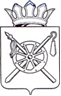 собрание депутатовКаменоломненского городского поселенияОктябрьского района Ростовской областирешениеРуководствуюсь п.1 ч.1 ст.2, п.2 ч.1 ст.24, ст. 46 Устава муниципального образования «Каменоломненское городское поселение»,Собрание депутатов Каменоломненского городского поселения решило:Внести следующие изменения в решение Собрания депутатов Каменоломненского городского поселения от 25.12.2018 № 117 «О бюджете Каменоломненского городского поселения Октябрьского района на 2019 год и на плановый период 2020 и 2021 годов»:1. Пункт 1 статьи 1 изложить в редакции:«1. Утвердить основные характеристики бюджета Каменоломненского городского поселения Октябрьского района (далее по тексту - бюджет поселения) на 2019 год, определенные с учетом уровня инфляции, не превышающего 4,3 процента (декабрь 2019 года к декабрю 2018 года):1) прогнозируемый общий объем доходов бюджета поселения в сумме 89262,0 тыс. рублей;2) общий объем расходов бюджета поселения в сумме  91322,7  тыс. рублей;3) верхний предел муниципального внутреннего долга Каменоломненского городского поселения на 1 января 2020 года в сумме 0,0 тыс. рублей, в том числе верхний предел долга по муниципальным гарантиям Каменоломненского городского поселения в сумме 0,0 тыс. рублей;4) предельный объем муниципального долга Каменоломненского городского поселения в сумме 22817,0 тыс. рублей;5) прогнозируемый дефицит бюджета поселения в сумме 2060,7 тыс. рублей».2. Пункт 2 статьи 1 изложить в редакции:«2. Утвердить основные характеристики бюджета поселения на плановый период 2020 и 2021 годов, определенные с учетом уровня инфляции, не превышающего 3,8 процента (декабрь 2020 года к декабрю 2019 года) и 4,0 процента (декабрь 2021 года к декабрю 2020 года) соответственно:1) прогнозируемый общий объем доходов бюджета поселения на 2020 год в сумме 73653,3 тыс. рублей и на 2021 год в сумме 66119,9 тыс. рублей;2) общий объем расходов бюджета поселения на 2020 год в сумме 73653,3 тыс. рублей, в том числе условно утвержденные расходы в сумме 1101,0 тыс. рублей и на 2021 год в сумме 66119,9  тыс. рублей, в том числе условно утвержденные расходы в сумме 2296,0 тыс. рублей;3) верхний предел муниципального внутреннего долга Каменоломненского городского поселения на 1 января 2021 года в сумме 0,0 тыс. рублей, в том числе верхний предел долга по муниципальным гарантиям Каменоломненского городского поселения в сумме 0,0 тыс. рублей, и верхний предел муниципального внутреннего долга Каменоломненского городского поселения на 1 января 2022 года в сумме 0,0 тыс. рублей, в том числе верхний предел долга по муниципальным гарантиям Каменоломненского городского поселения в сумме 0,0 тыс. рублей;4) предельный объем муниципального долга Каменоломненского городского поселения на 2020 год в сумме 20754,50 тыс. рублей и на 2021 год в сумме 21818,7 тыс. рублей;5) прогнозируемый дефицит бюджета поселения на 2020 год в сумме 0,0 тыс. рублей и на 2021 год в сумме 0,0 тыс. рублей.»3. Пункт 1 статьи 4 изложить в редакции:«1. Утвердить объем бюджетных ассигнований дорожного фонда Каменоломненского городского поселения на 2019 год в сумме 11073,4 тыс. рублей, на 2020 год в сумме 16021,40 тыс. рублей и на 2021 год в сумме 13816,6 тыс. рублей.»4. Пункт 1 статьи 5 изложить в редакции:«1. Утвердить общий объем межбюджетных трансфертов передаваемых из бюджета поселения бюджету Октябрьского района на осуществление части полномочий по решению вопросов местного значения в соответствии с заключенными соглашениями на 2019 году в сумме  2025,3 тыс. рублей,  на 2020 год в сумме 3223,8 тыс. рублей и на  2021 год в сумме  3394,0 тыс. рублей.»5. Приложения №№  1, 2, 4, 7, 8, 9, 11, 12, 13 изложить в новой редакции.6. Настоящее Решение вступает в силу с момента обнародования.Председатель Собрания депутатов -глава Каменоломненского городского поселения    				      С. Ю. Пшеничниковсобрание депутатовКаменоломненского городского поселенияОктябрьского района Ростовской областирешениеВ целях реализации пункта 5 статьи 179.4 Бюджетного кодекса Российской Федерации от 31.07.1998 № 145-ФЗ, в соответствии с Федеральными законами от 06.10.2003 № 131-ФЗ «Об общих принципах организации местного самоуправления в Российской Федерации», от 08.11.2007 № 257-ФЗ «Об автомобильных дорогах и о дорожной деятельности в Российской Федерации и о внесении изменений в отдельные законодательные акты Российской Федерации», руководствуясь Уставом муниципального образования «Каменоломненское городское поселение», Собрание депутатов Каменоломненского городского поселения решило:Подпункт 14 пункта 2.1 статьи 2 Положения «О муниципальном дорожном фонде муниципального образования «Каменоломненское городское поселение» дополнить подпунктами следующего содержания:«14) денежных средств, поступающих в бюджет Каменоломненского городского поселения по налогу на доходы физических лиц с доходов, источником которых является налоговый агент, за исключением доходов, в отношении которых исчисление и уплата налога осуществляются в соответствии со статьями 227, 227.1 и 228 Налогового кодекса Российской Федерации:				- в 2019 году в размере 29,778812 процентов;	- в 2020 году в размере 17,803674 процентов;	- в 2021 году в размере 9,000503 процентов;»	Настоящее решение вступает в силу с момента его официального обнародования.Председатель Собрания депутатов -глава Каменоломненского городского поселения    					      С. Ю. Пшеничниковсобрание депутатовКаменоломненского городского поселенияОктябрьского района Ростовской областирешениЕ26.07.2019                                           № 154                                     р.п. Каменоломни	В соответствии с главой 31 «Земельный налог» Налогового кодекса Российской Федерации, руководствуясь Уставом муниципального образования «Каменоломненское городское поселение»,Собрание депутатов Каменоломненского городского поселения решило:1. Внести следующие изменения в решение Собрания депутатов Каменоломненского городского поселения от 18.11.2014 №85 «О земельном налоге»:     1.1 Пункт 6 изложить в следующей редакции:«6. Определить следующие порядок и сроки исчисления, уплаты авансовых платежей по земельному налогу и земельного налога:       1) налогоплательщики-организации исчисляют сумму налога (сумму авансовых платежей по налогу) самостоятельно;      2) сумма налога, подлежащая уплате в бюджет налогоплательщиками-       физическими лицами, исчисляется налоговыми органами;      3) сумма налога, подлежащая уплате в бюджет по итогам налогового периода, определяется налогоплательщиками – организациями как разница между суммой налога, исчисленной в соответствии с пунктом 1 статьи 396 Налогового кодекса Российской Федерации, и суммами подлежащих уплате в течение налогового периода авансовых платежей по налогу;      4) налогоплательщики, в отношении которых отчетный период определен как квартал, не позднее 30 апреля, 31 июля, 31 октября,  исчисляют суммы авансовых платежей по налогу по истечении первого, второго и третьего квартала текущего налогового периода как одну четвертую соответствующей налоговой ставки процентной доли кадастровой стоимости земельного участка по состоянию на 1 января года, являющегося налоговым периодом;       5) отношении земельного участка (его доли), перешедшего (перешедшей)  по наследству к физическому лицу, налог исчисляется, начиная со дня открытия наследства.;       6) налогоплательщики - физические лица, имеющие право на налоговые льготы, в том числе в виде налогового вычета, установленные законодательством о налогах и сборах, представляют в налоговый орган по своему выбору заявление о предоставлении налоговой льготы, а также вправе представить документы, подтверждающие право налогоплательщика на налоговую льготу;       7) по результатам проведения государственной кадастровой оценки земель сведения о кадастровой стоимости земельных участков предоставляются налогоплательщикам в порядке, определенном уполномоченным Правительством Российский Федерации федеральным органом исполнительной власти;        8) уплата земельного налога налогоплательщиками – организациями производится не позднее 1 февраля года, следующего за истекшим налоговым периодом;      9) налогоплательщики – физические лица, уплачивают земельный налог в сроки, установленные НК РФ;        10) уплата авансовых платежей по налогу налогоплательщиками-организациями, производится не позднее последнего числа месяца, следующего за отчетным периодом (1 квартал, 2 квартал, 3 квартал календарного года);       11) налог и авансовые платежи по налогу уплачиваются налогоплательщиками-организациями в бюджет по месту нахождения земельных участков, признаваемых объектом налогообложения в соответствии со статьей 389 Налогового Кодекса Российской Федерации.»     1.2.  Пункт 7 изложить в следующей редакции:«7. Освободить от уплаты земельного налога следующие категории налогоплательщиков:1) Героев Советского Союза, Героев Российской Федерации, Героев Социалистического труда, полных кавалеров ордена Славы, Трудовой Славы и «За службу Родине в Вооруженных Силах СССР»;2) инвалидов I и II групп инвалидности;3) инвалидов с детства, семьи, имеющие детей-инвалидов;4) ветеранов и инвалидов Великой Отечественной войны, а также ветеранов и инвалидов боевых действий;5) физических лиц, имеющих право на получение социальной поддержки в соответствии с Законом Российской Федерации "О социальной защите граждан, подвергшихся воздействию радиации вследствие катастрофы на Чернобыльской АЭС" (в редакции Закона Российской Федерации от 18 июня 1992 года N 3061-1), в соответствии с Федеральным законом от 26 ноября 1998 года N 175-ФЗ "О социальной защите граждан Российской Федерации, подвергшихся воздействию радиации вследствие аварии в 1957 году на производственном объединении "Маяк" и сбросов радиоактивных отходов в реку Теча" и в соответствии с Федеральным законом от 10 января 2002 года N 2-ФЗ "О социальных гарантиях гражданам, подвергшимся радиационному воздействию вследствие ядерных испытаний на Семипалатинском полигоне";6) физических лиц, принимавших в составе подразделений особого риска непосредственное участие в испытаниях ядерного и термоядерного оружия, ликвидации аварий ядерных установок на средствах вооружения и военных объектах;7) физических лиц, получивших или перенесших лучевую болезнь или ставших инвалидами в результате испытаний, учений и иных работ, связанных с любыми видами ядерных установок, включая ядерное оружие и космическую технику;8) лиц, имеющих трех и более несовершеннолетних детей и совместно проживающих с ними, при предоставлении им права бесплатного приобретения земельных участков в общую долевую собственность граждан и их детей для индивидуального жилищного строительства или ведения личного подсобного  хозяйства, согласно Областного закона от 22.07.2003г. № 19-ЗС «О регулировании земельных отношений в Ростовской области» (с последующими изменениями и дополнениями) освобождаются от уплаты земельного налога на такой участок до момента утраты семьей статуса многодетной семьи.» 2. Настоящее решение вступает в силу не ранее чем по истечении одного месяца со дня его официального опубликования и распространяется на правоотношения, связанные с исчислением земельного налога с 1 января 2018 г.Глава Каменоломненского городского поселения – председатель собрания депутатов        	     		    С.Ю.Пшеничниковсобрание депутатовКаменоломненского городского поселенияОктябрьского района Ростовской областирешение26.07.2019 г.                                              № 155	                                 р.п.КаменоломниВ соответствии с Земельным кодексом Российской Федерации, Областным законом Ростовской области от 22.07.2003 № 19-ЗС «О регулировании земельных отношений в Ростовской области», Постановлением Правительства Российской Федерации от 16.07.2009 № 582 «Об основных принципах определения арендной платы при аренде земельных участков, находящихся в государственной или муниципальной собственности, и о правилах определения размера арендной платы, а также порядка, условий и сроков внесения арендной платы за земли, находящиеся в собственности Российской Федерации», постановлением Правительства Ростовской области от 02.03.2015 № 135 «Об арендной плате за использование земельных участков, государственная собственность на которые не разграничена, и земельных участков, находящихся в государственной собственности Ростовской области», в целях обеспечения эффективного использования и развития рынка земли, разработки и внедрения экономически обоснованных размеров арендной платы за использование земельных участков,  находящихся в муниципальной собственности муниципального образования «Каменоломненское городское  поселение», руководствуясь Уставом муниципального образования «Каменоломненское городское поселение», Собрание депутатов Каменоломненского городского поселения решило:1. Утвердить «Порядок определения размера арендной платы за использование земельных участков, находящихся в муниципальной собственности муниципального образования «Каменолломненское городское поселение» Октябрьского района Ростовской области», согласно приложению 1.2. Установить ставки арендной платы за использование земельных участков в границах муниципального образования «Каменоломненское городское поселение» Октябрьского района, Ростовской области для земельных участков, находящихся в собственности муниципального образования «Каменоломненское городское поселение» Октябрьского района, Ростовской области согласно приложению 2.3. Установить, что размер арендной платы за земельные участки, находящиеся в муниципальной собственности муниципального образования «Каменоломненское городское поселение», в случаях, предусмотренных пунктом 4 статьи 39.7 Земельного кодекса Российской Федерации, не может превышать размер арендной платы, рассчитанный в отношении земельных участков, предоставленных (занятых) для:- размещения трубопроводов и иных объектов, используемых в сфере тепло-, водоснабжения, водоотведения и очистки сточных вод, - не более 0,7 процента кадастровой стоимости таких земельных участков;- размещения гидроэлектростанций, гидроаккумулирующих электростанций, других электростанций, использующих возобновляемые источники энергии, сооружений и объектов, в том числе относящихся к гидротехническим сооружениям, обслуживающих указанные электростанции, - не более 1,0 процента кадастровой стоимости таких земельных участков;- размещения линий связи, в том числе линейно-кабельных сооружений, - не более 1,4 процента кадастровой стоимости таких земельных участков;- размещения объектов электроэнергетики (за исключением генерирующих мощностей) либо занятых такими объектами - не более 1,5 процента кадастровой стоимости таких земельных участков, но не более 9,27 рубля за кв. метр;- размещения инфраструктуры морских и речных портов, перегрузочных комплексов (терминалов), гидротехнических сооружений, пунктов отстоя судов и объектов, обеспечивающих безопасность судоходства, - не более 1,5 процента кадастровой стоимости таких земельных участков;- размещения тепловых станций, обслуживающих их сооружений и объектов, - не более 1,6 процента кадастровой стоимости таких земельных участков, но не более 5,40 рубля за кв. метр;- проведения работ, связанных с пользованием недрами, - не более 2,0 процента кадастровой стоимости таких земельных участков;- размещения газопроводов и иных трубопроводов аналогичного назначения, их конструктивных элементов - не более 0,65 рубля за кв. метр;- размещения аэродромов, пассажиропоток которых составляет 5 млн. и более человек в год, - не более 2,1 рубля за кв. метр;- размещения аэропортов, пассажиропоток которых составляет 5 млн. и более человек в год, - не более 4,2 рубля за кв. метр;- размещения аэродромов, пассажиропоток которых составляет 1 млн. и более человек в год, - 0,10 рубля за кв. метр;- размещения аэропортов, пассажиропоток которых составляет 1 млн. и более человек в год, - не более 2,1 рубля за кв. метр;- размещения аэропортов и аэродромов, пассажиропоток которых составляет менее 1 млн. человек в год, - не более 0,05 рубля за кв. метр;- размещения вертодромов и посадочных площадок - не более 0,7 процента кадастровой стоимости таких земельных участков;- размещения объектов единой системы организации воздушного движения (за исключением вертодромов, посадочных площадок, объектов единой системы организации воздушного движения, расположенных на территории аэродромов, аэропортов) - не более 1,2 процента кадастровой стоимости таких земельных участков;- размещения линий метрополитена - не более 0,01 процента кадастровой стоимости таких земельных участков;- размещения объектов инфраструктуры железнодорожного транспорта общего пользования открытого акционерного общества "Российские железные дороги" - не более 52,99 рубля за га.4. Установить, что размер арендной платы за земельные участки, находящиеся в  муниципальной собственности  муниципального образования «Каменоломненское городское поселение», в случае предоставления в аренду без проведения торгов в соответствии с подпунктом 11 пункта 2 статьи 39.6 Земельного кодекса Российской Федерации земельного участка, находящегося в постоянном (бессрочном) пользовании юридических лиц, этим землепользователям, за исключением юридических лиц, указанных в пункте 2 статьи 39.9 Земельного кодекса Российской Федерации, составляет:0,3 процента кадастровой стоимости земельных участков из земель сель-скохозяйственного назначения;1,5 процента кадастровой стоимости земельных участков, изъятых из оборота или ограниченных в обороте;2,0 процента кадастровой стоимости иных земельных участков.5. Установить, что в случае предоставления земельного участка, находящегося в муниципальной собственности муниципального образования «Каменоломненское городское поселение», в аренду без проведения торгов для целей, указанных в настоящем пункте, размер арендной платы определяется в процентах от кадастровой стоимости земельного участка в размере:а) 0,01 процента в отношении:- земельного участка, предоставленного физическому или юридическому лицу, имеющему право на освобождение от уплаты земельного налога в соответствии с законодательством о налогах и сборах;- земельного участка, изъятого из оборота, если земельный участок в случаях, установленных федеральными законами, может быть передан в аренду;- земельного участка, загрязненного опасными отходами, радиоактивными веществами, подвергшегося загрязнению, заражению и деградации, за исключением случаев консервации земель с изъятием их из оборота;- земельного участка, предоставленного для размещения дипломатических представительств иностранных государств и консульских учреждений в Российской Федерации, если иное не установлено международными договорами;б) 0,5 процента в отношении земельного участка, предоставленного (занятого) для размещения объектов спорта;в) 3,5 процента в отношении земельного участка, предоставленного (занятого) для размещения объектов, непосредственно используемых для захоронения твердых бытовых отходов, в том числе полигонов;г) 2,0 процента в отношении земельного участка, предоставленного (занятого) для размещения объектов, утилизирующих твердые бытовые отходы методом сжигания;д) 0,3 процента в отношении земельного участка, предоставленного (занятого) для размещения объектов, утилизирующих твердые бытовые отходы методом их сортировки и переработки;е) 0,3 процента в отношении земельного участка, предоставленного (занятого) для размещения объектов, предназначенных для перегрузки отходов, в том числе мусороперегрузочных станций;ж) 0,6 процента в отношении земельного участка, на котором расположен не введенный в эксплуатацию многоквартирный дом, для строительства которого привлечены денежные средства граждан, включенных в реестр пострадавших граждан (далее - проблемный объект), права на который переходят к инвестору для обеспечения завершения строительства проблемного объекта и ввода его в эксплуатацию в рамках реализации масштабного инвестиционного проекта в сфере жилищного строительства, предусмотренного подпунктом «б» пункта 1 части 7 статьи 4 Областного закона от 25.02.2015 N 312-ЗС «О критериях, которым должны соответствовать объекты социально-культурного и коммунально-бытового назначения, масштабные инвестиционные проекты, в целях предоставления земельных участков в аренду без проведения торгов», в соответствии со статьей 5.1 Областного закона от 30.07.2013 N 1145-ЗС «О мерах поддержки пострадавших участников долевого строительства в Ростовской области».6. Размер ежегодной арендной платы, определенный по результатам ры-ночной оценки в соответствии с Федеральным законом «Об оценочной дея-тельности в Российской Федерации», подлежит изменению арендодателем в одностороннем порядке в пределах срока договора аренды земельного участка, находящиеся в  муниципальной собственности  муниципального образования «Каменоломненское городское поселение», путем направления в адрес арендатора уведомления об изменении арендной платы, не реже 1 раза в 5 лет. 7. Арендная плата за использование земельных участков, находящиеся в  муниципальной собственности  муниципального образования «Каменоломненское городское поселение», вносится равными долями ежеквартально, не позднее 20 числа последнего месяца отчетного квартала, в соответствии с условиями договора аренды земельного участка.8. Настоящее решение вступает в силу со дня его официального опубликования.  Глава Каменоломненского городского поселения                                                            С.Ю.Пшеничников     Приложение 1к решению Собрания депутатов Каменоломненского городского поселения от 26.07.2019 №155ПОРЯДОКопределения размера арендной платыза использование земельных участков, находящихсяв муниципальной собственности муниципального образования «Каменоломненское городское поселение» Октябрьского района Ростовской областиРазмер арендной платы на год за использование земельных участков, находящихся в муниципальной собственности муниципального образования «Каменоломненское городское поселение» Октябрьского района Ростовской области, принимается равным размеру земельного налога за такие земельные участки, установленному в соответствии с Налоговым кодексом Российской Федерации нормативными правовыми актами представительных органов муниципального образования «Каменоломненское городское поселение» в отношении данных земельных участков для лиц, осуществляющих социально значимые виды деятельности, в соответствии с постановлением Правительства Российской Федерации от 16.07.2009 № 582 «Об основных принципах определения арендной платы при аренде земельных участков, находящихся в государственной или муниципальной собственности, и о правилах определения размера арендной платы, а также порядка, условий и сроков внесения арендной платы за земли, находящиеся в собственности Российской Федерации».Арендная плата за земельные участки, предоставленные без проведения торгов в случаях, указанных в пункте 4 статьи 39.7 Земельного кодекса Российской Федерации, рассчитывается в размере:1,5 процента кадастровой стоимости земельного участка, предоставленного (занятого) для размещения объектов электроэнергетики (за исключением генерирующих мощностей) либо занятых такими объектами, но не более 9,27 рубля за кв. метр;1,5 процента кадастровой стоимости земельного участка, предоставленного (занятого) для размещения инфраструктуры морских и речных портов, перегрузочных комплексов (терминалов), гидротехнических сооружений, пунктов отстоя судов и объектов, обеспечивающих безопасность судоходства;0,7 процента кадастровой стоимости земельного участка, предоставленного (занятого) для размещения трубопроводов и иных объектов, используемых в сфере тепло-, водоснабжения, водоотведения и очистки сточных вод;1,0 процента кадастровой стоимости земельного участка, предоставленного (занятого) для размещения гидроэлектростанций, гидроаккумулирующих электростанций, других электростанций, использующих возобновляемые источники энергии, сооружений и объектов, в том числе относящихся к гидротехническим сооружениям, обслуживающих указанные в настоящем абзаце электростанции;1,4 процента кадастровой стоимости земельного участка, предоставленного (занятого) для размещения линий связи, в том числе линейно-кабельных сооружений;1,6 процента кадастровой стоимости земельного участка, предоставленного (занятого) для размещения тепловых станций, обслуживающих их сооружений и объектов, но не более 5,40 рубля за кв. метр;2,0 процента кадастровой стоимости земельного участка, предоставленного недропользователю для проведения работ, связанных с пользованием недрами;0,65 рубля за кв. метр – в отношении земельных участков, которые предоставлены (заняты) для размещения газопроводов и иных трубопроводов аналогичного назначения, их конструктивных элементов;2,1 рубля за кв. метр – в отношении земельных участков, которые предоставлены (заняты) для размещения аэродромов, пассажиропоток которых составляет 5 млн. и более человек в год;4,2 рубля за кв. метр – в отношении земельных участков, которые предоставлены (заняты) для размещения аэропортов, пассажиропоток которых составляет 5 млн. и более человек в год;0,10 рубля за кв. метр – в отношении земельных участков, которые предоставлены (заняты) для размещения аэродромов, пассажиропоток которых составляет 1 млн. и более человек в год;2,1 рубля за кв. метр – в отношении земельных участков, которые предоставлены (заняты) для размещения аэропортов, пассажиропоток которых составляет 1 млн. и более человек в год;0,05 рубля за кв. метр – в отношении земельных участков, которые предоставлены (заняты) для размещения аэропортов и аэродромов, пассажиропоток которых составляет менее 1 млн. человек в год;0,7 процента кадастровой стоимости земельного участка, предоставленного для размещения вертодромов и посадочных площадок;1,2 процента кадастровой стоимости земельного участка, предоставленного для размещения объектов единой системы организации воздушного движения (за исключением вертодромов, посадочных площадок, объектов единой системы организации воздушного движения, расположенных на территории аэродромов, аэропортов);0,01 процента кадастровой стоимости земельного участка, предоставленного (занятого) для размещения линий метрополитена;0,01 процента кадастровой стоимости земельного участка, предоставленного Государственной компании "Российские автомобильные дороги" для осуществления деятельности в границах полос отвода и придорожных полос автомобильных дорог;52,99 рубля за гектар – в отношении земельных участков, которые предоставлены открытому акционерному обществу «Российские железные дороги» для размещения объектов инфраструктуры железнодорожного транспорта общего пользования;0,01 процента кадастровой стоимости земельного участка, предоставленного Государственной компании «Российские автомобильные дороги» для осуществления деятельности в границах полос отвода и придорожных полос автомобильных дорог.Арендная плата за земельный участок в случаях, предусмотренных пунктом 5 статьи 39.7 Земельного кодекса Российской Федерации, определяется в размере земельного налога за такой земельный участок при заключении договора аренды земельного участка:с лицом, которое в соответствии с Земельным кодексом Российской Федерации имеет право на предоставление в собственность бесплатно земельного участка без проведения торгов в случае, если такой земельный участок зарезервирован для государственных или муниципальных нужд либо ограничен в обороте;с лицом, с которым заключен договор о развитии застроенной территории, если земельный участок образован в границах застроенной территории, подлежащей развитию, и предоставлен указанному лицу;с лицом, заключившим договор об освоении территории в целях строительства и эксплуатации наемного дома коммерческого использования или договор об освоении территории в целях строительства и эксплуатации наемного дома социального использования в отношении земельного участка, предоставленного этому лицу для освоения территории в целях строительства и эксплуатации наемного дома коммерческого использования или для освоения территории в целях строительства и эксплуатации наемного дома социального использования, и в случаях, предусмотренных законодательством Ростовской области, с некоммерческой организацией, созданной Ростовской областью или муниципальным образованием «Каменоломненское городское поселение» для освоения территории в целях строительства и эксплуатации наемных домов социального использования, в отношении земельного участка, предоставленного этой организации для освоения территории в целях строительства и эксплуатации наемного дома социального использования;с гражданами, имеющими в соответствии с федеральными законами, областными законами право на первоочередное или внеочередное приобретение земельных участков;с лицами, которым находящиеся на неделимом земельном участке здания, строения, сооружения, помещения в них принадлежат на праве оперативного управления;с юридическим лицом, заключившим договор об освоении территории в целях строительства стандартного жилья или договор о комплексном освоении территории в целях строительства стандартного жилья, в отношении земельных участков, предоставленных такому юридическому лицу в соответствии с договором об освоении территории в целях стандартного жилья или договором о комплексном освоении территории в целях строительства стандартного жилья;с юридическим лицом, заключившим договор о комплексном освоении территории в целях строительства стандартного жилья, в отношении земельных участков, образованных из земельного участка, предоставленного для комплексного освоения территории в целях строительства стандартного жилья такому юридическому лицу в соответствии с данным договором.Размер арендной платы в случае предоставления в аренду без проведения торгов в соответствии с подпунктом 3 пункта 2 статьи 39.6 Земельного кодекса Российской Федерации земельного участка юридическим лицам в соответствии с распоряжением Губернатора Ростовской области для размещения объектов социально-культурного и коммунально-бытового назначения, реализации масштабных инвестиционных проектов при условии соответствия указанных объектов, инвестиционных проектов критериям, установленным областным законом, определяется в порядке, установленном постановлением Правительства Ростовской области.В случае переоформления юридическими лицами права постоянного (бессрочного) пользования земельными участками, находящимися в муниципальной собственности муниципального образования «Каменоломненское городское поселение» Октябрьского района Ростовской области, на право аренды размер арендной платы в отношении таких земельных участков устанавливается:0,3 процента кадастровой стоимости земельного участка из состава земель сельскохозяйственного назначения;1,5 процента кадастровой стоимости земельных участков, изъятых из оборота или ограниченных в обороте;2,0 процента кадастровой стоимости иных земельных участков.При предоставлении в аренду без проведения торгов в соответствии с подпунктом 31 пункта 2 статьи 39.6  Земельного кодекса Российской Федерации земельного участка, предназначенного для ведения сельскохозяйственного производства, арендатору, который надлежащим образом использовал такой земельный участок, при условии, что заявление о заключении нового договора аренды такого земельного участка подано этим арендатором до дня истечения срока действия ранее заключенного договора аренды такого земельного участка, размер ежегодной арендной платы определяется в процентах от кадастровой стоимости земельного участка.Размер ежегодной арендной платы за земельные участки при заключении нового договора аренды земельного участка без проведения торгов в случаях, предусмотренных пунктами 3 и 4 статьи 39.6 Земельного кодекса Российской Федерации, определяется в соответствии с пунктом 6 настоящего Порядка, за исключением случаев, установленных настоящим Порядком.Размер ежегодной арендной платы за земельный участок, предоставленный для осуществления деятельности, предусмотренной концессионным соглашением, лицу, с которым заключено концессионное соглашение, определяется в процентах от кадастровой стоимости земельного участка в соответствии со ставками арендной платы, установленными настоящим правовым актом.В случае, если ставки арендной платы не установлены, размер ежегодной арендной платы определяется по результатам рыночной оценки в соответствии с Федеральным законом от 29.07.1998 № 135-ФЗ «Об оценочной деятельности в Российской Федерации».В случае предоставления земельного участка в аренду без проведения торгов для целей, указанных в настоящем пункте, арендная плата определяется в процентах от кадастровой стоимости земельного участка и рассчитывается в размере: а) 0,01 процента в отношении:- земельного участка, предоставленного физическому или юридическому лицу, имеющему право на освобождение от уплаты земельного налога в соответствии с законодательством о налогах и сборах;- земельного участка, изъятого из оборота, если земельный участок в случаях, установленных федеральными законами, может быть передан в аренду;- земельного участка, загрязненного опасными отходами, радиоактивными веществами, подвергшегося загрязнению, заражению и деградации, за исключением случаев консервации земель с изъятием их из оборота;- земельного участка, предоставленного для размещения дипломатических представительств иностранных государств и консульских учреждений в Российской Федерации, если иное не установлено международными договорами;б) 0,3 процента в отношении земельного участка, занятого жилищным фондом;в) 0,5 процента в отношении земельного участка, предоставленного (занятого) для размещения объектов спорта;г) 3,5 процента в отношении земельного участка, предоставленного (занятого) для размещения объектов, непосредственно используемых для захоронения твердых бытовых отходов, в том числе полигонов;д) 2,0 процента в отношении земельного участка, предоставленного (занятого) для размещения объектов, утилизирующих твердые бытовые отходы методом сжигания;е) 0,3 процента в отношении земельного участка, предоставленного (занятого) для размещения объектов, утилизирующих твердые бытовые отходы методом сортировки и переработки;ж) 0,3 процента в отношении земельного участка, предоставленного (занятого) для размещения объектов, предназначенных для перегрузки отходов, в том числе мусороперегрузочных станций.10. В случае, если в отношении земельного участка, предоставленного собственнику зданий, сооружений, право которого на приобретение в собственность земельного участка ограничено законодательством Российской Федерации, размер арендной платы, рассчитанный в соответствии с пунктом 2 и подпунктами «а» - «ж» пункта 9 настоящего Порядка, превышает размер земельного налога, установленного в отношении предназначенных для использования в сходных целях и занимаемых зданиями, сооружениями земельных участков, для которых указанные ограничения права на приобретение в собственность отсутствуют, размер арендной платы определяется в размере земельного налога.В случае предоставления земельного участка без проведения торгов арендная плата в отношении земельного участка в случаях, не указанных в пункте 2 и подпунктах «а» – «ж» пункта 9 настоящего Порядка, предоставленного собственнику зданий, сооружений, право которого на приобретение в собственность земельного участка ограничено законодательством Российской Федерации, определяется в размере земельного налога, установленного в отношении предназначенных для использования в сходных целях и занимаемых зданиями, сооружениями земельных участков, для которых указанные ограничения права на приобретение в собственность отсутствуют.11. В случае, если право на заключение договора аренды земельного участка, находящегося в муниципальной собственности муниципального образования «Каменоломненское городское поселение» Октябрьского района Ростовской области, приобретается на торгах, то размер ежегодной арендной платы или размер первого арендного платежа за земельный участок определяется по результатам таких торгов.При этом начальная цена предмета аукциона на право заключения договора аренды земельного участка определяется по результатам рыночной оценки в соответствии с Федеральным законом «Об оценочной деятельности в Российской Федерации».12. Арендная плата за земельные участки в случаях, не указанных в пунктах 1-10 настоящего Порядка, определяется по результатам рыночной оценки в соответствии с Федеральным законом «Об оценочной деятельности в Российской Федерации». При этом размер ежегодной арендной платы за использование земельных участков не может быть ниже размера земельного налога за такие земельные участки. Если размер ежегодной арендной платы, определенный по результатам рыночной оценки, ниже размера земельного налога, то размер ежегодной арендной платы устанавливается в размере земельного налога.13. Размер арендной платы за использование земельного участка, находящегося в муниципальной собственности муниципального образования «Каменоломненское городское поселение» Октябрьского района Ростовской области, предоставленного для целей жилищного строительства, в случае если по истечении 3 лет со дня предоставления в аренду земельного участка, не введен в эксплуатацию построенный на земельном участке объект недвижимости, устанавливается равным 2-кратной налоговой ставки земельного налога на соответствующий земельный участок, находящийся в муниципальной собственности муниципального образования «Каменоломненское городское поселение» Октябрьского района Ростовской области, если иное не установлено земельным законодательством Российской Федерации.  14. Размер арендной платы в процентах от кадастровой стоимости земельного участка, находящегося в муниципальной собственности  муниципального образования «Каменоломненское городское поселение» Октябрьского района Ростовской области, определяемый в соответствии с пунктами 1, 5-10 настоящего Порядка, определяется путем последовательного перемножения кадастровой стоимости земельного участка, ставки арендной платы и индексов уровня инфляции, предусмотренных федеральным законом о федеральном бюджете на очередной финансовый год и плановый период и установленных по состоянию на начало очередного финансового года.При этом индексация размера арендной платы производится начиная с года, следующего за годом, в котором принято решение об утверждении результатов определения кадастровой стоимости земельных участков.15. При определении размера годовой арендной платы в соответствии со ставками арендной платы в случаях, указанных в пунктах 2,3 настоящего Порядка проводится ежегодная индексация арендной платы с учетом размера уровня инфляции, предусмотренных федеральным законом о федеральном бюджете на очередной финансовый год и плановый период и установленного по состоянию на начало очередного финансового года, начиная с года, следующего за годом, в котором заключен договор аренды земельного участка.В случае изменения кадастровой стоимости земельного участка индексация размера арендной платы производится, начиная с года, следующего за годом, в котором принято решение об утверждении результатов определения кадастровой стоимости земельных участков.16. Администрация Каменоломненского городского поселения при заключении договора аренды земельного участка, находящегося в муниципальной собственности муниципального образования «Каменоломненское городское поселение» Октябрьского района Ростовской области, обязаны предусмотреть в таком договоре случаи и периодичность изменения в одностороннем порядке по требованию арендодателя арендной платы за использование земельного участка, находящегося в муниципальной собственности муниципального образования «Каменоломненское городское поселение» Октябрьского района Ростовской области.В одностороннем порядке по требованию арендодателя размер годовой арендной платы за использование земельного участка, находящегося в муниципальной собственности  муниципального образования «Каменоломненское городское поселение» Октябрьского района Ростовской области изменяется: - путём ежегодной индексации с учётом уровня инфляции, предусмотренного федеральным законом о федеральном бюджете на очередной финансовый год и плановый период и установленного по состоянию на начало очередного финансового года;- в связи с изменением кадастровой стоимости земельного участка;- в связи с изменением ставок арендой платы, значений и коэффициентов, используемых при расчете арендной платы, порядка определения размера арендной платы. При этом размер арендной платы считается измененным с момента вступления в силу соответствующих нормативных правовых актов об установлении (утверждении):- ставок арендной платы;- значений и коэффициентов, используемых при расчете арендной платы;- порядка определения размера арендной платы.Арендная плата, рассчитанная в процентах от кадастровой стоимости земельного участка, находящегося в муниципальной собственности муниципального образования «Каменоломненское городское поселение» Октябрьского района Ростовской области, подлежит перерасчету по состоянию на 1 января, следующего за годом, в котором принято решение об утверждении результатов определения кадастровой стоимости земельных участков.Размер ежегодной арендной платы, определенный по результатам рыночной оценки в соответствии с Федеральным законом «Об оценочной деятельности в Российской Федерации», подлежит изменению в пределах срока договора аренды земельного участка, находящегося в муниципальной собственности муниципального образования «Каменоломненское городское поселение» Октябрьского района Ростовской области, один раз в пять лет путем направления в адрес арендатора уведомления об изменении арендной платы. При этом арендная плата подлежит перерасчету по состоянию на 1 января года, следующего за годом, в котором была проведена оценка, осуществленная не более чем за 6 месяцев до перерасчета арендной платы.В случае изменения размера арендной платы, определенного по результатам рыночной оценки, размер уровня инфляции, указанный в настоящем пункте, не применяется.17. В случае, если на стороне арендатора выступают несколько лиц, арендная плата для каждого из них определяется пропорционально их доле в праве на арендованное имущество в соответствии с договором аренды земельного участка.18. Арендная плата за использование земельных участков, находящихся в муниципальной собственности муниципального образования «Каменоломненское городское поселение» Октябрьского района Ростовской области, вносится равными долями ежемесячно, не позднее 20-го числа отчетного месяца, в соответствии с условиями договора аренды земельного участка.Заведующий сектором земельно-имущественных отношений,бытового обслуживания и торговли	                                        Е.А.Чантемирова№ решенийНаименование решенийСтр.150151152153154155Об отчете главы Администрации Каменоломненского городского поселения «О результатах деятельности Администрации Каменоломненского городского поселения за первое полугодие 2019 года»Об отчете участкового уполномоченного полиции «О результатах работы ОП №3 МУ МВД России «Новочеркасское» за первое полугодие 2019 года»О внесении изменений в решение Собрания депутатов Каменоломненского городского поселения от 25.12.2018 № 117 «О бюджете Каменоломненского городского поселения Октябрьского района на 2019 год и на плановый период 2020 и 2021 годов»О внесении изменений в решение Собрания депутатов Каменоломненского городского поселения от 23.09.2013 № 43 «О муниципальном дорожном фонде Каменоломненского городского поселения»О внесении изменений в решение Собрания депутатов Каменоломненского городского поселения от 18.11.2014 № 85  «О земельном налоге»Об арендной плате за использование земельных участков, находящихся в муниципальной собственности муниципального образования «Каменоломненское городское поселение»1175231426.07.2019№ 150р.п. КаменоломниОб отчете главы Администрации Каменоломненского городского поселения о результатах деятельности Администрации Каменоломненского городского поселения за первое полугодие 2019 года Председатель Собрания депутатов – глава Каменоломненского городского поселения			            	        С.Ю. Пшеничников26.07.2019№ 151             р.п. КаменоломниОб отчете участкового уполномоченного ОП №3 МУ МВД РФ «Новочеркасское» «О работе ОП №3 МУ МВД РФ «Новочеркасское» за первое полугодие 2019 года»Председатель Собрания депутатов – глава Каменоломненского городского поселения						  С.Ю. Пшеничников26.07.2019               № 152р.п. КаменоломниО внесении изменений в решение Собрания депутатов Каменоломненского городского поселения от 25.12.2018 № 117 «О бюджете Каменоломненского городского поселения Октябрьского района на 2019 год и на плановый период 2020 и 2021 годов»                                                                                                      Приложение № 1                                                                                                      Приложение № 1                                                                                                      Приложение № 1                                                                                                      Приложение № 1                                                                                                      Приложение № 1                                                                                                      Приложение № 1                                                                                                      Приложение № 1                                                                                                      Приложение № 1                                                                                                      Приложение № 1                                                                                                      Приложение № 1                                                                                                      Приложение № 1                                                                                                      Приложение № 1                                                                              к решению Собрания Депутатов                                                                              к решению Собрания Депутатов                                                                              к решению Собрания Депутатов                                                                              к решению Собрания Депутатов                                                                              к решению Собрания Депутатов                                                                              к решению Собрания Депутатов                                                                              к решению Собрания Депутатов                                                                              к решению Собрания Депутатов                                                                              к решению Собрания Депутатов                                                                              к решению Собрания Депутатов                                                                              к решению Собрания Депутатов                                                                              к решению Собрания Депутатов                                                                      Каменоломненского городского поселения                                                                      Каменоломненского городского поселения                                                                      Каменоломненского городского поселения                                                                      Каменоломненского городского поселения                                                                      Каменоломненского городского поселения                                                                      Каменоломненского городского поселения                                                                      Каменоломненского городского поселения                                                                      Каменоломненского городского поселения                                                                      Каменоломненского городского поселения                                                                      Каменоломненского городского поселения                                                                      Каменоломненского городского поселения                                                                      Каменоломненского городского поселения                                                              "О бюджете Каменоломненского городского                                                              "О бюджете Каменоломненского городского                                                              "О бюджете Каменоломненского городского                                                              "О бюджете Каменоломненского городского                                                              "О бюджете Каменоломненского городского                                                              "О бюджете Каменоломненского городского                                                              "О бюджете Каменоломненского городского                                                              "О бюджете Каменоломненского городского                                                              "О бюджете Каменоломненского городского                                                              "О бюджете Каменоломненского городского                                                              "О бюджете Каменоломненского городского                                                              "О бюджете Каменоломненского городскогопоселения Октябрьского района на 2019 годпоселения Октябрьского района на 2019 годпоселения Октябрьского района на 2019 годпоселения Октябрьского района на 2019 годпоселения Октябрьского района на 2019 годпоселения Октябрьского района на 2019 годпоселения Октябрьского района на 2019 годпоселения Октябрьского района на 2019 годпоселения Октябрьского района на 2019 годпоселения Октябрьского района на 2019 годпоселения Октябрьского района на 2019 годпоселения Октябрьского района на 2019 годи плановый пеиод 2020 и 2021 годов"и плановый пеиод 2020 и 2021 годов"и плановый пеиод 2020 и 2021 годов"и плановый пеиод 2020 и 2021 годов"и плановый пеиод 2020 и 2021 годов"и плановый пеиод 2020 и 2021 годов"и плановый пеиод 2020 и 2021 годов"и плановый пеиод 2020 и 2021 годов"и плановый пеиод 2020 и 2021 годов"и плановый пеиод 2020 и 2021 годов"и плановый пеиод 2020 и 2021 годов"и плановый пеиод 2020 и 2021 годов"от  26.07.2019  № 152от  26.07.2019  № 152от  26.07.2019  № 152от  26.07.2019  № 152от  26.07.2019  № 152от  26.07.2019  № 152от  26.07.2019  № 152от  26.07.2019  № 152от  26.07.2019  № 152от  26.07.2019  № 152от  26.07.2019  № 152от  26.07.2019  № 152Объем поступлений доходов бюджета Каменоломненского городского поселения Октябрьского района на 2019 год и на плановый период 2020 и 2021 годовОбъем поступлений доходов бюджета Каменоломненского городского поселения Октябрьского района на 2019 год и на плановый период 2020 и 2021 годовОбъем поступлений доходов бюджета Каменоломненского городского поселения Октябрьского района на 2019 год и на плановый период 2020 и 2021 годовОбъем поступлений доходов бюджета Каменоломненского городского поселения Октябрьского района на 2019 год и на плановый период 2020 и 2021 годовОбъем поступлений доходов бюджета Каменоломненского городского поселения Октябрьского района на 2019 год и на плановый период 2020 и 2021 годовОбъем поступлений доходов бюджета Каменоломненского городского поселения Октябрьского района на 2019 год и на плановый период 2020 и 2021 годовОбъем поступлений доходов бюджета Каменоломненского городского поселения Октябрьского района на 2019 год и на плановый период 2020 и 2021 годовОбъем поступлений доходов бюджета Каменоломненского городского поселения Октябрьского района на 2019 год и на плановый период 2020 и 2021 годовОбъем поступлений доходов бюджета Каменоломненского городского поселения Октябрьского района на 2019 год и на плановый период 2020 и 2021 годовОбъем поступлений доходов бюджета Каменоломненского городского поселения Октябрьского района на 2019 год и на плановый период 2020 и 2021 годовОбъем поступлений доходов бюджета Каменоломненского городского поселения Октябрьского района на 2019 год и на плановый период 2020 и 2021 годовОбъем поступлений доходов бюджета Каменоломненского городского поселения Октябрьского района на 2019 год и на плановый период 2020 и 2021 годов(тыс. рублей)(тыс. рублей)(тыс. рублей)(тыс. рублей)(тыс. рублей)(тыс. рублей)(тыс. рублей)(тыс. рублей)(тыс. рублей)(тыс. рублей)(тыс. рублей)(тыс. рублей)Код бюджетной классификации Российской ФедерацииКод бюджетной классификации Российской Федерациистатьи доходовстатьи доходовстатьи доходовстатьи доходовстатьи доходов2019 год2019 год2019 год2020 год2021 годКод бюджетной классификации Российской ФедерацииКод бюджетной классификации Российской Федерациистатьи доходовстатьи доходовстатьи доходовстатьи доходовстатьи доходов2019 год2019 год2019 год2020 год2021 год1122222333451 00 00000 00 0000 0001 00 00000 00 0000 000НАЛОГОВЫЕ И НЕНАЛОГОВЫЕ ДОХОДЫНАЛОГОВЫЕ И НЕНАЛОГОВЫЕ ДОХОДЫНАЛОГОВЫЕ И НЕНАЛОГОВЫЕ ДОХОДЫНАЛОГОВЫЕ И НЕНАЛОГОВЫЕ ДОХОДЫНАЛОГОВЫЕ И НЕНАЛОГОВЫЕ ДОХОДЫ45633,945633,945633,941508,943637,31 01 00000 00 0000 0001 01 00000 00 0000 000НАЛОГИ НА ПРИБЫЛЬ, ДОХОДЫНАЛОГИ НА ПРИБЫЛЬ, ДОХОДЫНАЛОГИ НА ПРИБЫЛЬ, ДОХОДЫНАЛОГИ НА ПРИБЫЛЬ, ДОХОДЫНАЛОГИ НА ПРИБЫЛЬ, ДОХОДЫ25060,125060,125060,127065,2029040,61 01 02000 01 0000 1101 01 02000 01 0000 110Налог на доходы физических лицНалог на доходы физических лицНалог на доходы физических лицНалог на доходы физических лицНалог на доходы физических лиц25060,125060,125060,127065,2029040,61 01 02010 01 0000 1101 01 02010 01 0000 110Налог на доходы физических лиц с доходов, источником которых является налоговый агент, за исключением доходов, в отношении которых исчисление и уплата налога осуществляются в соответствии со статьями 227, 227.1 и 228 Налогового кодекса Российской ФедерацииНалог на доходы физических лиц с доходов, источником которых является налоговый агент, за исключением доходов, в отношении которых исчисление и уплата налога осуществляются в соответствии со статьями 227, 227.1 и 228 Налогового кодекса Российской ФедерацииНалог на доходы физических лиц с доходов, источником которых является налоговый агент, за исключением доходов, в отношении которых исчисление и уплата налога осуществляются в соответствии со статьями 227, 227.1 и 228 Налогового кодекса Российской ФедерацииНалог на доходы физических лиц с доходов, источником которых является налоговый агент, за исключением доходов, в отношении которых исчисление и уплата налога осуществляются в соответствии со статьями 227, 227.1 и 228 Налогового кодекса Российской ФедерацииНалог на доходы физических лиц с доходов, источником которых является налоговый агент, за исключением доходов, в отношении которых исчисление и уплата налога осуществляются в соответствии со статьями 227, 227.1 и 228 Налогового кодекса Российской Федерации25060,125060,125060,127065,229040,61 03 00000 00 0000 0001 03 00000 00 0000 000НАЛОГИ НА ТОВАРЫ (РАБОТЫ, УСЛУГИ), РЕАЛИЗУЕМЫЕ НА ТЕРРИТОРИИ РОССИЙСКОЙ ФЕДЕРАЦИИНАЛОГИ НА ТОВАРЫ (РАБОТЫ, УСЛУГИ), РЕАЛИЗУЕМЫЕ НА ТЕРРИТОРИИ РОССИЙСКОЙ ФЕДЕРАЦИИНАЛОГИ НА ТОВАРЫ (РАБОТЫ, УСЛУГИ), РЕАЛИЗУЕМЫЕ НА ТЕРРИТОРИИ РОССИЙСКОЙ ФЕДЕРАЦИИНАЛОГИ НА ТОВАРЫ (РАБОТЫ, УСЛУГИ), РЕАЛИЗУЕМЫЕ НА ТЕРРИТОРИИ РОССИЙСКОЙ ФЕДЕРАЦИИНАЛОГИ НА ТОВАРЫ (РАБОТЫ, УСЛУГИ), РЕАЛИЗУЕМЫЕ НА ТЕРРИТОРИИ РОССИЙСКОЙ ФЕДЕРАЦИИ2100,82100,82100,82186,92186,91 03 02000 01 0000 1101 03 02000 01 0000 110Акцизы по подакцизным товарам (продукции), производимым на территории Российской ФедерацииАкцизы по подакцизным товарам (продукции), производимым на территории Российской ФедерацииАкцизы по подакцизным товарам (продукции), производимым на территории Российской ФедерацииАкцизы по подакцизным товарам (продукции), производимым на территории Российской ФедерацииАкцизы по подакцизным товарам (продукции), производимым на территории Российской Федерации2100,82100,82100,82186,92186,91 03 02230 01 0000 1101 03 02230 01 0000 110Доходы от уплаты акцизов на дизельное топливо, подлежащие распределению между бюджетами субъектов Российской Федерации и местными бюджетами с учетом установленных дифференцированных нормативов отчислений в местные бюджетыДоходы от уплаты акцизов на дизельное топливо, подлежащие распределению между бюджетами субъектов Российской Федерации и местными бюджетами с учетом установленных дифференцированных нормативов отчислений в местные бюджетыДоходы от уплаты акцизов на дизельное топливо, подлежащие распределению между бюджетами субъектов Российской Федерации и местными бюджетами с учетом установленных дифференцированных нормативов отчислений в местные бюджетыДоходы от уплаты акцизов на дизельное топливо, подлежащие распределению между бюджетами субъектов Российской Федерации и местными бюджетами с учетом установленных дифференцированных нормативов отчислений в местные бюджетыДоходы от уплаты акцизов на дизельное топливо, подлежащие распределению между бюджетами субъектов Российской Федерации и местными бюджетами с учетом установленных дифференцированных нормативов отчислений в местные бюджеты750,0750,0750,0780,0780,01 03 02231 01 0000 1101 03 02231 01 0000 110Доходы от уплаты акцизов на дизельное топливо, подлежащие распределению между бюджетами субъектов Российской Федерации и местными бюджетами с учетом установленных дифференцированных нормативов отчислений в местные бюджеты (по нормативам, установленным Федеральным законом о федеральном бюджете в целях формирования дорожных фондов субъектов Российской Федерации)Доходы от уплаты акцизов на дизельное топливо, подлежащие распределению между бюджетами субъектов Российской Федерации и местными бюджетами с учетом установленных дифференцированных нормативов отчислений в местные бюджеты (по нормативам, установленным Федеральным законом о федеральном бюджете в целях формирования дорожных фондов субъектов Российской Федерации)Доходы от уплаты акцизов на дизельное топливо, подлежащие распределению между бюджетами субъектов Российской Федерации и местными бюджетами с учетом установленных дифференцированных нормативов отчислений в местные бюджеты (по нормативам, установленным Федеральным законом о федеральном бюджете в целях формирования дорожных фондов субъектов Российской Федерации)Доходы от уплаты акцизов на дизельное топливо, подлежащие распределению между бюджетами субъектов Российской Федерации и местными бюджетами с учетом установленных дифференцированных нормативов отчислений в местные бюджеты (по нормативам, установленным Федеральным законом о федеральном бюджете в целях формирования дорожных фондов субъектов Российской Федерации)Доходы от уплаты акцизов на дизельное топливо, подлежащие распределению между бюджетами субъектов Российской Федерации и местными бюджетами с учетом установленных дифференцированных нормативов отчислений в местные бюджеты (по нормативам, установленным Федеральным законом о федеральном бюджете в целях формирования дорожных фондов субъектов Российской Федерации)750,0750,0750,0780,0780,01 03 02240 01 0000 1101 03 02240 01 0000 110Доходы от уплаты акцизов на моторные масла для дизельных и (или) карбюраторных (инжекторных) двигателей, подлежащие распределению между бюджетами субъектов Российской Федерации и местными бюджетами с учетом установленных дифференцированных нормативов отчислений в местные бюджетыДоходы от уплаты акцизов на моторные масла для дизельных и (или) карбюраторных (инжекторных) двигателей, подлежащие распределению между бюджетами субъектов Российской Федерации и местными бюджетами с учетом установленных дифференцированных нормативов отчислений в местные бюджетыДоходы от уплаты акцизов на моторные масла для дизельных и (или) карбюраторных (инжекторных) двигателей, подлежащие распределению между бюджетами субъектов Российской Федерации и местными бюджетами с учетом установленных дифференцированных нормативов отчислений в местные бюджетыДоходы от уплаты акцизов на моторные масла для дизельных и (или) карбюраторных (инжекторных) двигателей, подлежащие распределению между бюджетами субъектов Российской Федерации и местными бюджетами с учетом установленных дифференцированных нормативов отчислений в местные бюджетыДоходы от уплаты акцизов на моторные масла для дизельных и (или) карбюраторных (инжекторных) двигателей, подлежащие распределению между бюджетами субъектов Российской Федерации и местными бюджетами с учетом установленных дифференцированных нормативов отчислений в местные бюджеты7,07,07,08,08,01 03 02241 01 0000 1101 03 02241 01 0000 110Доходы от уплаты акцизов на моторные масла для дизельных и (или) карбюраторных (инжекторных) двигателей, подлежащие распределению между бюджетами субъектов Российской Федерации и местными бюджетами с учетом установленных дифференцированных нормативов отчислений в местные бюджеты (по нормативам, установленным Федеральным законом о федеральном бюджете в целях формирования дорожных фондов субъектов Российской Федерации)Доходы от уплаты акцизов на моторные масла для дизельных и (или) карбюраторных (инжекторных) двигателей, подлежащие распределению между бюджетами субъектов Российской Федерации и местными бюджетами с учетом установленных дифференцированных нормативов отчислений в местные бюджеты (по нормативам, установленным Федеральным законом о федеральном бюджете в целях формирования дорожных фондов субъектов Российской Федерации)Доходы от уплаты акцизов на моторные масла для дизельных и (или) карбюраторных (инжекторных) двигателей, подлежащие распределению между бюджетами субъектов Российской Федерации и местными бюджетами с учетом установленных дифференцированных нормативов отчислений в местные бюджеты (по нормативам, установленным Федеральным законом о федеральном бюджете в целях формирования дорожных фондов субъектов Российской Федерации)Доходы от уплаты акцизов на моторные масла для дизельных и (или) карбюраторных (инжекторных) двигателей, подлежащие распределению между бюджетами субъектов Российской Федерации и местными бюджетами с учетом установленных дифференцированных нормативов отчислений в местные бюджеты (по нормативам, установленным Федеральным законом о федеральном бюджете в целях формирования дорожных фондов субъектов Российской Федерации)Доходы от уплаты акцизов на моторные масла для дизельных и (или) карбюраторных (инжекторных) двигателей, подлежащие распределению между бюджетами субъектов Российской Федерации и местными бюджетами с учетом установленных дифференцированных нормативов отчислений в местные бюджеты (по нормативам, установленным Федеральным законом о федеральном бюджете в целях формирования дорожных фондов субъектов Российской Федерации)7,07,07,08,08,01 03 02250 01 0000 1101 03 02250 01 0000 110Доходы от уплаты акцизов на автомобильный бензин, подлежащие распределению между бюджетами субъектов Российской Федерации и местными бюджетами с учетом установленных дифференцированных нормативов отчислений в местные бюджетыДоходы от уплаты акцизов на автомобильный бензин, подлежащие распределению между бюджетами субъектов Российской Федерации и местными бюджетами с учетом установленных дифференцированных нормативов отчислений в местные бюджетыДоходы от уплаты акцизов на автомобильный бензин, подлежащие распределению между бюджетами субъектов Российской Федерации и местными бюджетами с учетом установленных дифференцированных нормативов отчислений в местные бюджетыДоходы от уплаты акцизов на автомобильный бензин, подлежащие распределению между бюджетами субъектов Российской Федерации и местными бюджетами с учетом установленных дифференцированных нормативов отчислений в местные бюджетыДоходы от уплаты акцизов на автомобильный бензин, подлежащие распределению между бюджетами субъектов Российской Федерации и местными бюджетами с учетом установленных дифференцированных нормативов отчислений в местные бюджеты1473,81473,81473,81533,91533,91 03 02251 01 0000 1101 03 02251 01 0000 110Доходы от уплаты акцизов на автомобильный бензин, подлежащие распределению между бюджетами субъектов Российской Федерации и местными бюджетами с учетом установленных дифференцированных нормативов отчислений в местные бюджеты (по нормативам, установленным Федеральным законом о федеральном бюджете в целях формирования дорожных фондов субъектов Российской Федерации)Доходы от уплаты акцизов на автомобильный бензин, подлежащие распределению между бюджетами субъектов Российской Федерации и местными бюджетами с учетом установленных дифференцированных нормативов отчислений в местные бюджеты (по нормативам, установленным Федеральным законом о федеральном бюджете в целях формирования дорожных фондов субъектов Российской Федерации)Доходы от уплаты акцизов на автомобильный бензин, подлежащие распределению между бюджетами субъектов Российской Федерации и местными бюджетами с учетом установленных дифференцированных нормативов отчислений в местные бюджеты (по нормативам, установленным Федеральным законом о федеральном бюджете в целях формирования дорожных фондов субъектов Российской Федерации)Доходы от уплаты акцизов на автомобильный бензин, подлежащие распределению между бюджетами субъектов Российской Федерации и местными бюджетами с учетом установленных дифференцированных нормативов отчислений в местные бюджеты (по нормативам, установленным Федеральным законом о федеральном бюджете в целях формирования дорожных фондов субъектов Российской Федерации)Доходы от уплаты акцизов на автомобильный бензин, подлежащие распределению между бюджетами субъектов Российской Федерации и местными бюджетами с учетом установленных дифференцированных нормативов отчислений в местные бюджеты (по нормативам, установленным Федеральным законом о федеральном бюджете в целях формирования дорожных фондов субъектов Российской Федерации)1473,81473,81473,81533,91533,91 03 02260 01 0000 1101 03 02260 01 0000 110Доходы от уплаты акцизов на прямогонный бензин, подлежащие распределению между бюджетами субъектов Российской Федерации и местными бюджетами с учетом установленных дифференцированных нормативов отчислений в местные бюджетыДоходы от уплаты акцизов на прямогонный бензин, подлежащие распределению между бюджетами субъектов Российской Федерации и местными бюджетами с учетом установленных дифференцированных нормативов отчислений в местные бюджетыДоходы от уплаты акцизов на прямогонный бензин, подлежащие распределению между бюджетами субъектов Российской Федерации и местными бюджетами с учетом установленных дифференцированных нормативов отчислений в местные бюджетыДоходы от уплаты акцизов на прямогонный бензин, подлежащие распределению между бюджетами субъектов Российской Федерации и местными бюджетами с учетом установленных дифференцированных нормативов отчислений в местные бюджетыДоходы от уплаты акцизов на прямогонный бензин, подлежащие распределению между бюджетами субъектов Российской Федерации и местными бюджетами с учетом установленных дифференцированных нормативов отчислений в местные бюджеты-130,0-130,0-130,0-135,0-135,01 03 02261 01 0000 1101 03 02261 01 0000 110Доходы от уплаты акцизов на прямогонный бензин, подлежащие распределению между бюджетами субъектов Российской Федерации и местными бюджетами с учетом установленных дифференцированных нормативов отчислений в местные бюджеты (по нормативам, установленным Федеральным законом о федеральном бюджете в целях формирования дорожных фондов субъектов Российской Федерации)Доходы от уплаты акцизов на прямогонный бензин, подлежащие распределению между бюджетами субъектов Российской Федерации и местными бюджетами с учетом установленных дифференцированных нормативов отчислений в местные бюджеты (по нормативам, установленным Федеральным законом о федеральном бюджете в целях формирования дорожных фондов субъектов Российской Федерации)Доходы от уплаты акцизов на прямогонный бензин, подлежащие распределению между бюджетами субъектов Российской Федерации и местными бюджетами с учетом установленных дифференцированных нормативов отчислений в местные бюджеты (по нормативам, установленным Федеральным законом о федеральном бюджете в целях формирования дорожных фондов субъектов Российской Федерации)Доходы от уплаты акцизов на прямогонный бензин, подлежащие распределению между бюджетами субъектов Российской Федерации и местными бюджетами с учетом установленных дифференцированных нормативов отчислений в местные бюджеты (по нормативам, установленным Федеральным законом о федеральном бюджете в целях формирования дорожных фондов субъектов Российской Федерации)Доходы от уплаты акцизов на прямогонный бензин, подлежащие распределению между бюджетами субъектов Российской Федерации и местными бюджетами с учетом установленных дифференцированных нормативов отчислений в местные бюджеты (по нормативам, установленным Федеральным законом о федеральном бюджете в целях формирования дорожных фондов субъектов Российской Федерации)-130,0-130,0-130,0-135,0-135,01 05 00000 00 0000 0001 05 00000 00 0000 000НАЛОГИ НА СОВОКУПНЫЙ ДОХОДНАЛОГИ НА СОВОКУПНЫЙ ДОХОДНАЛОГИ НА СОВОКУПНЫЙ ДОХОДНАЛОГИ НА СОВОКУПНЫЙ ДОХОДНАЛОГИ НА СОВОКУПНЫЙ ДОХОД174,0174,0174,0191,4211,11 05 03000 01 0000 1101 05 03000 01 0000 110Единый сельскохозяйственный налогЕдиный сельскохозяйственный налогЕдиный сельскохозяйственный налогЕдиный сельскохозяйственный налогЕдиный сельскохозяйственный налог174,0174,0174,0191,4211,11 05 03010 01 0000 1101 05 03010 01 0000 110Единый сельскохозяйственный налогЕдиный сельскохозяйственный налогЕдиный сельскохозяйственный налогЕдиный сельскохозяйственный налогЕдиный сельскохозяйственный налог174,0174,0174,0191,4211,11 06 00000 00 0000 0001 06 00000 00 0000 000НАЛОГИ НА ИМУЩЕСТВОНАЛОГИ НА ИМУЩЕСТВОНАЛОГИ НА ИМУЩЕСТВОНАЛОГИ НА ИМУЩЕСТВОНАЛОГИ НА ИМУЩЕСТВО9589,69589,69589,696259661,11 06 01000 00 0000 1101 06 01000 00 0000 110Налог на имущество физических лицНалог на имущество физических лицНалог на имущество физических лицНалог на имущество физических лицНалог на имущество физических лиц1768,21768,21768,21803,61839,71 06 01030 13 0000 1101 06 01030 13 0000 110Налог на имущество физических лиц, взимаемый по ставкам, применяемым к объектам налогооблажения, расположенным в границах городских поселенийНалог на имущество физических лиц, взимаемый по ставкам, применяемым к объектам налогооблажения, расположенным в границах городских поселенийНалог на имущество физических лиц, взимаемый по ставкам, применяемым к объектам налогооблажения, расположенным в границах городских поселенийНалог на имущество физических лиц, взимаемый по ставкам, применяемым к объектам налогооблажения, расположенным в границах городских поселенийНалог на имущество физических лиц, взимаемый по ставкам, применяемым к объектам налогооблажения, расположенным в границах городских поселений1768,21768,21768,21803,61839,71 06 06000 00 0000 1101 06 06000 00 0000 110Земельный налогЗемельный налогЗемельный налогЗемельный налогЗемельный налог7821,47821,47821,47821,47821,41 06 06030 00 0000 1101 06 06030 00 0000 110Земельный налог с организацийЗемельный налог с организацийЗемельный налог с организацийЗемельный налог с организацийЗемельный налог с организаций5100,05100,05100,05100,05100,01 06 06033 13 0000 1101 06 06033 13 0000 110Земельный налог с организаций, обладающих земельным участком, расположенным в границах городских поселенийЗемельный налог с организаций, обладающих земельным участком, расположенным в границах городских поселенийЗемельный налог с организаций, обладающих земельным участком, расположенным в границах городских поселенийЗемельный налог с организаций, обладающих земельным участком, расположенным в границах городских поселенийЗемельный налог с организаций, обладающих земельным участком, расположенным в границах городских поселений5100,05100,05100,05100,05100,01 06 06040 00 0000 1101 06 06040 00 0000 110Земельный налог с физических лицЗемельный налог с физических лицЗемельный налог с физических лицЗемельный налог с физических лицЗемельный налог с физических лиц2721,42721,42721,42721,42721,41 06 06043 13 0000 1101 06 06043 13 0000 110Земельный налог с физических лиц, обладающих земельным участком, расположенным в границах городских поселенийЗемельный налог с физических лиц, обладающих земельным участком, расположенным в границах городских поселенийЗемельный налог с физических лиц, обладающих земельным участком, расположенным в границах городских поселенийЗемельный налог с физических лиц, обладающих земельным участком, расположенным в границах городских поселенийЗемельный налог с физических лиц, обладающих земельным участком, расположенным в границах городских поселений2721,42721,42721,42721,42721,41 08 00000 00 0000 0001 08 00000 00 0000 000ГОСУДАРСТВЕННАЯ ПОШЛИНАГОСУДАРСТВЕННАЯ ПОШЛИНАГОСУДАРСТВЕННАЯ ПОШЛИНАГОСУДАРСТВЕННАЯ ПОШЛИНАГОСУДАРСТВЕННАЯ ПОШЛИНА2,32,32,32,42,51 08 04000 01 0000 1101 08 04000 01 0000 110Государственная пошлина за совершение нотариальных действий (за исключением действий, совершаемых консульскими учреждениями Российской Федерации)Государственная пошлина за совершение нотариальных действий (за исключением действий, совершаемых консульскими учреждениями Российской Федерации)Государственная пошлина за совершение нотариальных действий (за исключением действий, совершаемых консульскими учреждениями Российской Федерации)Государственная пошлина за совершение нотариальных действий (за исключением действий, совершаемых консульскими учреждениями Российской Федерации)Государственная пошлина за совершение нотариальных действий (за исключением действий, совершаемых консульскими учреждениями Российской Федерации)2,32,32,32,42,51 08 04020 01 0000 1101 08 04020 01 0000 110Государственная пошлина за совершение нотариальных действий должностными лицами органов местного самоуправления, уполномоченными в соответствии с законодательными актами Российской Федерации на совершение нотариальных действийГосударственная пошлина за совершение нотариальных действий должностными лицами органов местного самоуправления, уполномоченными в соответствии с законодательными актами Российской Федерации на совершение нотариальных действийГосударственная пошлина за совершение нотариальных действий должностными лицами органов местного самоуправления, уполномоченными в соответствии с законодательными актами Российской Федерации на совершение нотариальных действийГосударственная пошлина за совершение нотариальных действий должностными лицами органов местного самоуправления, уполномоченными в соответствии с законодательными актами Российской Федерации на совершение нотариальных действийГосударственная пошлина за совершение нотариальных действий должностными лицами органов местного самоуправления, уполномоченными в соответствии с законодательными актами Российской Федерации на совершение нотариальных действий2,32,32,32,42,51 11 00000 00 0000 0001 11 00000 00 0000 000ДОХОДЫ ОТ ИСПОЛЬЗОВАНИЯ ИМУЩЕСТВА, НАХОДЯЩЕГОСЯ В ГОСУДАРСТВЕННОЙ И МУНИЦИПАЛЬНОЙ СОБСТВЕННОСТИДОХОДЫ ОТ ИСПОЛЬЗОВАНИЯ ИМУЩЕСТВА, НАХОДЯЩЕГОСЯ В ГОСУДАРСТВЕННОЙ И МУНИЦИПАЛЬНОЙ СОБСТВЕННОСТИДОХОДЫ ОТ ИСПОЛЬЗОВАНИЯ ИМУЩЕСТВА, НАХОДЯЩЕГОСЯ В ГОСУДАРСТВЕННОЙ И МУНИЦИПАЛЬНОЙ СОБСТВЕННОСТИДОХОДЫ ОТ ИСПОЛЬЗОВАНИЯ ИМУЩЕСТВА, НАХОДЯЩЕГОСЯ В ГОСУДАРСТВЕННОЙ И МУНИЦИПАЛЬНОЙ СОБСТВЕННОСТИДОХОДЫ ОТ ИСПОЛЬЗОВАНИЯ ИМУЩЕСТВА, НАХОДЯЩЕГОСЯ В ГОСУДАРСТВЕННОЙ И МУНИЦИПАЛЬНОЙ СОБСТВЕННОСТИ2383,82383,82383,82413,82509,91 11 05000 00 0000 1201 11 05000 00 0000 120Доходы, получаемые в виде арендной либо иной платы за передачу в возмездное пользование государственного и муниципального имущества (за исключением имущества , бюджетных и автономных учреждений, а также имущества государственных и муниципальных унитарных предприятий, в том числе казенных)Доходы, получаемые в виде арендной либо иной платы за передачу в возмездное пользование государственного и муниципального имущества (за исключением имущества , бюджетных и автономных учреждений, а также имущества государственных и муниципальных унитарных предприятий, в том числе казенных)Доходы, получаемые в виде арендной либо иной платы за передачу в возмездное пользование государственного и муниципального имущества (за исключением имущества , бюджетных и автономных учреждений, а также имущества государственных и муниципальных унитарных предприятий, в том числе казенных)Доходы, получаемые в виде арендной либо иной платы за передачу в возмездное пользование государственного и муниципального имущества (за исключением имущества , бюджетных и автономных учреждений, а также имущества государственных и муниципальных унитарных предприятий, в том числе казенных)Доходы, получаемые в виде арендной либо иной платы за передачу в возмездное пользование государственного и муниципального имущества (за исключением имущества , бюджетных и автономных учреждений, а также имущества государственных и муниципальных унитарных предприятий, в том числе казенных)2372,42372,42372,42402,42498,51 11 05010 00 0000 1201 11 05010 00 0000 120Доходы, получаемые в виде арендной платы за земельные участки, государственная собственность на которые не разграничена, а также средства от продажи права на заключение договоров аренды указанных земельных участковДоходы, получаемые в виде арендной платы за земельные участки, государственная собственность на которые не разграничена, а также средства от продажи права на заключение договоров аренды указанных земельных участковДоходы, получаемые в виде арендной платы за земельные участки, государственная собственность на которые не разграничена, а также средства от продажи права на заключение договоров аренды указанных земельных участковДоходы, получаемые в виде арендной платы за земельные участки, государственная собственность на которые не разграничена, а также средства от продажи права на заключение договоров аренды указанных земельных участковДоходы, получаемые в виде арендной платы за земельные участки, государственная собственность на которые не разграничена, а также средства от продажи права на заключение договоров аренды указанных земельных участков2310231023102402,42498,51 11 05013 13 0000 1201 11 05013 13 0000 120Доходы, получаемые в виде арендной платы за земельные участки, государственная собственность на которые не разграничена и которые расположены в границах городских поселений, а также средства от продажи права на заключение договоров аренды указанных земельных участковДоходы, получаемые в виде арендной платы за земельные участки, государственная собственность на которые не разграничена и которые расположены в границах городских поселений, а также средства от продажи права на заключение договоров аренды указанных земельных участковДоходы, получаемые в виде арендной платы за земельные участки, государственная собственность на которые не разграничена и которые расположены в границах городских поселений, а также средства от продажи права на заключение договоров аренды указанных земельных участковДоходы, получаемые в виде арендной платы за земельные участки, государственная собственность на которые не разграничена и которые расположены в границах городских поселений, а также средства от продажи права на заключение договоров аренды указанных земельных участковДоходы, получаемые в виде арендной платы за земельные участки, государственная собственность на которые не разграничена и которые расположены в границах городских поселений, а также средства от продажи права на заключение договоров аренды указанных земельных участков2310231023102402,42498,5111 05035 13 0000 120111 05035 13 0000 120Доходы от сдачи в аренду имущества, находящегося в оперативном управлении органов управления городских поселений и созданных ими учреждений (за исключением имущества муниципальных бюджетных и автономных учреждений)Доходы от сдачи в аренду имущества, находящегося в оперативном управлении органов управления городских поселений и созданных ими учреждений (за исключением имущества муниципальных бюджетных и автономных учреждений)Доходы от сдачи в аренду имущества, находящегося в оперативном управлении органов управления городских поселений и созданных ими учреждений (за исключением имущества муниципальных бюджетных и автономных учреждений)Доходы от сдачи в аренду имущества, находящегося в оперативном управлении органов управления городских поселений и созданных ими учреждений (за исключением имущества муниципальных бюджетных и автономных учреждений)Доходы от сдачи в аренду имущества, находящегося в оперативном управлении органов управления городских поселений и созданных ими учреждений (за исключением имущества муниципальных бюджетных и автономных учреждений)62,462,462,40,00,0111 07015 13 0000 120111 07015 13 0000 120Доходы от перечисления части прибыли, остающейся после уплаты налогов и иных обязательных платежей муниципальных унитарных предприятий, созданных городскими поселениямиДоходы от перечисления части прибыли, остающейся после уплаты налогов и иных обязательных платежей муниципальных унитарных предприятий, созданных городскими поселениямиДоходы от перечисления части прибыли, остающейся после уплаты налогов и иных обязательных платежей муниципальных унитарных предприятий, созданных городскими поселениямиДоходы от перечисления части прибыли, остающейся после уплаты налогов и иных обязательных платежей муниципальных унитарных предприятий, созданных городскими поселениямиДоходы от перечисления части прибыли, остающейся после уплаты налогов и иных обязательных платежей муниципальных унитарных предприятий, созданных городскими поселениями11,411,411,411,411,41 16 00000 00 0000 0001 16 00000 00 0000 000ШТРАФЫ, САНКЦИИ, ВОЗМЕЩЕНИЕ УЩЕРБАШТРАФЫ, САНКЦИИ, ВОЗМЕЩЕНИЕ УЩЕРБАШТРАФЫ, САНКЦИИ, ВОЗМЕЩЕНИЕ УЩЕРБАШТРАФЫ, САНКЦИИ, ВОЗМЕЩЕНИЕ УЩЕРБАШТРАФЫ, САНКЦИИ, ВОЗМЕЩЕНИЕ УЩЕРБА23,323,323,324,225,21 16 90000 00 0000 1401 16 90000 00 0000 140Прочие поступления от денежных взысканий (штрафов) и иных сумм в возмещение ущербаПрочие поступления от денежных взысканий (штрафов) и иных сумм в возмещение ущербаПрочие поступления от денежных взысканий (штрафов) и иных сумм в возмещение ущербаПрочие поступления от денежных взысканий (штрафов) и иных сумм в возмещение ущербаПрочие поступления от денежных взысканий (штрафов) и иных сумм в возмещение ущерба23,323,323,324,225,21 16 90050 13 0000 1401 16 90050 13 0000 140Прочие поступления от денежных взысканий (штрафов) и иных сумм в возмещение ущерба, зачисляемые в бюджеты городских поселенийПрочие поступления от денежных взысканий (штрафов) и иных сумм в возмещение ущерба, зачисляемые в бюджеты городских поселенийПрочие поступления от денежных взысканий (штрафов) и иных сумм в возмещение ущерба, зачисляемые в бюджеты городских поселенийПрочие поступления от денежных взысканий (штрафов) и иных сумм в возмещение ущерба, зачисляемые в бюджеты городских поселенийПрочие поступления от денежных взысканий (штрафов) и иных сумм в возмещение ущерба, зачисляемые в бюджеты городских поселений23,323,323,324,225,21 17 00000 00 0000 0001 17 00000 00 0000 000ПРОЧИЕ НЕНАЛОГОВЫЕ ДОХОДЫПРОЧИЕ НЕНАЛОГОВЫЕ ДОХОДЫПРОЧИЕ НЕНАЛОГОВЫЕ ДОХОДЫПРОЧИЕ НЕНАЛОГОВЫЕ ДОХОДЫПРОЧИЕ НЕНАЛОГОВЫЕ ДОХОДЫ6300,06300,06300,00,00,01 17 05000 00 0000 1801 17 05000 00 0000 180Прочие неналоговые доходыПрочие неналоговые доходыПрочие неналоговые доходыПрочие неналоговые доходыПрочие неналоговые доходы6300,06300,06300,00,00,01 17 05050 13 0000 1801 17 05050 13 0000 180Прочие неналоговые доходы бюджетов городских поселенийПрочие неналоговые доходы бюджетов городских поселенийПрочие неналоговые доходы бюджетов городских поселенийПрочие неналоговые доходы бюджетов городских поселенийПрочие неналоговые доходы бюджетов городских поселений6300,06300,06300,00,00,0 2 00 00000 00 0000 000 2 00 00000 00 0000 000 БЕЗВОЗМЕЗДНЫЕ ПОСТУПЛЕНИЯ БЕЗВОЗМЕЗДНЫЕ ПОСТУПЛЕНИЯ БЕЗВОЗМЕЗДНЫЕ ПОСТУПЛЕНИЯ БЕЗВОЗМЕЗДНЫЕ ПОСТУПЛЕНИЯ БЕЗВОЗМЕЗДНЫЕ ПОСТУПЛЕНИЯ43628,143628,143628,132144,4022482,60 2 02 00000 00 0000 000 2 02 00000 00 0000 000 Безвозмездные поступления от других бюджетов бюджетной системы Российской Федерации Безвозмездные поступления от других бюджетов бюджетной системы Российской Федерации Безвозмездные поступления от других бюджетов бюджетной системы Российской Федерации Безвозмездные поступления от других бюджетов бюджетной системы Российской Федерации Безвозмездные поступления от других бюджетов бюджетной системы Российской Федерации43628,143628,143628,132144,422482,62 02 10000 00 0000 1502 02 10000 00 0000 150Дотации бюджетам бюджетной системы Российской ФедерацииДотации бюджетам бюджетной системы Российской ФедерацииДотации бюджетам бюджетной системы Российской ФедерацииДотации бюджетам бюджетной системы Российской ФедерацииДотации бюджетам бюджетной системы Российской Федерации2525,72525,72525,72516,42264,82 02 15001 00 0000 1502 02 15001 00 0000 150Дотации на выравнивание бюджетной обеспеченностиДотации на выравнивание бюджетной обеспеченностиДотации на выравнивание бюджетной обеспеченностиДотации на выравнивание бюджетной обеспеченностиДотации на выравнивание бюджетной обеспеченности2525,72525,72525,72516,42264,82 02 15001 13 0000 1502 02 15001 13 0000 150Дотации бюджетам городских поселений на выравнивание бюджетной обеспеченностиДотации бюджетам городских поселений на выравнивание бюджетной обеспеченностиДотации бюджетам городских поселений на выравнивание бюджетной обеспеченностиДотации бюджетам городских поселений на выравнивание бюджетной обеспеченностиДотации бюджетам городских поселений на выравнивание бюджетной обеспеченности2525,72525,72525,72516,42264,82 02 30000 00 0000 1502 02 30000 00 0000 150Субвенции бюджетам бюджетной системы Российской Федерации Субвенции бюджетам бюджетной системы Российской Федерации Субвенции бюджетам бюджетной системы Российской Федерации Субвенции бюджетам бюджетной системы Российской Федерации Субвенции бюджетам бюджетной системы Российской Федерации 416,6416,6416,6418,6431,52 02 30024 00 0000 1502 02 30024 00 0000 150Субвенции местным бюджетам на выполнение передаваемых полномочий субъектов Российской ФедерацииСубвенции местным бюджетам на выполнение передаваемых полномочий субъектов Российской ФедерацииСубвенции местным бюджетам на выполнение передаваемых полномочий субъектов Российской ФедерацииСубвенции местным бюджетам на выполнение передаваемых полномочий субъектов Российской ФедерацииСубвенции местным бюджетам на выполнение передаваемых полномочий субъектов Российской Федерации0,20,20,20,20,22 02 30024 13 0000 1502 02 30024 13 0000 150Субвенции бюджетам городских поселений на выполнение передаваемых полномочий субъектов Российской ФедерацииСубвенции бюджетам городских поселений на выполнение передаваемых полномочий субъектов Российской ФедерацииСубвенции бюджетам городских поселений на выполнение передаваемых полномочий субъектов Российской ФедерацииСубвенции бюджетам городских поселений на выполнение передаваемых полномочий субъектов Российской ФедерацииСубвенции бюджетам городских поселений на выполнение передаваемых полномочий субъектов Российской Федерации0,20,20,20,20,22 02 35118 00 0000 1502 02 35118 00 0000 150Субвенции бюджетам на осуществление первичного воинского учета на территориях, где отсутствуют военные комиссариатыСубвенции бюджетам на осуществление первичного воинского учета на территориях, где отсутствуют военные комиссариатыСубвенции бюджетам на осуществление первичного воинского учета на территориях, где отсутствуют военные комиссариатыСубвенции бюджетам на осуществление первичного воинского учета на территориях, где отсутствуют военные комиссариатыСубвенции бюджетам на осуществление первичного воинского учета на территориях, где отсутствуют военные комиссариаты416,4416,4416,4418,4431,32 02 35118 13 0000 1502 02 35118 13 0000 150Субвенции бюджетам городских поселений на осуществление первичного воинского учета на территориях, где отсутствуют военные комиссариатыСубвенции бюджетам городских поселений на осуществление первичного воинского учета на территориях, где отсутствуют военные комиссариатыСубвенции бюджетам городских поселений на осуществление первичного воинского учета на территориях, где отсутствуют военные комиссариатыСубвенции бюджетам городских поселений на осуществление первичного воинского учета на территориях, где отсутствуют военные комиссариатыСубвенции бюджетам городских поселений на осуществление первичного воинского учета на территориях, где отсутствуют военные комиссариаты416,4416,4416,4418,4431,32 02 40000 00 0000 1502 02 40000 00 0000 150Иные межбюджетные трансфертыИные межбюджетные трансфертыИные межбюджетные трансфертыИные межбюджетные трансфертыИные межбюджетные трансферты40685,840685,840685,829209,419786,32 02 49999 00 0000 1502 02 49999 00 0000 150Прочие межбюджетные трансферты, предаваемые бюджетам Прочие межбюджетные трансферты, предаваемые бюджетам Прочие межбюджетные трансферты, предаваемые бюджетам Прочие межбюджетные трансферты, предаваемые бюджетам Прочие межбюджетные трансферты, предаваемые бюджетам 40685,840685,840685,829209,419786,32 02 49999 13 0000 1502 02 49999 13 0000 150Прочие межбюджетные трансферты, передаваемые бюджетам городских поселенийПрочие межбюджетные трансферты, передаваемые бюджетам городских поселенийПрочие межбюджетные трансферты, передаваемые бюджетам городских поселенийПрочие межбюджетные трансферты, передаваемые бюджетам городских поселенийПрочие межбюджетные трансферты, передаваемые бюджетам городских поселений40685,840685,840685,829209,419786,3Всего доходовВсего доходовВсего доходовВсего доходовВсего доходов89262,089262,089262,073653,366119,9Начальник службы экономики и финансовНачальник службы экономики и финансовНачальник службы экономики и финансовНачальник службы экономики и финансовО. Г. КалмыковаО. Г. Калмыкова                                                                                                      Приложение № 2                                                                                                      Приложение № 2                                                                                                      Приложение № 2                                                                                                      Приложение № 2                                                                                                      Приложение № 2                                                                                                      Приложение № 2                                                                                                      Приложение № 2                                                                                                      Приложение № 2                                                                                                      Приложение № 2                                                                                                      Приложение № 2                                                                                                      Приложение № 2                                                                                                      Приложение № 2                                                                                                      Приложение № 2                                                                                                      Приложение № 2                                                                                                      Приложение № 2                                                                                                      Приложение № 2                                                                                                      Приложение № 2                                                                              к решению Собрания Депутатов                                                                              к решению Собрания Депутатов                                                                              к решению Собрания Депутатов                                                                              к решению Собрания Депутатов                                                                              к решению Собрания Депутатов                                                                              к решению Собрания Депутатов                                                                              к решению Собрания Депутатов                                                                              к решению Собрания Депутатов                                                                              к решению Собрания Депутатов                                                                              к решению Собрания Депутатов                                                                              к решению Собрания Депутатов                                                                              к решению Собрания Депутатов                                                                              к решению Собрания Депутатов                                                                              к решению Собрания Депутатов                                                                              к решению Собрания Депутатов                                                                              к решению Собрания Депутатов                                                                              к решению Собрания Депутатов                                                                      Каменоломненского городского поселения                                                                      Каменоломненского городского поселения                                                                      Каменоломненского городского поселения                                                                      Каменоломненского городского поселения                                                                      Каменоломненского городского поселения                                                                      Каменоломненского городского поселения                                                                      Каменоломненского городского поселения                                                                      Каменоломненского городского поселения                                                                      Каменоломненского городского поселения                                                                      Каменоломненского городского поселения                                                                      Каменоломненского городского поселения                                                                      Каменоломненского городского поселения                                                                      Каменоломненского городского поселения                                                                      Каменоломненского городского поселения                                                                      Каменоломненского городского поселения                                                                      Каменоломненского городского поселения                                                                      Каменоломненского городского поселения                                                              "О бюджете Каменоломненского городского                                                              "О бюджете Каменоломненского городского                                                              "О бюджете Каменоломненского городского                                                              "О бюджете Каменоломненского городского                                                              "О бюджете Каменоломненского городского                                                              "О бюджете Каменоломненского городского                                                              "О бюджете Каменоломненского городского                                                              "О бюджете Каменоломненского городского                                                              "О бюджете Каменоломненского городского                                                              "О бюджете Каменоломненского городского                                                              "О бюджете Каменоломненского городского                                                              "О бюджете Каменоломненского городского                                                              "О бюджете Каменоломненского городского                                                              "О бюджете Каменоломненского городского                                                              "О бюджете Каменоломненского городского                                                              "О бюджете Каменоломненского городского                                                              "О бюджете Каменоломненского городскогопоселения Октябрьского района на 2019 годпоселения Октябрьского района на 2019 годпоселения Октябрьского района на 2019 годпоселения Октябрьского района на 2019 годпоселения Октябрьского района на 2019 годпоселения Октябрьского района на 2019 годпоселения Октябрьского района на 2019 годпоселения Октябрьского района на 2019 годпоселения Октябрьского района на 2019 годпоселения Октябрьского района на 2019 годпоселения Октябрьского района на 2019 годпоселения Октябрьского района на 2019 годпоселения Октябрьского района на 2019 годпоселения Октябрьского района на 2019 годпоселения Октябрьского района на 2019 годпоселения Октябрьского района на 2019 годпоселения Октябрьского района на 2019 годи плановый период 2020 и 2021 годов"и плановый период 2020 и 2021 годов"и плановый период 2020 и 2021 годов"и плановый период 2020 и 2021 годов"и плановый период 2020 и 2021 годов"и плановый период 2020 и 2021 годов"и плановый период 2020 и 2021 годов"и плановый период 2020 и 2021 годов"и плановый период 2020 и 2021 годов"и плановый период 2020 и 2021 годов"и плановый период 2020 и 2021 годов"и плановый период 2020 и 2021 годов"и плановый период 2020 и 2021 годов"и плановый период 2020 и 2021 годов"и плановый период 2020 и 2021 годов"и плановый период 2020 и 2021 годов"и плановый период 2020 и 2021 годов"от 26.07.2019  № 152от 26.07.2019  № 152от 26.07.2019  № 152от 26.07.2019  № 152от 26.07.2019  № 152от 26.07.2019  № 152от 26.07.2019  № 152от 26.07.2019  № 152от 26.07.2019  № 152от 26.07.2019  № 152от 26.07.2019  № 152от 26.07.2019  № 152от 26.07.2019  № 152от 26.07.2019  № 152от 26.07.2019  № 152от 26.07.2019  № 152от 26.07.2019  № 152Источники финансированрия дефицита   бюджета Каменоломненского городского поселени Октябрьского района
 на 2019 год на плановый период 2020 и 2021 годов                                                                                                     Источники финансированрия дефицита   бюджета Каменоломненского городского поселени Октябрьского района
 на 2019 год на плановый период 2020 и 2021 годов                                                                                                     Источники финансированрия дефицита   бюджета Каменоломненского городского поселени Октябрьского района
 на 2019 год на плановый период 2020 и 2021 годов                                                                                                     Источники финансированрия дефицита   бюджета Каменоломненского городского поселени Октябрьского района
 на 2019 год на плановый период 2020 и 2021 годов                                                                                                     Источники финансированрия дефицита   бюджета Каменоломненского городского поселени Октябрьского района
 на 2019 год на плановый период 2020 и 2021 годов                                                                                                     Источники финансированрия дефицита   бюджета Каменоломненского городского поселени Октябрьского района
 на 2019 год на плановый период 2020 и 2021 годов                                                                                                     Источники финансированрия дефицита   бюджета Каменоломненского городского поселени Октябрьского района
 на 2019 год на плановый период 2020 и 2021 годов                                                                                                     Источники финансированрия дефицита   бюджета Каменоломненского городского поселени Октябрьского района
 на 2019 год на плановый период 2020 и 2021 годов                                                                                                     Источники финансированрия дефицита   бюджета Каменоломненского городского поселени Октябрьского района
 на 2019 год на плановый период 2020 и 2021 годов                                                                                                     Источники финансированрия дефицита   бюджета Каменоломненского городского поселени Октябрьского района
 на 2019 год на плановый период 2020 и 2021 годов                                                                                                     Источники финансированрия дефицита   бюджета Каменоломненского городского поселени Октябрьского района
 на 2019 год на плановый период 2020 и 2021 годов                                                                                                     Источники финансированрия дефицита   бюджета Каменоломненского городского поселени Октябрьского района
 на 2019 год на плановый период 2020 и 2021 годов                                                                                                     Источники финансированрия дефицита   бюджета Каменоломненского городского поселени Октябрьского района
 на 2019 год на плановый период 2020 и 2021 годов                                                                                                     Источники финансированрия дефицита   бюджета Каменоломненского городского поселени Октябрьского района
 на 2019 год на плановый период 2020 и 2021 годов                                                                                                     Источники финансированрия дефицита   бюджета Каменоломненского городского поселени Октябрьского района
 на 2019 год на плановый период 2020 и 2021 годов                                                                                                     Источники финансированрия дефицита   бюджета Каменоломненского городского поселени Октябрьского района
 на 2019 год на плановый период 2020 и 2021 годов                                                                                                     Источники финансированрия дефицита   бюджета Каменоломненского городского поселени Октябрьского района
 на 2019 год на плановый период 2020 и 2021 годов                                                                                                     (тыс. рублей)(тыс. рублей)(тыс. рублей)(тыс. рублей)(тыс. рублей)(тыс. рублей)(тыс. рублей)(тыс. рублей)(тыс. рублей)(тыс. рублей)(тыс. рублей)(тыс. рублей)(тыс. рублей)(тыс. рублей)(тыс. рублей)(тыс. рублей)(тыс. рублей)Код бюджетной классификации Российской ФедерацииКод бюджетной классификации Российской ФедерацииКод бюджетной классификации Российской ФедерацииНаименованиеНаименованиеНаименованиеНаименованиеНаименованиеНаименованиеНаименованиеНаименование2019 год2019 год2020 год2021 год2021 год2021 годКод бюджетной классификации Российской ФедерацииКод бюджетной классификации Российской ФедерацииКод бюджетной классификации Российской ФедерацииНаименованиеНаименованиеНаименованиеНаименованиеНаименованиеНаименованиеНаименованиеНаименование2019 год2019 год2020 год2021 год2021 год2021 год11122222222334555 000 01 05 00 00 00 0000000 000 01 05 00 00 00 0000000 000 01 05 00 00 00 0000000Изменение остатков средств на счетах по учету средств бюджетаИзменение остатков средств на счетах по учету средств бюджетаИзменение остатков средств на счетах по учету средств бюджетаИзменение остатков средств на счетах по учету средств бюджетаИзменение остатков средств на счетах по учету средств бюджетаИзменение остатков средств на счетах по учету средств бюджетаИзменение остатков средств на счетах по учету средств бюджетаИзменение остатков средств на счетах по учету средств бюджета2 060,702 060,700,000,000,000,00 000 01 05 00 00 00 0000500 000 01 05 00 00 00 0000500 000 01 05 00 00 00 0000500Увеличение остатков средств бюджетаУвеличение остатков средств бюджетаУвеличение остатков средств бюджетаУвеличение остатков средств бюджетаУвеличение остатков средств бюджетаУвеличение остатков средств бюджетаУвеличение остатков средств бюджетаУвеличение остатков средств бюджета89 262,089 262,073 653,366 119,966 119,966 119,9 000 01 05 02 00 00 0000500 000 01 05 02 00 00 0000500 000 01 05 02 00 00 0000500Увеличение прочих остатков средств бюджетовУвеличение прочих остатков средств бюджетовУвеличение прочих остатков средств бюджетовУвеличение прочих остатков средств бюджетовУвеличение прочих остатков средств бюджетовУвеличение прочих остатков средств бюджетовУвеличение прочих остатков средств бюджетовУвеличение прочих остатков средств бюджетов89 262,089 262,073 653,366 119,966 119,966 119,9 000 01 05 02 01 00 0000510 000 01 05 02 01 00 0000510 000 01 05 02 01 00 0000510Увеличение прочих остатков денежных средств бюджетовУвеличение прочих остатков денежных средств бюджетовУвеличение прочих остатков денежных средств бюджетовУвеличение прочих остатков денежных средств бюджетовУвеличение прочих остатков денежных средств бюджетовУвеличение прочих остатков денежных средств бюджетовУвеличение прочих остатков денежных средств бюджетовУвеличение прочих остатков денежных средств бюджетов89 262,089 262,073 653,366 119,966 119,966 119,9 000 01 05 02 01 13 0000510 000 01 05 02 01 13 0000510 000 01 05 02 01 13 0000510Увеличение прочих остатков денежных средств бюджетов городских поселенийУвеличение прочих остатков денежных средств бюджетов городских поселенийУвеличение прочих остатков денежных средств бюджетов городских поселенийУвеличение прочих остатков денежных средств бюджетов городских поселенийУвеличение прочих остатков денежных средств бюджетов городских поселенийУвеличение прочих остатков денежных средств бюджетов городских поселенийУвеличение прочих остатков денежных средств бюджетов городских поселенийУвеличение прочих остатков денежных средств бюджетов городских поселений89 262,089 262,073 653,366 119,966 119,966 119,9 000 01 05 00 00 00 0000 600  000 01 05 00 00 00 0000 600  000 01 05 00 00 00 0000 600 Уменьшение остатков средств бюджетаУменьшение остатков средств бюджетаУменьшение остатков средств бюджетаУменьшение остатков средств бюджетаУменьшение остатков средств бюджетаУменьшение остатков средств бюджетаУменьшение остатков средств бюджетаУменьшение остатков средств бюджета91 322,791 322,773 653,366 119,966 119,966 119,9 000 01 05 02 00 00 0000 600  000 01 05 02 00 00 0000 600  000 01 05 02 00 00 0000 600 Уменьшение прочих остатков средств бюджетовУменьшение прочих остатков средств бюджетовУменьшение прочих остатков средств бюджетовУменьшение прочих остатков средств бюджетовУменьшение прочих остатков средств бюджетовУменьшение прочих остатков средств бюджетовУменьшение прочих остатков средств бюджетовУменьшение прочих остатков средств бюджетов91 322,791 322,773 653,366 119,966 119,966 119,9 000 01 05 02 01 00 0000 610  000 01 05 02 01 00 0000 610  000 01 05 02 01 00 0000 610 Уменьшение прочих остатков денежных средств бюджетовУменьшение прочих остатков денежных средств бюджетовУменьшение прочих остатков денежных средств бюджетовУменьшение прочих остатков денежных средств бюджетовУменьшение прочих остатков денежных средств бюджетовУменьшение прочих остатков денежных средств бюджетовУменьшение прочих остатков денежных средств бюджетовУменьшение прочих остатков денежных средств бюджетов91 322,791 322,773 653,366 119,966 119,966 119,9 000 01 05 02 01 13 0000 610  000 01 05 02 01 13 0000 610  000 01 05 02 01 13 0000 610 Уменьшение прочих остатков денежных средств бюджетов городских поселенийУменьшение прочих остатков денежных средств бюджетов городских поселенийУменьшение прочих остатков денежных средств бюджетов городских поселенийУменьшение прочих остатков денежных средств бюджетов городских поселенийУменьшение прочих остатков денежных средств бюджетов городских поселенийУменьшение прочих остатков денежных средств бюджетов городских поселенийУменьшение прочих остатков денежных средств бюджетов городских поселенийУменьшение прочих остатков денежных средств бюджетов городских поселений91 322,791 322,773 653,366 119,966 119,966 119,9Начальник службы экономики и финансовНачальник службы экономики и финансовНачальник службы экономики и финансовО. Г. КалмыковаО. Г. КалмыковаО. Г. КалмыковаО. Г. Калмыкова                                                                                                          Приложение № 4                                                                                                          Приложение № 4                                                                                                          Приложение № 4                                                                                                          Приложение № 4                                                                                                          Приложение № 4                                                                                                          Приложение № 4                                                                                                          Приложение № 4                                                                                                          Приложение № 4                                                                                                          Приложение № 4                                                                                        К решению Собрания депутатов                                                                                        К решению Собрания депутатов                                                                                        К решению Собрания депутатов                                                                                        К решению Собрания депутатов                                                                                        К решению Собрания депутатов                                                                                        К решению Собрания депутатов                                                                                        К решению Собрания депутатов                                                                                        К решению Собрания депутатов                                                                                        К решению Собрания депутатов                                                                   Каменоломненского городского поселения                                                                   Каменоломненского городского поселения                                                                   Каменоломненского городского поселения                                                                   Каменоломненского городского поселения                                                                   Каменоломненского городского поселения                                                                   Каменоломненского городского поселения                                                                   Каменоломненского городского поселения                                                                   Каменоломненского городского поселения                                                                   Каменоломненского городского поселения"О бюджете Каменоломненского городского"О бюджете Каменоломненского городского"О бюджете Каменоломненского городского"О бюджете Каменоломненского городского"О бюджете Каменоломненского городского"О бюджете Каменоломненского городского"О бюджете Каменоломненского городского"О бюджете Каменоломненского городского"О бюджете Каменоломненского городскогопоселения Октябрьского района на 2019 годпоселения Октябрьского района на 2019 годпоселения Октябрьского района на 2019 годпоселения Октябрьского района на 2019 годпоселения Октябрьского района на 2019 годпоселения Октябрьского района на 2019 годпоселения Октябрьского района на 2019 годпоселения Октябрьского района на 2019 годпоселения Октябрьского района на 2019 годи плановый период  2020 и 2021 годов"и плановый период  2020 и 2021 годов"и плановый период  2020 и 2021 годов"и плановый период  2020 и 2021 годов"и плановый период  2020 и 2021 годов"и плановый период  2020 и 2021 годов"и плановый период  2020 и 2021 годов"и плановый период  2020 и 2021 годов"и плановый период  2020 и 2021 годов"от 26.07.2019  № 152от 26.07.2019  № 152от 26.07.2019  № 152от 26.07.2019  № 152от 26.07.2019  № 152от 26.07.2019  № 152от 26.07.2019  № 152от 26.07.2019  № 152от 26.07.2019  № 152 Перечень главных администраторы доходов бюджета Каменоломненского городского поселения Октябрьского района  Перечень главных администраторы доходов бюджета Каменоломненского городского поселения Октябрьского района  Перечень главных администраторы доходов бюджета Каменоломненского городского поселения Октябрьского района  Перечень главных администраторы доходов бюджета Каменоломненского городского поселения Октябрьского района  Перечень главных администраторы доходов бюджета Каменоломненского городского поселения Октябрьского района  Перечень главных администраторы доходов бюджета Каменоломненского городского поселения Октябрьского района  Перечень главных администраторы доходов бюджета Каменоломненского городского поселения Октябрьского района  Перечень главных администраторы доходов бюджета Каменоломненского городского поселения Октябрьского района  Перечень главных администраторы доходов бюджета Каменоломненского городского поселения Октябрьского района Код бюджетной классификации Российской ФедерацииКод бюджетной классификации Российской ФедерацииКод бюджетной классификации Российской ФедерацииНаименование  главного администратора доходов  бюджета поселенияНаименование  главного администратора доходов  бюджета поселенияНаименование  главного администратора доходов  бюджета поселенияНаименование  главного администратора доходов  бюджета поселенияНаименование  главного администратора доходов  бюджета поселенияНаименование  главного администратора доходов  бюджета поселения главного администратора доходовдоходов местного бюджетадоходов местного бюджетаНаименование  главного администратора доходов  бюджета поселенияНаименование  главного администратора доходов  бюджета поселенияНаименование  главного администратора доходов  бюджета поселенияНаименование  главного администратора доходов  бюджета поселенияНаименование  главного администратора доходов  бюджета поселенияНаименование  главного администратора доходов  бюджета поселения122333333951Администрация Каменоломненского городского поселенияАдминистрация Каменоломненского городского поселенияАдминистрация Каменоломненского городского поселенияАдминистрация Каменоломненского городского поселенияАдминистрация Каменоломненского городского поселенияАдминистрация Каменоломненского городского поселенияАдминистрация Каменоломненского городского поселенияАдминистрация Каменоломненского городского поселения9511 08 04020 01 1000 1101 08 04020 01 1000 110Государственная пошлина за совершение нотариальных действий должностными лицами органов местного самоуправления, уполномоченными в соответствии с законодательными актами Российской Федерации на совершение нотариальных действийГосударственная пошлина за совершение нотариальных действий должностными лицами органов местного самоуправления, уполномоченными в соответствии с законодательными актами Российской Федерации на совершение нотариальных действийГосударственная пошлина за совершение нотариальных действий должностными лицами органов местного самоуправления, уполномоченными в соответствии с законодательными актами Российской Федерации на совершение нотариальных действийГосударственная пошлина за совершение нотариальных действий должностными лицами органов местного самоуправления, уполномоченными в соответствии с законодательными актами Российской Федерации на совершение нотариальных действийГосударственная пошлина за совершение нотариальных действий должностными лицами органов местного самоуправления, уполномоченными в соответствии с законодательными актами Российской Федерации на совершение нотариальных действийГосударственная пошлина за совершение нотариальных действий должностными лицами органов местного самоуправления, уполномоченными в соответствии с законодательными актами Российской Федерации на совершение нотариальных действий9511 08 04020 01 4000 1101 08 04020 01 4000 110Государственная пошлина за совершение нотариальных действий должностными лицами органов местного самоуправления, уполномоченными в соответствии с законодательными актами Российской Федерации на совершение нотариальных действийГосударственная пошлина за совершение нотариальных действий должностными лицами органов местного самоуправления, уполномоченными в соответствии с законодательными актами Российской Федерации на совершение нотариальных действийГосударственная пошлина за совершение нотариальных действий должностными лицами органов местного самоуправления, уполномоченными в соответствии с законодательными актами Российской Федерации на совершение нотариальных действийГосударственная пошлина за совершение нотариальных действий должностными лицами органов местного самоуправления, уполномоченными в соответствии с законодательными актами Российской Федерации на совершение нотариальных действийГосударственная пошлина за совершение нотариальных действий должностными лицами органов местного самоуправления, уполномоченными в соответствии с законодательными актами Российской Федерации на совершение нотариальных действийГосударственная пошлина за совершение нотариальных действий должностными лицами органов местного самоуправления, уполномоченными в соответствии с законодательными актами Российской Федерации на совершение нотариальных действий951 1 11 01050  13  0000 120 1 11 01050  13  0000 120Доходы в виде прибыли, приходящейся на доли в уставных (складочных) капиталах хозяйственных товариществ и обществ, или дивидендов по акциям, принадлежащим городским поселениямДоходы в виде прибыли, приходящейся на доли в уставных (складочных) капиталах хозяйственных товариществ и обществ, или дивидендов по акциям, принадлежащим городским поселениямДоходы в виде прибыли, приходящейся на доли в уставных (складочных) капиталах хозяйственных товариществ и обществ, или дивидендов по акциям, принадлежащим городским поселениямДоходы в виде прибыли, приходящейся на доли в уставных (складочных) капиталах хозяйственных товариществ и обществ, или дивидендов по акциям, принадлежащим городским поселениямДоходы в виде прибыли, приходящейся на доли в уставных (складочных) капиталах хозяйственных товариществ и обществ, или дивидендов по акциям, принадлежащим городским поселениямДоходы в виде прибыли, приходящейся на доли в уставных (складочных) капиталах хозяйственных товариществ и обществ, или дивидендов по акциям, принадлежащим городским поселениям951   1 11 02033 13 0000 120   1 11 02033 13 0000 120Доходы от размещения временно свободных средств бюджетов городских поселенийДоходы от размещения временно свободных средств бюджетов городских поселенийДоходы от размещения временно свободных средств бюджетов городских поселенийДоходы от размещения временно свободных средств бюджетов городских поселенийДоходы от размещения временно свободных средств бюджетов городских поселенийДоходы от размещения временно свободных средств бюджетов городских поселений951   1 11 02085 13 0000 120   1 11 02085 13 0000 120Доходы от размещения сумм, аккумулируемых в ходе проведения аукционов по продаже акций, находящихся в собственности городских поселенийДоходы от размещения сумм, аккумулируемых в ходе проведения аукционов по продаже акций, находящихся в собственности городских поселенийДоходы от размещения сумм, аккумулируемых в ходе проведения аукционов по продаже акций, находящихся в собственности городских поселенийДоходы от размещения сумм, аккумулируемых в ходе проведения аукционов по продаже акций, находящихся в собственности городских поселенийДоходы от размещения сумм, аккумулируемых в ходе проведения аукционов по продаже акций, находящихся в собственности городских поселенийДоходы от размещения сумм, аккумулируемых в ходе проведения аукционов по продаже акций, находящихся в собственности городских поселений951   1 11 05025 13 0000 120    1 11 05025 13 0000 120 Доходы, получаемые в виде арендной платы, а также средства от продажи права на заключение договоров аренды за земли, находящиеся в собственности городских поселений (за исключением земельных участков муниципальных бюджетных и автономных учреждений)Доходы, получаемые в виде арендной платы, а также средства от продажи права на заключение договоров аренды за земли, находящиеся в собственности городских поселений (за исключением земельных участков муниципальных бюджетных и автономных учреждений)Доходы, получаемые в виде арендной платы, а также средства от продажи права на заключение договоров аренды за земли, находящиеся в собственности городских поселений (за исключением земельных участков муниципальных бюджетных и автономных учреждений)Доходы, получаемые в виде арендной платы, а также средства от продажи права на заключение договоров аренды за земли, находящиеся в собственности городских поселений (за исключением земельных участков муниципальных бюджетных и автономных учреждений)Доходы, получаемые в виде арендной платы, а также средства от продажи права на заключение договоров аренды за земли, находящиеся в собственности городских поселений (за исключением земельных участков муниципальных бюджетных и автономных учреждений)Доходы, получаемые в виде арендной платы, а также средства от продажи права на заключение договоров аренды за земли, находящиеся в собственности городских поселений (за исключением земельных участков муниципальных бюджетных и автономных учреждений)951  1 11 05035 13 0000 120  1 11 05035 13 0000 120Доходы от сдачи в аренду имущества, находящегося в оперативном управлении органов управления городских поселений и созданных ими учреждений (за исключением имущества муниципальных бюджетных и автономных учреждений)Доходы от сдачи в аренду имущества, находящегося в оперативном управлении органов управления городских поселений и созданных ими учреждений (за исключением имущества муниципальных бюджетных и автономных учреждений)Доходы от сдачи в аренду имущества, находящегося в оперативном управлении органов управления городских поселений и созданных ими учреждений (за исключением имущества муниципальных бюджетных и автономных учреждений)Доходы от сдачи в аренду имущества, находящегося в оперативном управлении органов управления городских поселений и созданных ими учреждений (за исключением имущества муниципальных бюджетных и автономных учреждений)Доходы от сдачи в аренду имущества, находящегося в оперативном управлении органов управления городских поселений и созданных ими учреждений (за исключением имущества муниципальных бюджетных и автономных учреждений)Доходы от сдачи в аренду имущества, находящегося в оперативном управлении органов управления городских поселений и созданных ими учреждений (за исключением имущества муниципальных бюджетных и автономных учреждений)9511 11 05075 13 0000 1201 11 05075 13 0000 120Доходы от сдачи в аренду имущества, составляющего казну городских поселений (за исключением земельных участков)Доходы от сдачи в аренду имущества, составляющего казну городских поселений (за исключением земельных участков)Доходы от сдачи в аренду имущества, составляющего казну городских поселений (за исключением земельных участков)Доходы от сдачи в аренду имущества, составляющего казну городских поселений (за исключением земельных участков)Доходы от сдачи в аренду имущества, составляющего казну городских поселений (за исключением земельных участков)Доходы от сдачи в аренду имущества, составляющего казну городских поселений (за исключением земельных участков)951   1 11 07015 13 0000 120   1 11 07015 13 0000 120Доходы от перечисления части прибыли, остающейся после уплаты налогов и иных обязательных платежей муниципальных унитарных предприятий, созданных городскими поселениямиДоходы от перечисления части прибыли, остающейся после уплаты налогов и иных обязательных платежей муниципальных унитарных предприятий, созданных городскими поселениямиДоходы от перечисления части прибыли, остающейся после уплаты налогов и иных обязательных платежей муниципальных унитарных предприятий, созданных городскими поселениямиДоходы от перечисления части прибыли, остающейся после уплаты налогов и иных обязательных платежей муниципальных унитарных предприятий, созданных городскими поселениямиДоходы от перечисления части прибыли, остающейся после уплаты налогов и иных обязательных платежей муниципальных унитарных предприятий, созданных городскими поселениямиДоходы от перечисления части прибыли, остающейся после уплаты налогов и иных обязательных платежей муниципальных унитарных предприятий, созданных городскими поселениями9511 11 08050 13 0000 1201 11 08050 13 0000 120Средства, получаемые от передачи имущества, находящегося в собственности городских поселений (за исключением имущества муниципальных бюджетных и автономных учреждений, а также имущества муниципальных унитарных предприятий, в том числе казенных), в залог, в доверительное управлениеСредства, получаемые от передачи имущества, находящегося в собственности городских поселений (за исключением имущества муниципальных бюджетных и автономных учреждений, а также имущества муниципальных унитарных предприятий, в том числе казенных), в залог, в доверительное управлениеСредства, получаемые от передачи имущества, находящегося в собственности городских поселений (за исключением имущества муниципальных бюджетных и автономных учреждений, а также имущества муниципальных унитарных предприятий, в том числе казенных), в залог, в доверительное управлениеСредства, получаемые от передачи имущества, находящегося в собственности городских поселений (за исключением имущества муниципальных бюджетных и автономных учреждений, а также имущества муниципальных унитарных предприятий, в том числе казенных), в залог, в доверительное управлениеСредства, получаемые от передачи имущества, находящегося в собственности городских поселений (за исключением имущества муниципальных бюджетных и автономных учреждений, а также имущества муниципальных унитарных предприятий, в том числе казенных), в залог, в доверительное управлениеСредства, получаемые от передачи имущества, находящегося в собственности городских поселений (за исключением имущества муниципальных бюджетных и автономных учреждений, а также имущества муниципальных унитарных предприятий, в том числе казенных), в залог, в доверительное управление951  1 11 09025 13 0000 120  1 11 09025 13 0000 120Доходы от распоряжения правами на результаты научно-технической деятельности, находящимися в собственности городских поселенийДоходы от распоряжения правами на результаты научно-технической деятельности, находящимися в собственности городских поселенийДоходы от распоряжения правами на результаты научно-технической деятельности, находящимися в собственности городских поселенийДоходы от распоряжения правами на результаты научно-технической деятельности, находящимися в собственности городских поселенийДоходы от распоряжения правами на результаты научно-технической деятельности, находящимися в собственности городских поселенийДоходы от распоряжения правами на результаты научно-технической деятельности, находящимися в собственности городских поселений951   1 11 09035 13 0000 120   1 11 09035 13 0000 120Доходы от эксплуатации и использования имущества автомобильных дорог, находящихся в собственности городских поселенийДоходы от эксплуатации и использования имущества автомобильных дорог, находящихся в собственности городских поселенийДоходы от эксплуатации и использования имущества автомобильных дорог, находящихся в собственности городских поселенийДоходы от эксплуатации и использования имущества автомобильных дорог, находящихся в собственности городских поселенийДоходы от эксплуатации и использования имущества автомобильных дорог, находящихся в собственности городских поселенийДоходы от эксплуатации и использования имущества автомобильных дорог, находящихся в собственности городских поселений951  1 11  09045 13 0000 120  1 11  09045 13 0000 120Прочие поступления от использования имущества, находящегося в собственности городских поселений (за исключением имущества муниципальных бюджетных и автономных учреждений, а также имущества муниципальных унитарных предприятий, в том числе казенных)Прочие поступления от использования имущества, находящегося в собственности городских поселений (за исключением имущества муниципальных бюджетных и автономных учреждений, а также имущества муниципальных унитарных предприятий, в том числе казенных)Прочие поступления от использования имущества, находящегося в собственности городских поселений (за исключением имущества муниципальных бюджетных и автономных учреждений, а также имущества муниципальных унитарных предприятий, в том числе казенных)Прочие поступления от использования имущества, находящегося в собственности городских поселений (за исключением имущества муниципальных бюджетных и автономных учреждений, а также имущества муниципальных унитарных предприятий, в том числе казенных)Прочие поступления от использования имущества, находящегося в собственности городских поселений (за исключением имущества муниципальных бюджетных и автономных учреждений, а также имущества муниципальных унитарных предприятий, в том числе казенных)Прочие поступления от использования имущества, находящегося в собственности городских поселений (за исключением имущества муниципальных бюджетных и автономных учреждений, а также имущества муниципальных унитарных предприятий, в том числе казенных)9511 13 01995 13 0000 1301 13 01995 13 0000 130Прочие доходы от оказания платных услуг (работ) получателями средств бюджетов городских поселенийПрочие доходы от оказания платных услуг (работ) получателями средств бюджетов городских поселенийПрочие доходы от оказания платных услуг (работ) получателями средств бюджетов городских поселенийПрочие доходы от оказания платных услуг (работ) получателями средств бюджетов городских поселенийПрочие доходы от оказания платных услуг (работ) получателями средств бюджетов городских поселенийПрочие доходы от оказания платных услуг (работ) получателями средств бюджетов городских поселений9511 13 02065 13 0000 1301 13 02065 13 0000 130Доходы, поступающие в порядке возмещения расходов, понесенных в связи с эксплуатацией имущества городских поселенийДоходы, поступающие в порядке возмещения расходов, понесенных в связи с эксплуатацией имущества городских поселенийДоходы, поступающие в порядке возмещения расходов, понесенных в связи с эксплуатацией имущества городских поселенийДоходы, поступающие в порядке возмещения расходов, понесенных в связи с эксплуатацией имущества городских поселенийДоходы, поступающие в порядке возмещения расходов, понесенных в связи с эксплуатацией имущества городских поселенийДоходы, поступающие в порядке возмещения расходов, понесенных в связи с эксплуатацией имущества городских поселений9511 13 02995 13 0000 1301 13 02995 13 0000 130Прочие доходы от компенсации затрат бюджетов городских поселенийПрочие доходы от компенсации затрат бюджетов городских поселенийПрочие доходы от компенсации затрат бюджетов городских поселенийПрочие доходы от компенсации затрат бюджетов городских поселенийПрочие доходы от компенсации затрат бюджетов городских поселенийПрочие доходы от компенсации затрат бюджетов городских поселений951  1 14 01050 13 0000 410  1 14 01050 13 0000 410Доходы от продажи квартир, находящихся в собственности городских поселенийДоходы от продажи квартир, находящихся в собственности городских поселенийДоходы от продажи квартир, находящихся в собственности городских поселенийДоходы от продажи квартир, находящихся в собственности городских поселенийДоходы от продажи квартир, находящихся в собственности городских поселенийДоходы от продажи квартир, находящихся в собственности городских поселений9511 14 02052 13 0000 4101 14 02052 13 0000 410Доходы от реализации имущества, находящегося в собственности городских поселений (за исключением движимого имущества муниципальных бюджетных и автономных учреждений, а также имущества муниципальных унитарных предприятий, в том числе казенных), в части реализации основных средств по указанному имуществуДоходы от реализации имущества, находящегося в собственности городских поселений (за исключением движимого имущества муниципальных бюджетных и автономных учреждений, а также имущества муниципальных унитарных предприятий, в том числе казенных), в части реализации основных средств по указанному имуществуДоходы от реализации имущества, находящегося в собственности городских поселений (за исключением движимого имущества муниципальных бюджетных и автономных учреждений, а также имущества муниципальных унитарных предприятий, в том числе казенных), в части реализации основных средств по указанному имуществуДоходы от реализации имущества, находящегося в собственности городских поселений (за исключением движимого имущества муниципальных бюджетных и автономных учреждений, а также имущества муниципальных унитарных предприятий, в том числе казенных), в части реализации основных средств по указанному имуществуДоходы от реализации имущества, находящегося в собственности городских поселений (за исключением движимого имущества муниципальных бюджетных и автономных учреждений, а также имущества муниципальных унитарных предприятий, в том числе казенных), в части реализации основных средств по указанному имуществуДоходы от реализации имущества, находящегося в собственности городских поселений (за исключением движимого имущества муниципальных бюджетных и автономных учреждений, а также имущества муниципальных унитарных предприятий, в том числе казенных), в части реализации основных средств по указанному имуществу9511 14 02052 13 0000 4401 14 02052 13 0000 440Доходы от реализации имущества, находящегося в оперативном управлении учреждений, находящихся в ведении органов управления городских поселений (за исключением имущества муниципальных бюджетных и автономных учреждений), в части реализации материальных запасов по указанному имуществуДоходы от реализации имущества, находящегося в оперативном управлении учреждений, находящихся в ведении органов управления городских поселений (за исключением имущества муниципальных бюджетных и автономных учреждений), в части реализации материальных запасов по указанному имуществуДоходы от реализации имущества, находящегося в оперативном управлении учреждений, находящихся в ведении органов управления городских поселений (за исключением имущества муниципальных бюджетных и автономных учреждений), в части реализации материальных запасов по указанному имуществуДоходы от реализации имущества, находящегося в оперативном управлении учреждений, находящихся в ведении органов управления городских поселений (за исключением имущества муниципальных бюджетных и автономных учреждений), в части реализации материальных запасов по указанному имуществуДоходы от реализации имущества, находящегося в оперативном управлении учреждений, находящихся в ведении органов управления городских поселений (за исключением имущества муниципальных бюджетных и автономных учреждений), в части реализации материальных запасов по указанному имуществуДоходы от реализации имущества, находящегося в оперативном управлении учреждений, находящихся в ведении органов управления городских поселений (за исключением имущества муниципальных бюджетных и автономных учреждений), в части реализации материальных запасов по указанному имуществу9511 14 02053 13 0000 4101 14 02053 13 0000 410Доходы от реализации иного имущества, находящегося в собственности городских поселений (за исключением имущества муниципальных бюджетных и автономных учреждений, а также имущества муниципальных унитарных предприятий, в том числе казенных), в части реализации основных средств по указанному имуществуДоходы от реализации иного имущества, находящегося в собственности городских поселений (за исключением имущества муниципальных бюджетных и автономных учреждений, а также имущества муниципальных унитарных предприятий, в том числе казенных), в части реализации основных средств по указанному имуществуДоходы от реализации иного имущества, находящегося в собственности городских поселений (за исключением имущества муниципальных бюджетных и автономных учреждений, а также имущества муниципальных унитарных предприятий, в том числе казенных), в части реализации основных средств по указанному имуществуДоходы от реализации иного имущества, находящегося в собственности городских поселений (за исключением имущества муниципальных бюджетных и автономных учреждений, а также имущества муниципальных унитарных предприятий, в том числе казенных), в части реализации основных средств по указанному имуществуДоходы от реализации иного имущества, находящегося в собственности городских поселений (за исключением имущества муниципальных бюджетных и автономных учреждений, а также имущества муниципальных унитарных предприятий, в том числе казенных), в части реализации основных средств по указанному имуществуДоходы от реализации иного имущества, находящегося в собственности городских поселений (за исключением имущества муниципальных бюджетных и автономных учреждений, а также имущества муниципальных унитарных предприятий, в том числе казенных), в части реализации основных средств по указанному имуществу9511 14 02053 13 0000 4401 14 02053 13 0000 440Доходы от реализации иного имущества, находящегося в собственности городских поселений (за исключением имущества муниципальных бюджетных и автономных учреждений, а также имущества муниципальных унитарных предприятий, в том числе казенных), в части реализации материальных запасов по указанному имуществуДоходы от реализации иного имущества, находящегося в собственности городских поселений (за исключением имущества муниципальных бюджетных и автономных учреждений, а также имущества муниципальных унитарных предприятий, в том числе казенных), в части реализации материальных запасов по указанному имуществуДоходы от реализации иного имущества, находящегося в собственности городских поселений (за исключением имущества муниципальных бюджетных и автономных учреждений, а также имущества муниципальных унитарных предприятий, в том числе казенных), в части реализации материальных запасов по указанному имуществуДоходы от реализации иного имущества, находящегося в собственности городских поселений (за исключением имущества муниципальных бюджетных и автономных учреждений, а также имущества муниципальных унитарных предприятий, в том числе казенных), в части реализации материальных запасов по указанному имуществуДоходы от реализации иного имущества, находящегося в собственности городских поселений (за исключением имущества муниципальных бюджетных и автономных учреждений, а также имущества муниципальных унитарных предприятий, в том числе казенных), в части реализации материальных запасов по указанному имуществуДоходы от реализации иного имущества, находящегося в собственности городских поселений (за исключением имущества муниципальных бюджетных и автономных учреждений, а также имущества муниципальных унитарных предприятий, в том числе казенных), в части реализации материальных запасов по указанному имуществу951    1 14 03050 13 0000 410    1 14 03050 13 0000 410Средства от распоряжения и реализации конфискованного и иного имущества, обращенного в доходы городских поселений (в части реализации основных средств по указанному имуществу)Средства от распоряжения и реализации конфискованного и иного имущества, обращенного в доходы городских поселений (в части реализации основных средств по указанному имуществу)Средства от распоряжения и реализации конфискованного и иного имущества, обращенного в доходы городских поселений (в части реализации основных средств по указанному имуществу)Средства от распоряжения и реализации конфискованного и иного имущества, обращенного в доходы городских поселений (в части реализации основных средств по указанному имуществу)Средства от распоряжения и реализации конфискованного и иного имущества, обращенного в доходы городских поселений (в части реализации основных средств по указанному имуществу)Средства от распоряжения и реализации конфискованного и иного имущества, обращенного в доходы городских поселений (в части реализации основных средств по указанному имуществу)951   1 14 03050 13 0000 440   1 14 03050 13 0000 440Средства от распоряжения и реализации конфискованного и иного имущества, обращенного в доходы городских поселений (в части реализации материальных запасов по указанному имуществу)Средства от распоряжения и реализации конфискованного и иного имущества, обращенного в доходы городских поселений (в части реализации материальных запасов по указанному имуществу)Средства от распоряжения и реализации конфискованного и иного имущества, обращенного в доходы городских поселений (в части реализации материальных запасов по указанному имуществу)Средства от распоряжения и реализации конфискованного и иного имущества, обращенного в доходы городских поселений (в части реализации материальных запасов по указанному имуществу)Средства от распоряжения и реализации конфискованного и иного имущества, обращенного в доходы городских поселений (в части реализации материальных запасов по указанному имуществу)Средства от распоряжения и реализации конфискованного и иного имущества, обращенного в доходы городских поселений (в части реализации материальных запасов по указанному имуществу)951   1 14 04050 13 0000 420   1 14 04050 13 0000 420Доходы от продажи нематериальных активов, находящихся в собственности городских поселенийДоходы от продажи нематериальных активов, находящихся в собственности городских поселенийДоходы от продажи нематериальных активов, находящихся в собственности городских поселенийДоходы от продажи нематериальных активов, находящихся в собственности городских поселенийДоходы от продажи нематериальных активов, находящихся в собственности городских поселенийДоходы от продажи нематериальных активов, находящихся в собственности городских поселений9511 14 06025 13 0000 4301 14 06025 13 0000 430Доходы от продажи земельных участков, находящихся в собственности городских поселений (за исключением земельных участков муниципальных бюджетных и автономных учреждений)Доходы от продажи земельных участков, находящихся в собственности городских поселений (за исключением земельных участков муниципальных бюджетных и автономных учреждений)Доходы от продажи земельных участков, находящихся в собственности городских поселений (за исключением земельных участков муниципальных бюджетных и автономных учреждений)Доходы от продажи земельных участков, находящихся в собственности городских поселений (за исключением земельных участков муниципальных бюджетных и автономных учреждений)Доходы от продажи земельных участков, находящихся в собственности городских поселений (за исключением земельных участков муниципальных бюджетных и автономных учреждений)Доходы от продажи земельных участков, находящихся в собственности городских поселений (за исключением земельных участков муниципальных бюджетных и автономных учреждений)951   1 15 02050 13 0000 140   1 15 02050 13 0000 140Платежи, взимаемые органами местного самоуправления (организациями) городских поселений за выполнение определенных функцийПлатежи, взимаемые органами местного самоуправления (организациями) городских поселений за выполнение определенных функцийПлатежи, взимаемые органами местного самоуправления (организациями) городских поселений за выполнение определенных функцийПлатежи, взимаемые органами местного самоуправления (организациями) городских поселений за выполнение определенных функцийПлатежи, взимаемые органами местного самоуправления (организациями) городских поселений за выполнение определенных функцийПлатежи, взимаемые органами местного самоуправления (организациями) городских поселений за выполнение определенных функций9511 16 18050 13 0000  1401 16 18050 13 0000  140Денежные взыскания (штрафы) за нарушение бюджетного законодательства (в части бюджетов городских поселений)Денежные взыскания (штрафы) за нарушение бюджетного законодательства (в части бюджетов городских поселений)Денежные взыскания (штрафы) за нарушение бюджетного законодательства (в части бюджетов городских поселений)Денежные взыскания (штрафы) за нарушение бюджетного законодательства (в части бюджетов городских поселений)Денежные взыскания (штрафы) за нарушение бюджетного законодательства (в части бюджетов городских поселений)Денежные взыскания (штрафы) за нарушение бюджетного законодательства (в части бюджетов городских поселений)9511 16 23051 13 0000 1401 16 23051 13 0000 140Доходы от возмещения ущерба при возникновении страховых случаев по обязательному страхованию гражданской ответственности, когда выгодоприобретателями выступают получатели средств бюджетов городских поселенийДоходы от возмещения ущерба при возникновении страховых случаев по обязательному страхованию гражданской ответственности, когда выгодоприобретателями выступают получатели средств бюджетов городских поселенийДоходы от возмещения ущерба при возникновении страховых случаев по обязательному страхованию гражданской ответственности, когда выгодоприобретателями выступают получатели средств бюджетов городских поселенийДоходы от возмещения ущерба при возникновении страховых случаев по обязательному страхованию гражданской ответственности, когда выгодоприобретателями выступают получатели средств бюджетов городских поселенийДоходы от возмещения ущерба при возникновении страховых случаев по обязательному страхованию гражданской ответственности, когда выгодоприобретателями выступают получатели средств бюджетов городских поселенийДоходы от возмещения ущерба при возникновении страховых случаев по обязательному страхованию гражданской ответственности, когда выгодоприобретателями выступают получатели средств бюджетов городских поселений9511 16 23052 13 0000 1401 16 23052 13 0000 140Доходы от возмещения ущерба при возникновении иных страховых случаев, когда выгодоприобретателями выступают получатели средств бюджетов городских поселенийДоходы от возмещения ущерба при возникновении иных страховых случаев, когда выгодоприобретателями выступают получатели средств бюджетов городских поселенийДоходы от возмещения ущерба при возникновении иных страховых случаев, когда выгодоприобретателями выступают получатели средств бюджетов городских поселенийДоходы от возмещения ущерба при возникновении иных страховых случаев, когда выгодоприобретателями выступают получатели средств бюджетов городских поселенийДоходы от возмещения ущерба при возникновении иных страховых случаев, когда выгодоприобретателями выступают получатели средств бюджетов городских поселенийДоходы от возмещения ущерба при возникновении иных страховых случаев, когда выгодоприобретателями выступают получатели средств бюджетов городских поселений9511 16 32000 13 0000 1401 16 32000 13 0000 140Денежные взыскания, налагаемые в возмещение ущерба, причиненного в результате незаконного или нецелевого использования бюджетных средств (в части бюджетов городских поселений)Денежные взыскания, налагаемые в возмещение ущерба, причиненного в результате незаконного или нецелевого использования бюджетных средств (в части бюджетов городских поселений)Денежные взыскания, налагаемые в возмещение ущерба, причиненного в результате незаконного или нецелевого использования бюджетных средств (в части бюджетов городских поселений)Денежные взыскания, налагаемые в возмещение ущерба, причиненного в результате незаконного или нецелевого использования бюджетных средств (в части бюджетов городских поселений)Денежные взыскания, налагаемые в возмещение ущерба, причиненного в результате незаконного или нецелевого использования бюджетных средств (в части бюджетов городских поселений)Денежные взыскания, налагаемые в возмещение ущерба, причиненного в результате незаконного или нецелевого использования бюджетных средств (в части бюджетов городских поселений)9511 16 90050 13 0000 1401 16 90050 13 0000 140Прочие поступления от денежных взысканий (штрафов) и иных сумм в возмещение ущерба, зачисляемые в бюджеты городских поселенийПрочие поступления от денежных взысканий (штрафов) и иных сумм в возмещение ущерба, зачисляемые в бюджеты городских поселенийПрочие поступления от денежных взысканий (штрафов) и иных сумм в возмещение ущерба, зачисляемые в бюджеты городских поселенийПрочие поступления от денежных взысканий (штрафов) и иных сумм в возмещение ущерба, зачисляемые в бюджеты городских поселенийПрочие поступления от денежных взысканий (штрафов) и иных сумм в возмещение ущерба, зачисляемые в бюджеты городских поселенийПрочие поступления от денежных взысканий (штрафов) и иных сумм в возмещение ущерба, зачисляемые в бюджеты городских поселений951   1 17 01050 13 0000 180   1 17 01050 13 0000 180Невыясненные поступления, зачисляемые в бюджеты городских поселенийНевыясненные поступления, зачисляемые в бюджеты городских поселенийНевыясненные поступления, зачисляемые в бюджеты городских поселенийНевыясненные поступления, зачисляемые в бюджеты городских поселенийНевыясненные поступления, зачисляемые в бюджеты городских поселенийНевыясненные поступления, зачисляемые в бюджеты городских поселений951   1 17 02020 13 0000 180   1 17 02020 13 0000 180Возмещение потерь сельскохозяйственного производства, связанных с изъятием сельскохозяйственных  угодий,  расположенных  на территориях   городских поселений (по обязательствам, возникшим до 1 января 2008 года)Возмещение потерь сельскохозяйственного производства, связанных с изъятием сельскохозяйственных  угодий,  расположенных  на территориях   городских поселений (по обязательствам, возникшим до 1 января 2008 года)Возмещение потерь сельскохозяйственного производства, связанных с изъятием сельскохозяйственных  угодий,  расположенных  на территориях   городских поселений (по обязательствам, возникшим до 1 января 2008 года)Возмещение потерь сельскохозяйственного производства, связанных с изъятием сельскохозяйственных  угодий,  расположенных  на территориях   городских поселений (по обязательствам, возникшим до 1 января 2008 года)Возмещение потерь сельскохозяйственного производства, связанных с изъятием сельскохозяйственных  угодий,  расположенных  на территориях   городских поселений (по обязательствам, возникшим до 1 января 2008 года)Возмещение потерь сельскохозяйственного производства, связанных с изъятием сельскохозяйственных  угодий,  расположенных  на территориях   городских поселений (по обязательствам, возникшим до 1 января 2008 года)951   1 17 05050 13 0000 180   1 17 05050 13 0000 180 Прочие неналоговые доходы бюджетов городских поселений Прочие неналоговые доходы бюджетов городских поселений Прочие неналоговые доходы бюджетов городских поселений Прочие неналоговые доходы бюджетов городских поселений Прочие неналоговые доходы бюджетов городских поселений Прочие неналоговые доходы бюджетов городских поселений9512 02 15001 13 0000 1502 02 15001 13 0000 150Дотации бюджетам городских поселений на выравнивание бюджетной обеспеченностиДотации бюджетам городских поселений на выравнивание бюджетной обеспеченностиДотации бюджетам городских поселений на выравнивание бюджетной обеспеченностиДотации бюджетам городских поселений на выравнивание бюджетной обеспеченностиДотации бюджетам городских поселений на выравнивание бюджетной обеспеченностиДотации бюджетам городских поселений на выравнивание бюджетной обеспеченности9512 02 30024 13 0000 1502 02 30024 13 0000 150Субвенции бюджетам  городских поселений на выполнение передаваемых полномочий субъектов Российской ФедерацииСубвенции бюджетам  городских поселений на выполнение передаваемых полномочий субъектов Российской ФедерацииСубвенции бюджетам  городских поселений на выполнение передаваемых полномочий субъектов Российской ФедерацииСубвенции бюджетам  городских поселений на выполнение передаваемых полномочий субъектов Российской ФедерацииСубвенции бюджетам  городских поселений на выполнение передаваемых полномочий субъектов Российской ФедерацииСубвенции бюджетам  городских поселений на выполнение передаваемых полномочий субъектов Российской Федерации9512 02 35118 13 0000 1502 02 35118 13 0000 150Субвенции бюджетам городских поселений на осуществление первичного воинского учета на территориях, где отсутствуют военные комиссариатыСубвенции бюджетам городских поселений на осуществление первичного воинского учета на территориях, где отсутствуют военные комиссариатыСубвенции бюджетам городских поселений на осуществление первичного воинского учета на территориях, где отсутствуют военные комиссариатыСубвенции бюджетам городских поселений на осуществление первичного воинского учета на территориях, где отсутствуют военные комиссариатыСубвенции бюджетам городских поселений на осуществление первичного воинского учета на территориях, где отсутствуют военные комиссариатыСубвенции бюджетам городских поселений на осуществление первичного воинского учета на территориях, где отсутствуют военные комиссариаты9512 02 39999 13 0000 1502 02 39999 13 0000 150Прочие субвенции бюджетам городских поселенийПрочие субвенции бюджетам городских поселенийПрочие субвенции бюджетам городских поселенийПрочие субвенции бюджетам городских поселенийПрочие субвенции бюджетам городских поселенийПрочие субвенции бюджетам городских поселений9512 02 40014 13 0000 1502 02 40014 13 0000 150Межбюджетные трансферты, передаваемые бюджетам городских поселений из бюджетов муниципальных районов на осуществление части полномочий по решению вопросов местного значения в соответствии с заключенными соглашениямиМежбюджетные трансферты, передаваемые бюджетам городских поселений из бюджетов муниципальных районов на осуществление части полномочий по решению вопросов местного значения в соответствии с заключенными соглашениямиМежбюджетные трансферты, передаваемые бюджетам городских поселений из бюджетов муниципальных районов на осуществление части полномочий по решению вопросов местного значения в соответствии с заключенными соглашениямиМежбюджетные трансферты, передаваемые бюджетам городских поселений из бюджетов муниципальных районов на осуществление части полномочий по решению вопросов местного значения в соответствии с заключенными соглашениямиМежбюджетные трансферты, передаваемые бюджетам городских поселений из бюджетов муниципальных районов на осуществление части полномочий по решению вопросов местного значения в соответствии с заключенными соглашениямиМежбюджетные трансферты, передаваемые бюджетам городских поселений из бюджетов муниципальных районов на осуществление части полномочий по решению вопросов местного значения в соответствии с заключенными соглашениями9512 02 49999 13 0000 1502 02 49999 13 0000 150Прочие межбюджетные трансферты, передаваемые бюджетам городских поселенийПрочие межбюджетные трансферты, передаваемые бюджетам городских поселенийПрочие межбюджетные трансферты, передаваемые бюджетам городских поселенийПрочие межбюджетные трансферты, передаваемые бюджетам городских поселенийПрочие межбюджетные трансферты, передаваемые бюджетам городских поселенийПрочие межбюджетные трансферты, передаваемые бюджетам городских поселений951207 05010 13 0000 150207 05010 13 0000 150Безвозмездные поступления от физических и юридических лиц на финансовое обеспечение дорожной деятельности, в том числе добровольных пожертвований, в отношении автомобильных дорог общего пользования местного значения городских поселенийБезвозмездные поступления от физических и юридических лиц на финансовое обеспечение дорожной деятельности, в том числе добровольных пожертвований, в отношении автомобильных дорог общего пользования местного значения городских поселенийБезвозмездные поступления от физических и юридических лиц на финансовое обеспечение дорожной деятельности, в том числе добровольных пожертвований, в отношении автомобильных дорог общего пользования местного значения городских поселенийБезвозмездные поступления от физических и юридических лиц на финансовое обеспечение дорожной деятельности, в том числе добровольных пожертвований, в отношении автомобильных дорог общего пользования местного значения городских поселенийБезвозмездные поступления от физических и юридических лиц на финансовое обеспечение дорожной деятельности, в том числе добровольных пожертвований, в отношении автомобильных дорог общего пользования местного значения городских поселенийБезвозмездные поступления от физических и юридических лиц на финансовое обеспечение дорожной деятельности, в том числе добровольных пожертвований, в отношении автомобильных дорог общего пользования местного значения городских поселений951  2 07 05030 13 0000 150  2 07 05030 13 0000 150Прочие   безвозмездные   поступления   в  бюджеты городских поселенийПрочие   безвозмездные   поступления   в  бюджеты городских поселенийПрочие   безвозмездные   поступления   в  бюджеты городских поселенийПрочие   безвозмездные   поступления   в  бюджеты городских поселенийПрочие   безвозмездные   поступления   в  бюджеты городских поселенийПрочие   безвозмездные   поступления   в  бюджеты городских поселений951  2 08 05000 13 0000 150  2 08 05000 13 0000 150Перечисления из бюджетов городских поселений (в бюджеты городских поселений) для осуществления возврата (зачета) излишне уплаченных или излишне взысканных сумм налогов, сборов и иных платежей, а также сумм процентов за несвоевременное осуществление такого возврата и процентов, начисленных на излишне взысканные суммыПеречисления из бюджетов городских поселений (в бюджеты городских поселений) для осуществления возврата (зачета) излишне уплаченных или излишне взысканных сумм налогов, сборов и иных платежей, а также сумм процентов за несвоевременное осуществление такого возврата и процентов, начисленных на излишне взысканные суммыПеречисления из бюджетов городских поселений (в бюджеты городских поселений) для осуществления возврата (зачета) излишне уплаченных или излишне взысканных сумм налогов, сборов и иных платежей, а также сумм процентов за несвоевременное осуществление такого возврата и процентов, начисленных на излишне взысканные суммыПеречисления из бюджетов городских поселений (в бюджеты городских поселений) для осуществления возврата (зачета) излишне уплаченных или излишне взысканных сумм налогов, сборов и иных платежей, а также сумм процентов за несвоевременное осуществление такого возврата и процентов, начисленных на излишне взысканные суммыПеречисления из бюджетов городских поселений (в бюджеты городских поселений) для осуществления возврата (зачета) излишне уплаченных или излишне взысканных сумм налогов, сборов и иных платежей, а также сумм процентов за несвоевременное осуществление такого возврата и процентов, начисленных на излишне взысканные суммыПеречисления из бюджетов городских поселений (в бюджеты городских поселений) для осуществления возврата (зачета) излишне уплаченных или излишне взысканных сумм налогов, сборов и иных платежей, а также сумм процентов за несвоевременное осуществление такого возврата и процентов, начисленных на излишне взысканные суммы951   2 18 60010 13 0000 150   2 18 60010 13 0000 150Доходы бюджетов городских поселений от  возврата  остатков субсидий,   субвенций   и   иных    межбюджетных трансфертов,   имеющих    целевое    назначение, прошлых лет из бюджетов муниципальных районовДоходы бюджетов городских поселений от  возврата  остатков субсидий,   субвенций   и   иных    межбюджетных трансфертов,   имеющих    целевое    назначение, прошлых лет из бюджетов муниципальных районовДоходы бюджетов городских поселений от  возврата  остатков субсидий,   субвенций   и   иных    межбюджетных трансфертов,   имеющих    целевое    назначение, прошлых лет из бюджетов муниципальных районовДоходы бюджетов городских поселений от  возврата  остатков субсидий,   субвенций   и   иных    межбюджетных трансфертов,   имеющих    целевое    назначение, прошлых лет из бюджетов муниципальных районовДоходы бюджетов городских поселений от  возврата  остатков субсидий,   субвенций   и   иных    межбюджетных трансфертов,   имеющих    целевое    назначение, прошлых лет из бюджетов муниципальных районовДоходы бюджетов городских поселений от  возврата  остатков субсидий,   субвенций   и   иных    межбюджетных трансфертов,   имеющих    целевое    назначение, прошлых лет из бюджетов муниципальных районов9512 18 60020 13 0000 1502 18 60020 13 0000 150Доходы бюджетов городских поселений от  возврата  остатков субсидий,   субвенций   и   иных    межбюджетных трансфертов,   имеющих    целевое    назначение, прошлых   лет   из   бюджетов    государственных внебюджетных фондовДоходы бюджетов городских поселений от  возврата  остатков субсидий,   субвенций   и   иных    межбюджетных трансфертов,   имеющих    целевое    назначение, прошлых   лет   из   бюджетов    государственных внебюджетных фондовДоходы бюджетов городских поселений от  возврата  остатков субсидий,   субвенций   и   иных    межбюджетных трансфертов,   имеющих    целевое    назначение, прошлых   лет   из   бюджетов    государственных внебюджетных фондовДоходы бюджетов городских поселений от  возврата  остатков субсидий,   субвенций   и   иных    межбюджетных трансфертов,   имеющих    целевое    назначение, прошлых   лет   из   бюджетов    государственных внебюджетных фондовДоходы бюджетов городских поселений от  возврата  остатков субсидий,   субвенций   и   иных    межбюджетных трансфертов,   имеющих    целевое    назначение, прошлых   лет   из   бюджетов    государственных внебюджетных фондовДоходы бюджетов городских поселений от  возврата  остатков субсидий,   субвенций   и   иных    межбюджетных трансфертов,   имеющих    целевое    назначение, прошлых   лет   из   бюджетов    государственных внебюджетных фондов9512 19 60010 13 0000 1502 19 60010 13 0000 150Возврат прочих остатков субсидий,  субвенций и иных межбюджетных тарнсфертов, имеющих целевое назначение, прошлых лет из бюджетов городских поселенийВозврат прочих остатков субсидий,  субвенций и иных межбюджетных тарнсфертов, имеющих целевое назначение, прошлых лет из бюджетов городских поселенийВозврат прочих остатков субсидий,  субвенций и иных межбюджетных тарнсфертов, имеющих целевое назначение, прошлых лет из бюджетов городских поселенийВозврат прочих остатков субсидий,  субвенций и иных межбюджетных тарнсфертов, имеющих целевое назначение, прошлых лет из бюджетов городских поселенийВозврат прочих остатков субсидий,  субвенций и иных межбюджетных тарнсфертов, имеющих целевое назначение, прошлых лет из бюджетов городских поселенийВозврат прочих остатков субсидий,  субвенций и иных межбюджетных тарнсфертов, имеющих целевое назначение, прошлых лет из бюджетов городских поселенийНачальник службыНачальник службыэкономики и финансовэкономики и финансовО. Г. КалмыковаО. Г. КалмыковаО. Г. КалмыковаО. Г. Калмыкова   Приложение №7   Приложение №7   Приложение №7   Приложение №7   Приложение №7   Приложение №7   Приложение №7   Приложение №7к решению Собрания депутатовк решению Собрания депутатовк решению Собрания депутатовк решению Собрания депутатовк решению Собрания депутатовк решению Собрания депутатовк решению Собрания депутатовк решению Собрания депутатов Каменоломненского городского поселения Каменоломненского городского поселения Каменоломненского городского поселения Каменоломненского городского поселения Каменоломненского городского поселения Каменоломненского городского поселения Каменоломненского городского поселения Каменоломненского городского поселения "О бюджете Каменоломненского городского   "О бюджете Каменоломненского городского   "О бюджете Каменоломненского городского   "О бюджете Каменоломненского городского   "О бюджете Каменоломненского городского   "О бюджете Каменоломненского городского   "О бюджете Каменоломненского городского   "О бюджете Каменоломненского городского  поселения Октябрьского на 2019 годпоселения Октябрьского на 2019 годпоселения Октябрьского на 2019 годпоселения Октябрьского на 2019 годпоселения Октябрьского на 2019 годпоселения Октябрьского на 2019 годпоселения Октябрьского на 2019 годпоселения Октябрьского на 2019 годи плановый период 2020 и 2021 годов"и плановый период 2020 и 2021 годов"и плановый период 2020 и 2021 годов"и плановый период 2020 и 2021 годов"и плановый период 2020 и 2021 годов"и плановый период 2020 и 2021 годов"и плановый период 2020 и 2021 годов"и плановый период 2020 и 2021 годов"от 26.07.2019 № 152от 26.07.2019 № 152от 26.07.2019 № 152от 26.07.2019 № 152от 26.07.2019 № 152от 26.07.2019 № 152от 26.07.2019 № 152от 26.07.2019 № 152Распределение бюджетных ассигнований по разделам, подразделам, целевым статьям (муниципальным программам Каменоломненского городского поселения Октябрьского района и непрограммным направлениям деятельности), группам и подгруппам видов расходов классификации расходов бюджета на 2019 год и на плановый период 2020 и 2021 годовРаспределение бюджетных ассигнований по разделам, подразделам, целевым статьям (муниципальным программам Каменоломненского городского поселения Октябрьского района и непрограммным направлениям деятельности), группам и подгруппам видов расходов классификации расходов бюджета на 2019 год и на плановый период 2020 и 2021 годовРаспределение бюджетных ассигнований по разделам, подразделам, целевым статьям (муниципальным программам Каменоломненского городского поселения Октябрьского района и непрограммным направлениям деятельности), группам и подгруппам видов расходов классификации расходов бюджета на 2019 год и на плановый период 2020 и 2021 годовРаспределение бюджетных ассигнований по разделам, подразделам, целевым статьям (муниципальным программам Каменоломненского городского поселения Октябрьского района и непрограммным направлениям деятельности), группам и подгруппам видов расходов классификации расходов бюджета на 2019 год и на плановый период 2020 и 2021 годовРаспределение бюджетных ассигнований по разделам, подразделам, целевым статьям (муниципальным программам Каменоломненского городского поселения Октябрьского района и непрограммным направлениям деятельности), группам и подгруппам видов расходов классификации расходов бюджета на 2019 год и на плановый период 2020 и 2021 годовРаспределение бюджетных ассигнований по разделам, подразделам, целевым статьям (муниципальным программам Каменоломненского городского поселения Октябрьского района и непрограммным направлениям деятельности), группам и подгруппам видов расходов классификации расходов бюджета на 2019 год и на плановый период 2020 и 2021 годовРаспределение бюджетных ассигнований по разделам, подразделам, целевым статьям (муниципальным программам Каменоломненского городского поселения Октябрьского района и непрограммным направлениям деятельности), группам и подгруппам видов расходов классификации расходов бюджета на 2019 год и на плановый период 2020 и 2021 годовРаспределение бюджетных ассигнований по разделам, подразделам, целевым статьям (муниципальным программам Каменоломненского городского поселения Октябрьского района и непрограммным направлениям деятельности), группам и подгруппам видов расходов классификации расходов бюджета на 2019 год и на плановый период 2020 и 2021 годов(тыс.рублей)(тыс.рублей)(тыс.рублей)(тыс.рублей)Наименование РзПР ЦСР ВР2019 год2020 год2021 годНаименование РзПР ЦСР ВР2019 год2020 год2021 год12345678ВСЕГО91322,7073653,3066119,90Общегосударственные вопросы0113091,812255,914380,9Функционирование законодательных (представительных) органов государственной власти и представительных органов муниципальных образований010350,050,050,0Расходы на обеспечение выполнения функций муниципальных органов в рамках обеспечения деятельности Собрания депутатов (Иные закупки товаров, работ и услуг для обеспечения государственных (муниципальных) нужд)0103 90 3 00 00190 24050,050,050,0Функционирование Правительства Российской Федерации, высших исполнительных органов государственной власти субъектов Российской Федерации, местных администраций01049250,910453,810742,6 Расходы на выплаты по оплате труда работников органа местного самоуправления Каменоломненского городского поселения в рамках подпрограммы «Обеспечение реализации муниципальной программы Каменоломненского городского поселения Октябрьского района  «Развитие муниципального управления, муниципальной службы в Каменоломненском городском поселении» муниципальной программы Каменоломненского городского поселения Октябрьского района «Развитие муниципального управления, муниципальной службы в Каменоломненском городском поселении» (Расходы на выплаты персоналу государственных (муниципальных) органов)010404 3 00 001101208719,57848,97922,5Расходы на обеспечение функций органа местного самоуправления Каменоломненского городского поселения в рамках подпрограммы «Обеспечение реализации муниципальной программы Каменоломненского городского поселения Октябрьского района  «Развитие муниципального управления, муниципальной службы в Каменоломненском городском поселении» муниципальной программы Каменоломненского городского поселения Октябрьского района «Развитие муниципального управления, муниципальной службы в Каменоломненском городском поселении» (Расходы на выплаты персоналу государственных (муниципальных) органов)010404 3 00 001901205,05,05,0Расходы на обеспечение функций органа местного самоуправления Каменоломненского городского поселения в рамках подпрограммы «Обеспечение реализации муниципальной программы Каменоломненского городского поселения Октябрьского района  «Развитие муниципального управления, муниципальной службы в Каменоломненском городском поселении» муниципальной программы Каменоломненского городского поселения Октябрьского района «Развитие муниципального управления, муниципальной службы в Каменоломненском городском поселении» (Иные закупки товаров, работ и услуг для обеспечения государственных (муниципальных) нужд)010404 3 00 00190240395,22468,72683,9Осуществление полномочий по определению в соответствии с частью 1 статьи 11.2 Областного закона от 25 октября 2002 года № 273-ЗС «Об административных правонарушениях» перечня должностных лиц, уполномоченных составлять протоколы об административных правонарушениях по иным непрограммным мероприятиям в рамках непрограммного направления деятельности «Реализация функций органа местного самоуправления» (Иные закупки товаров, работ и услуг для обеспечения государственных (муниципальных) нужд)010499 9 00 723902400,20,20,2Межбюджетные трансферты, перечисляемые из бюджета   поселения бюджету Октябрьского района на финансирование расходов, связанных с передачей полномочий органами местного самоуправления Каменоломненского городского поселения органам местного самоуправления Октябрьского района по иным непрограммным мероприятиям в рамках непрограммного направления деятельности «Реализация функций органа местного самоуправления»(Иные межбюджетные трансферты)010499 9 00 85010540131,0131,0131,0Обеспечение деятельности финансовых, налоговых и таможенных органов и ор-ганов финансового (финансово-бюджетного) надзора0106124,7124,7124,7Межбюджетные трансферты, перечисляемые из бюджета   поселения бюджету Октябрьского района на финансирование расходов, связанных с передачей полномочий органами местного самоуправления Каменоломненского городского поселения органам местного самоуправления Октябрьского района по иным непрограммным мероприятиям в рамках непрограммного направления деятельности «Реализация функций органа местного самоуправления»(Иные межбюджетные трансферты)010699 9 00 85010540124,7124,7124,7Обеспечение проведения выборов и референдумов01070,00,0604,2Реализация направления расходов по иным непрограммным мероприятиям в рамках непрограммного направления деятельности «Реализация функций органа местного самоуправления» (Специальные расходы)010799 9 00 999908800,00,0604,2Другие общегосударственные вопросы01133666,21627,42859,4Официальная публикация нормативно-правовых Администрации Каменоломненского городского поселения, проектов правовых актов Администрации Каменоломненского городского поселения и иных информационных материалов в рамках подпрограммы «Обеспечение реализации муниципальной программы Каменоломненского городского поселения Октябрьского района  «Развитие муниципального управления, муниципальной службы в Каменоломненском городском поселении» муниципальной программы Каменоломненского городского поселения Октябрьского района  «Развитие муниципального управления, муниципальной службы в Каменоломненском городском поселении» (Иные закупки товаров, работ и услуг для обеспечения государственных (муниципальных) нужд)011304 3 00 2008024050,050,050,0Расходы на обеспечение функций органа местного самоуправления Каменоломненского городского поселения в рамках подпрограммы «Обеспечение реализации муниципальной программы Каменоломненского городского поселения Октябрьского района  «Развитие муниципального управления, муниципальной службы в Каменоломненском городском поселении» муниципальной программы Каменоломненского городского поселения Октябрьского района «Развитие муниципального управления, муниципальной службы в Каменоломненском городском поселении» (Иные закупки товаров, работ и услуг для обеспечения государственных (муниципальных) нужд)011304 3 00 001902402057,60,00,0Межбюджетные трансферты, перечисляемые из бюджета   поселения бюджету Октябрьского района на финансирование расходов, связанных с передачей полномочий органами местного самоуправления Каменоломненского городского поселения органам местного самоуправления Октябрьского района по иным непрограммным мероприятиям в рамках непрограммного направления деятельности «Реализация функций органа местного самоуправления»(Иные межбюджетные трансферты)011399 9 00 85010540157,1157,1157,1Реализация направления расходов по иным непрограммным мероприятиям в рамках непрограммного направления деятельности «Реализация функций органа местного самоуправления» (Иные закупки товаров, работ и услуг для обеспечения государственных (муниципальных) нужд)011399 9 00 99990240446,5200,7237,7Реализация направления расходов по иным непрограммным мероприятиям в рамках непрограммного направления деятельности «Реализация функций органа местного самоуправления» (Иные выплаты населению)011399 9 00 99990360105,05,05,0Реализация направления расходов по иным непрограммным мероприятиям в рамках непрограммного направления деятельности «Реализация функций органа местного самоуправления» (Исполнение судебных актов)011399 9 00 99990830686,40,00,0Реализация направления расходов по иным непрограммным мероприятиям в рамках непрограммного направления деятельности «Реализация функций органа местного самоуправления» (Уплата налогов, сборов и иных платежей)011399 9 00 99990850163,6113,6113,6Условно утвержденные расходы по иным непрограммным мероприятиям в рамках непрограммного направления деятельности «Реализация функций органа местного самоуправления» (Специальные расходы)011399 9 00 901108800,01101,02296,0Национальная оборона02416,4418,4431,3Мобилизационная и вневойсковая подготовка0203416,4418,4431,3Осуществление государственных полномочий по первичному воинскому учету на территориях, где отсутствуют военные комиссариаты по иным непрограммным мероприятиям в рамках непрограммного направления деятельности «Реализация функций органа местного самоуправления» (Расходы на выплаты персоналу государственных (муниципальных) органов)020399 9 00 51180120416,4418,4431,3Национальная безопасность и правоохранительная деятельность 03333,0363,2363,5Защита населения и территории от последствий чрезвычайных ситуаций природного и техногенного характера, гражданская оборона0309267,0267,2267,5Мероприятия по защите населения от чрезвычайных ситуаций в рамках подпрограммы «Защита населения от чрезвычайных ситуаций» муниципальной программы Каменоломненского городского поселения Октябрьского района   «Защита населения и территории от чрезвычайных ситуаций, обеспечение пожарной безопасности и безопасности людей на водных объектах» (Иные закупки товаров, работ и услуг для обеспечения государственных (муниципальных) нужд)030903 2 00 20070240262,0262,0262Реализация направления расходов в рамках подпрограммы «Защита населения от чрезвычайных ситуаций» муниципальной программы Каменоломненского городского поселения Октябрьского района  «Защита населения и территории от чрезвычайных ситуаций, обеспечение пожарной безопасности и безопасности людей на водных объектах» (Иные закупки товаров, работ и услуг для обеспечения государственных (муниципальных) нужд)030903 2 00 999902405,05,25,5Обеспечение пожарной безопасности031066,096,096,0Мероприятия по обеспечению пожарной безопасности в рамках подпрограммы «Пожарная безопасность» муниципальной программы Каменоломненского городского поселения Октябрьского района   «Защита населения и территории от чрезвычайных ситуаций, обеспечение пожарной безопасности и безопасности людей на водных объектах» (Иные закупки товаров, работ и услуг для обеспечения государственных (муниципальных) нужд)031003 1 00 2006024066,096,096,0Национальная экономика0411673,416371,414166,6Дорожное хозяйство (дорожный фонд)040911073,416021,413816,6Расходы на содержание, ремонт, капитальный ремонт дорог Каменоломненского городского поселения в рамках подпрограммы «Развитие транспортной системы» муниципальной программы Каменоломненского городского поселения Октябрьского района «Развитие транспортной системы» (Иные закупки товаров, работ и услуг для обеспечения государственных (муниципальных) нужд)040906 1 00 201502409354,66114,44509,6Реализация направления расходов в рамках подпрограммы «Развитие транспортной системы» муниципальной программы Каменоломненского городского поселения Октябрьского района  «Развитие транспортной системы» (Иные закупки товаров, работ и услуг для обеспечения государственных (муниципальных) нужд)040906 1 00 99990240193,5800,0200,0Расходы на ремонт и содержание автомобильных дорог общего пользования местного значения в рамках подпрограммы «Развитие транспортной системы» муниципальной программы Каменоломненского городского поселения Октябрьского района  «Развитие транспортной системы» (Иные закупки товаров, работ и услуг для обеспечения государственных (муниципальных) нужд)040906 1 00 S35102401525,39107,09107,0Другие вопросы в области национальной экономики0412600,0350,0350,0Мероприятия по проведению топографо-геодезических, картографических и землеустроительных работ в рамках подпрограммы «Проведение топографо-геодезических, картографических и землеустроительных работ» муниципальной программы Каменоломненского городского поселения Октябрьского района   «Благоустройство территории Каменоломненского городского поселения» (Иные закупки товаров, работ и услуг для обеспечения государственных (муниципальных) нужд)041207 2 00 20110240600,0350,0350,0Жилищно-коммунальное хозяйство0559121,641021,433384,4Жилищное хозяйство050133,033,033,0Мероприятия по уплате взносов на капитальный ремонт общего имущества многоквартирных домов по помещениям, находящимся в собственности Каменоломненского городского поселения в рамках подпрограммы «Развитие жилищного хозяйства в Каменоломненском городском поселении» муниципальной программы Каменоломненского городского поселения Октябрьского района «Обеспечение качественными жилищно-коммунальными услугами населения Каменоломненского городского поселения» (Иные закупки товаров, работ и услуг для обеспечения государственных (муниципальных) нужд)050102 1 00 2021024033,033,033,0Коммунальное хозяйство050217539,59237,47970,4 Расходы на приобретение коммунальной техники и  оборудования для объектов коммунального хозяйства рамках подпрограммы «Развитие жилищного хозяйства в Каменоломненском городском поселении» муниципальной программы Каменоломненского городского поселения Октябрьского района «Обеспечение качественными жилищно-коммунальными услугами населения Каменоломненского городского поселения» (Иные закупки товаров, работ и услуг для обеспечения государственных (муниципальных) нужд)050202 2 00 400302402620,91144,60,0Реализация направления расходов в рамках подпрограммы «Создание условий для обеспечения качественными коммунальными услугами населения Каменоломненского городского поселения» муниципальной программы Каменоломненского городского поселения Октябрьского района Октябрьского района «Обеспечение качественными жилищно-коммунальными услугами населения Каменоломненского городского поселения» (Иные закупки товаров, работ и услуг для обеспечения государственных (муниципальных) нужд)050202 2 00 999902401668,5363,6241,2Возмещение предприятиям жилищно-коммунального хозяйства части платы граждан за коммунальные услуги в рамках подпрограммы «Создание условий для обеспечения качественными коммунальными услугами населения Каменоломненского городского поселения» муниципальной программы Каменоломненского городского поселения Октябрьского района «Обеспечение качественными жилищно-коммунальными услугами населения Каменоломненского городского поселения» (Субсидии юридическим лицам (кроме некоммерческих организаций), индивидуальным предпринимателям, физическим лицам - производителям товаров, работ, услуг)050202 2 00 S36608107315,57671,67671,6Приобретение специализированной коммунальной техники в рамках подпрограммы «Развитие жилищного хозяйства в Каменоломненском городском поселении» муниципальной программы Каменоломненского городского поселения Октябрьского района «Обеспечение качественными жилищно-коммунальными услугами населения Каменоломненского городского поселения» (Иные закупки товаров, работ и услуг для обеспечения государственных (муниципальных) нужд)050202 2 00 S44302405877,00,00,0Реализация направления расходов в рамках подпрограммы «Создание условий для обеспечения качественными коммунальными услугами населения Каменоломненского городского поселения» муниципальной программы Каменоломненского городского поселения Октябрьского района Октябрьского района «Обеспечение качественными жилищно-коммунальными услугами населения Каменоломненского городского поселения» (Уплата налогов, сборов и иных платежей)050202 2 00 9999085057,657,657,6Благоустройство050341499,131701,025331,0Создание и развитие аппаратно-программного комплекса «Безопасный город» на территории Каменоломненского городского поселения в рамках подпрограммы «Создание аппаратно-программного комплекса «Безопасный город» на территории Каменоломненского городского поселения» муниципальной программы Каменоломненского городского поселения Октябрьского района  «Защита населения и территории от чрезвычайных ситуаций, обеспечение пожарной безопасности и безопасности людей на водных объектах»(Иные закупки товаров, работ и услуг для обеспечения государственных (муниципальных) нужд)050303 5 00 2026024060,060,060,0Мероприятия по содержанию и ремонту сетей уличного освещения Каменоломненского городского поселения в рамках подпрограммы «Благоустройство» муниципальной программы Каменоломненского городского поселения Октябрьского района  «Благоустройство территории Каменоломненского городского поселения» (Иные закупки товаров, работ и услуг для обеспечения государственных (муниципальных) нужд)05 0307 1 00 2010024010768,810147,910400,6Мероприятия по озеленению и содержанию зеленых насаждений Каменоломненского городского поселения в рамках подпрограммы «Благоустройство» муниципальной программы Каменоломненского городского поселения Октябрьского района  «Благоустройство территории Каменоломненского городского поселения» (Иные закупки товаров, работ и услуг для обеспечения государственных (муниципальных) нужд)050307 1 00 201602406800,05632,95399,7Реализация направления расходов в рамках подпрограммы «Благоустройство» муниципальной программы Каменоломненского городского поселения Октябрьского района  «Благоустройство территории Каменоломненского городского поселения» (Иные закупки товаров, работ и услуг для обеспечения государственных (муниципальных) нужд)050307 1 00 999902401619,21701,05498,5Реализация мероприятий по благоустройству общественных территорий Каменоломненского городского поселения в рамках подпрограммы «Благоустройство общественных территорий Каменоломненского городского поселения» муниципальной программы Каменоломненского городского поселения Октябрьского района «Формирование современной городской среды на территории Каменоломненского городского поселения» (Иные закупки товаров, работ и услуг для обеспечения государственных (муниципальных) нужд)050301 1 F2 5555124022251,114159,23972,2Другие вопросы в области жилищно-коммунального хозяйства050550,050,050,0Реализация направления расходов в рамках подпрограммы «Благоустройство» муниципальной программы Каменоломненского городского поселения Октябрьского района  «Благоустройство территории Каменоломненского городского поселения» (Иные закупки товаров, работ и услуг для обеспечения государственных (муниципальных) нужд)050507 1 00 9999024050,050,050,0Образование0794,052,052,0Профессиональная подготовка, переподготовка и повышение квалификации070554,012,012,0Расходы на обеспечение функций органа местного самоуправления Каменоломненского городского поселения в рамках подпрограммы «Обеспечение реализации муниципальной программы Каменоломненского городского поселения Октябрьского района  «Развитие муниципального управления, муниципальной службы в Каменоломненском городском поселении» муниципальной программы Каменоломненского городского поселения Октябрьского района «Развитие муниципального управления, муниципальной службы в Каменоломненском городском поселении» (Иные закупки товаров, работ и услуг для обеспечения государственных (муниципальных) нужд)070504 3 00 0019024054,012,012,0Молодежная политика070740,040,040,0Расходы на содержание и обеспечение деятельности молодежной политики Каменоломненского городского поселения  в рамках подпрограммы «Обеспечение реализации муниципальной программы» муниципальной программы Каменоломненского городского поселения Октябрьского района «Молодежь Каменоломненского городского поселения» (Иные закупки товаров, работ и услуг для обеспечения государственных (муниципальных) нужд)070711 3 00 2027024040,040,040,0Культура и кинематография 086232,52811,02981,2Культура08016232,52811,02981,2Ремонт памятников и благоустройство прилегающей территории в рамках подпрограммы «Обеспечение реализации муниципальной программы » муниципальной программы Каменоломненского городского поселения Октябрьского района   «Развитие культуры» (Иные закупки товаров, работ и услуг для обеспечения государственных (муниципальных) нужд)080110 2 00 20170240170,00,00,0Капитальный ремонт памятников в рамках подпрограммы «Обеспечение реализации мунипальной программы » муниципальной программы Каменоломненского городского поселения Октябрьского района   «Развитие культуры» (Иные закупки товаров, работ и услуг для обеспечения государственных (муниципальных) нужд)080110 2 00 S33202404407,40,00Межбюджетные трансферты, перечисляемые из бюджета   поселения бюджету Октябрьского района на финансирование расходов, связанных с передачей полномочий органами местного самоуправления Каменоломненского городского поселения органам местного самоуправления Октябрьского района по иным непрограммным мероприятиям в рамках непрограммного направления деятельности «Реализация функций органа местного самоуправления»(Иные межбюджетные трансферты)080199 9 00 850105401655,12811,02981,2Социальная поддержка10320,0320,0320,0Пенсионное обеспечение1001320,0320,0320,0Выплата государственной пенсии за выслугу лет лицам, замещавшим муниципальные должности и должности муниципальной службы в рамках подпрограммы «Обеспечение реализации муниципальной программы Каменоломненского городского поселения Октябрьского района  «Развитие муниципального управления, муниципальной службы в Каменоломненском городском поселении» муниципальной программы Каменоломненского городского поселения Октябрьского района «Развитие муниципального управления, муниципальной службы в Каменоломненском городском поселении» (Публичные нормативные социальные выплаты гражданам)100104 3 00 10020310320,0320,0320,0Здравоохранение ,физическая культура и спорт1140,040,040,0Физическая культура и спорт110140,040,040,0Физкультурные и массовые спортивные мероприятия в рамках подпрограммы «Обеспечение реализации муниципальной программы» муниципальной программы Каменоломненского городского поселения Октябрьского района «Развитие физической культуры и спорта» (Иные закупки товаров, работ и услуг для обеспечения государственных (муниципальных) нужд)110105 2 00 2009024040,040,040,0Начальник службы экономики и финансовО. Г. КалмыковаО. Г. КалмыковаПриложение №8Приложение №8Приложение №8Приложение №8Приложение №8Приложение №8Приложение №8Приложение №8Приложение №8к решению Собрания депутатовк решению Собрания депутатовк решению Собрания депутатовк решению Собрания депутатовк решению Собрания депутатовк решению Собрания депутатовк решению Собрания депутатовк решению Собрания депутатовк решению Собрания депутатовКаменоломненского городского поселенияКаменоломненского городского поселенияКаменоломненского городского поселенияКаменоломненского городского поселенияКаменоломненского городского поселенияКаменоломненского городского поселенияКаменоломненского городского поселенияКаменоломненского городского поселенияКаменоломненского городского поселения "О бюджете Каменоломненского городского   "О бюджете Каменоломненского городского   "О бюджете Каменоломненского городского   "О бюджете Каменоломненского городского   "О бюджете Каменоломненского городского   "О бюджете Каменоломненского городского   "О бюджете Каменоломненского городского   "О бюджете Каменоломненского городского   "О бюджете Каменоломненского городского  поселения Октябрьского на 2019 годпоселения Октябрьского на 2019 годпоселения Октябрьского на 2019 годпоселения Октябрьского на 2019 годпоселения Октябрьского на 2019 годпоселения Октябрьского на 2019 годпоселения Октябрьского на 2019 годпоселения Октябрьского на 2019 годпоселения Октябрьского на 2019 годи на плановый период 2020 и 2021 годов"и на плановый период 2020 и 2021 годов"и на плановый период 2020 и 2021 годов"и на плановый период 2020 и 2021 годов"и на плановый период 2020 и 2021 годов"и на плановый период 2020 и 2021 годов"и на плановый период 2020 и 2021 годов"и на плановый период 2020 и 2021 годов"и на плановый период 2020 и 2021 годов"от 26.07.2019  № 152от 26.07.2019  № 152от 26.07.2019  № 152от 26.07.2019  № 152от 26.07.2019  № 152от 26.07.2019  № 152от 26.07.2019  № 152от 26.07.2019  № 152от 26.07.2019  № 152Ведомственная структура расходов  бюджета Каменоломненского городского поселения Октябрьского района
 на 2019 год и на плановый период 2020 и 2021 годовВедомственная структура расходов  бюджета Каменоломненского городского поселения Октябрьского района
 на 2019 год и на плановый период 2020 и 2021 годовВедомственная структура расходов  бюджета Каменоломненского городского поселения Октябрьского района
 на 2019 год и на плановый период 2020 и 2021 годовВедомственная структура расходов  бюджета Каменоломненского городского поселения Октябрьского района
 на 2019 год и на плановый период 2020 и 2021 годовВедомственная структура расходов  бюджета Каменоломненского городского поселения Октябрьского района
 на 2019 год и на плановый период 2020 и 2021 годовВедомственная структура расходов  бюджета Каменоломненского городского поселения Октябрьского района
 на 2019 год и на плановый период 2020 и 2021 годовВедомственная структура расходов  бюджета Каменоломненского городского поселения Октябрьского района
 на 2019 год и на плановый период 2020 и 2021 годовВедомственная структура расходов  бюджета Каменоломненского городского поселения Октябрьского района
 на 2019 год и на плановый период 2020 и 2021 годовВедомственная структура расходов  бюджета Каменоломненского городского поселения Октябрьского района
 на 2019 год и на плановый период 2020 и 2021 годов(тыс.рублей)(тыс.рублей)(тыс.рублей)(тыс.рублей)Наименование ВедРзПр ЦСР ВР2019 год2020 год2021 годНаименование ВедРзПр ЦСР ВР2019 год2020 год2021 год1234567,089ВСЕГО91322,773653,366119,9Администрация Каменоломненского городского поселения95191222,773603,366069,9Общегосударственные вопросы9510112991,812205,914330,9Функционирование Правительства Российской Федерации, высших исполнительных органов государственной власти субъектов Российской Федерации, местных администраций95101049250,910453,810742,6 Расходы на выплаты по оплате труда работников органа местного самоуправления Каменоломненского городского поселения в рамках подпрограммы «Обеспечение реализации муниципальной программы Каменоломненского городского поселения Октябрьского района  «Развитие муниципального управления, муниципальной службы в Каменоломненском городском поселении» муниципальной программы Каменоломненского городского поселения Октябрьского района «Развитие муниципального управления, муниципальной службы в Каменоломненском городском поселении» (Расходы на выплаты персоналу государственных (муниципальных) органов)951010404 3 00 001101208719,57848,97922,5Расходы на обеспечение функций органа местного самоуправления Каменоломненского городского поселения в рамках подпрограммы «Обеспечение реализации муниципальной программы Каменоломненского городского поселения Октябрьского района  «Развитие муниципального управления, муниципальной службы в Каменоломненском городском поселении» муниципальной программы Каменоломненского городского поселения Октябрьского района «Развитие муниципального управления, муниципальной службы в Каменоломненском городском поселении» (Расходы на выплаты персоналу государственных (муниципальных) органов)951010404 3 00 001901205,05,05,0Расходы на обеспечение функций органа местного самоуправления Каменоломненского городского поселения в рамках подпрограммы «Обеспечение реализации муниципальной программы Каменоломненского городского поселения Октябрьского района  «Развитие муниципального управления, муниципальной службы в Каменоломненском городском поселении» муниципальной программы Каменоломненского городского поселения Октябрьского района «Развитие муниципального управления, муниципальной службы в Каменоломненском городском поселении» (Иные закупки товаров, работ и услуг для обеспечения государственных (муниципальных) нужд)951010404 3 00 00190240395,22468,72683,9Осуществление полномочий по определению в соответствии с частью 1 статьи 11.2 Областного закона от 25 октября 2002 года № 273-ЗС «Об административных правонарушениях» перечня должностных лиц, уполномоченных составлять протоколы об административных правонарушениях по иным непрограммным мероприятиям в рамках непрограммного направления деятельности «Реализация функций органа местного самоуправления» (Иные закупки товаров, работ и услуг для обеспечения государственных (муниципальных) нужд)951010499 9 00 723902400,20,20,2Межбюджетные трансферты, перечисляемые из бюджета   поселения бюджету Октябрьского района на финансирование расходов, связанных с передачей полномочий органами местного самоуправления Каменоломненского городского поселения органам местного самоуправления Октябрьского района по иным непрограммным мероприятиям в рамках непрограммного направления деятельности «Реализация функций органа местного самоуправления»(Иные межбюджетные трансферты)951010499 9 00 85010540131,0131,0131,0Обеспечение деятельности финансовых, налоговых и таможенных органов и ор-ганов финансового (финансово-бюджетного) надзора9510106124,7124,7124,7Межбюджетные трансферты, перечисляемые из бюджета   поселения бюджету Октябрьского района на финансирование расходов, связанных с передачей полномочий органами местного самоуправления Каменоломненского городского поселения органам местного самоуправления Октябрьского района по иным непрограммным мероприятиям в рамках непрограммного направления деятельности «Реализация функций органа местного самоуправления»(Иные межбюджетные трансферты)951010699 9 00 85010540124,7124,7124,7Обеспечение проведения выборов и референдумов95101070,00,0604,2Реализация направления расходов по иным непрограммным мероприятиям в рамках непрограммного направления деятельности «Реализация функций органа местного самоуправления» (Специальные расходы)951010799 9 00 999908800,00,0604,2Другие общегосударственные вопросы95101133616,21627,42859,4Официальная публикация нормативно-правовых Администрации Каменоломненского городского поселения, проектов правовых актов Администрации Каменоломненского городского поселения и иных информационных материалов в рамках подпрограммы «Обеспечение реализации муниципальной программы Каменоломненского городского поселения Октябрьского района  «Развитие муниципального управления, муниципальной службы в Каменоломненском городском поселении» муниципальной программы Каменоломненского городского поселения Октябрьского района  «Развитие муниципального управления, муниципальной службы в Каменоломненском городском поселении» (Иные закупки товаров, работ и услуг для обеспечения государственных (муниципальных) нужд)951011304 3 00 2008024050,050,050,0Расходы на обеспечение функций органа местного самоуправления Каменоломненского городского поселения в рамках подпрограммы «Обеспечение реализации муниципальной программы Каменоломненского городского поселения Октябрьского района  «Развитие муниципального управления, муниципальной службы в Каменоломненском городском поселении» муниципальной программы Каменоломненского городского поселения Октябрьского района «Развитие муниципального управления, муниципальной службы в Каменоломненском городском поселении» (Иные закупки товаров, работ и услуг для обеспечения государственных (муниципальных) нужд)951011304 3 00 001902402057,60,00,0Межбюджетные трансферты, перечисляемые из бюджета   поселения бюджету Октябрьского района на финансирование расходов, связанных с передачей полномочий органами местного самоуправления Каменоломненского городского поселения органам местного самоуправления Октябрьского района по иным непрограммным мероприятиям в рамках непрограммного направления деятельности «Реализация функций органа местного самоуправления»(Иные межбюджетные трансферты)951011399 9 00 85010540157,1157,1157,1Реализация направления расходов по иным непрограммным мероприятиям в рамках непрограммного направления деятельности «Реализация функций органа местного самоуправления» (Иные закупки товаров, работ и услуг для обеспечения государственных (муниципальных) нужд)951011399 9 00 99990240446,5200,7237,7Реализация направления расходов по иным непрограммным мероприятиям в рамках непрограммного направления деятельности «Реализация функций органа местного самоуправления» (Иные выплаты населению)951011399 9 00 9999036055,05,05,0Реализация направления расходов по иным непрограммным мероприятиям в рамках непрограммного направления деятельности «Реализация функций органа местного самоуправления» (Исполнение судебных актов)951011399 9 00 99990830686,40,00,0Реализация направления расходов по иным непрограммным мероприятиям в рамках непрограммного направления деятельности «Реализация функций органа местного самоуправления» (Уплата налогов, сборов и иных платежей)951011399 9 00 99990850163,6113,6113,6Условно утвержденные расходы по иным непрограммным мероприятиям в рамках непрограммного направления деятельности «Реализация функций органа местного самоуправления» (Специальные расходы)951011399 9 00 901108800,01101,02296,0Национальная оборона95102416,4418,4431,3Мобилизационная и вневойсковая подготовка9510203416,4418,4431,3Осуществление государственных полномочий по первичному воинскому учету на территориях, где отсутствуют военные комиссариаты по иным непрограммным мероприятиям в рамках непрограммного направления деятельности «Реализация функций органа местного самоуправления» (Расходы на выплаты персоналу государственных (муниципальных) органов)951020399 9 00 51180120416,4418,4431,3Национальная безопасность и правоохранительная деятельность 95103333,0363,2363,5Защита населения и территории от последствий чрезвычайных ситуаций природного и техногенного характера, гражданская оборона9510309267,0267,2267,5Мероприятия по защите населения от чрезвычайных ситуаций в рамках подпрограммы «Защита населения от чрезвычайных ситуаций» муниципальной программы Каменоломненского городского поселения Октябрьского района   «Защита населения и территории от чрезвычайных ситуаций, обеспечение пожарной безопасности и безопасности людей на водных объектах» (Иные закупки товаров, работ и услуг для обеспечения государственных (муниципальных) нужд)951030903 2 00 20070240262,0262,0262,0Реализация направления расходов в рамках подпрограммы «Защита населения от чрезвычайных ситуаций» муниципальной программы Каменоломненского городского поселения Октябрьского района  «Защита населения и территории от чрезвычайных ситуаций, обеспечение пожарной безопасности и безопасности людей на водных объектах» (Иные закупки товаров, работ и услуг для обеспечения государственных (муниципальных) нужд)951030903 2 00 999902405,05,25,5Обеспечение пожарной безопасности951031066,096,096,0Мероприятия по обеспечению пожарной безопасности в рамках подпрограммы «Пожарная безопасность» муниципальной программы Каменоломненского городского поселения Октябрьского района   «Защита населения и территории от чрезвычайных ситуаций, обеспечение пожарной безопасности и безопасности людей на водных объектах» (Иные закупки товаров, работ и услуг для обеспечения государственных (муниципальных) нужд)951031003 1 00 2006024066,096,096,0Национальная экономика9510411673,416371,414166,6Дорожное хозяйство (дорожный фонд)951040911073,416021,413816,6Расходы на содержание, ремонт, капитальный ремонт дорог Каменоломненского городского поселения в рамках подпрограммы «Развитие транспортной системы» муниципальной программы Каменоломненского городского поселения Октябрьского района «Развитие транспортной системы» (Иные закупки товаров, работ и услуг для обеспечения государственных (муниципальных) нужд)951040906 1 00 201502409354,66114,44509,6Реализация направления расходов в рамках подпрограммы «Развитие транспортной системы» муниципальной программы Каменоломненского городского поселения Октябрьского района  «Развитие транспортной системы» (Иные закупки товаров, работ и услуг для обеспечения государственных (муниципальных) нужд)951040906 1 00 99990240193,5800,0200,0Расходы на ремонт и содержание автомобильных дорог общего пользования местного значения в рамках подпрограммы «Развитие транспортной системы» муниципальной программы Каменоломненского городского поселения Октябрьского района  «Развитие транспортной системы» (Иные закупки товаров, работ и услуг для обеспечения государственных (муниципальных) нужд)951040906 1 00 S35102401525,39107,09107,0Другие вопросы в области национальной экономики9510412600,0350,0350,0Мероприятия по проведению топографо-геодезических, картографических и землеустроительных работ в рамках подпрограммы «Проведение топографо-геодезических, картографических и землеустроительных работ» муниципальной программы Каменоломненского городского поселения Октябрьского района   «Благоустройство территории Каменоломненского городского поселения» (Иные закупки товаров, работ и услуг для обеспечения государственных (муниципальных) нужд)951041207 2 00 20110240600,0350,0350,0Жилищно-коммунальное хозяйство9510559121,641021,433384,4Жилищное хозяйство951050133,033,033,0Мероприятия по уплате взносов на капитальный ремонт общего имущества многоквартирных домов по помещениям, находящимся в собственности Каменоломненского городского поселения в рамках подпрограммы «Развитие жилищного хозяйства в Каменоломненском городском поселении» муниципальной программы Каменоломненского городского поселения Октябрьского района «Обеспечение качественными жилищно-коммунальными услугами населения Каменоломненского городского поселения» (Иные закупки товаров, работ и услуг для обеспечения государственных (муниципальных) нужд)951050102 1 00 2021024033,033,033,0Коммунальное хозяйство951050217539,59237,47970,4 Расходы на приобретение коммунальной техники и  оборудования для объектов коммунального хозяйства рамках подпрограммы «Развитие жилищного хозяйства в Каменоломненском городском поселении» муниципальной программы Каменоломненского городского поселения Октябрьского района «Обеспечение качественными жилищно-коммунальными услугами населения Каменоломненского городского поселения» (Иные закупки товаров, работ и услуг для обеспечения государственных (муниципальных) нужд)951050202 2 00 400302402620,91144,60,0Реализация направления расходов в рамках подпрограммы «Создание условий для обеспечения качественными коммунальными услугами населения Каменоломненского городского поселения» муниципальной программы Каменоломненского городского поселения Октябрьского района Октябрьского района «Обеспечение качественными жилищно-коммунальными услугами населения Каменоломненского городского поселения» (Иные закупки товаров, работ и услуг для обеспечения государственных (муниципальных) нужд)951050202 2 00 999902401668,5363,6241,2Возмещение предприятиям жилищно-коммунального хозяйства части платы граждан за коммунальные услуги в рамках подпрограммы «Создание условий для обеспечения качественными коммунальными услугами населения Каменоломненского городского поселения» муниципальной программы Каменоломненского городского поселения Октябрьского района «Обеспечение качественными жилищно-коммунальными услугами населения Каменоломненского городского поселения» (Субсидии юридическим лицам (кроме некоммерческих организаций), индивидуальным предпринимателям, физическим лицам - производителям товаров, работ, услуг)951050202 2 00 S36608107315,57671,67671,6Приобретение специализированной коммунальной техники в рамках подпрограммы «Развитие жилищного хозяйства в Каменоломненском городском поселении» муниципальной программы Каменоломненского городского поселения Октябрьского района «Обеспечение качественными жилищно-коммунальными услугами населения Каменоломненского городского поселения» (Иные закупки товаров, работ и услуг для обеспечения государственных (муниципальных) нужд)951050202 2 00 S44302405877,00,00,0Реализация направления расходов в рамках подпрограммы «Создание условий для обеспечения качественными коммунальными услугами населения Каменоломненского городского поселения» муниципальной программы Каменоломненского городского поселения Октябрьского района Октябрьского района «Обеспечение качественными жилищно-коммунальными услугами населения Каменоломненского городского поселения» (Уплата налогов, сборов и иных платежей)951050202 2 00 9999085057,657,657,6Благоустройство951050341499,131701,025331,0Создание и развитие аппаратно-программного комплекса «Безопасный город» на территории Каменоломненского городского поселения в рамках подпрограммы «Создание аппаратно-программного комплекса «Безопасный город» на территории Каменоломненского городского поселения» муниципальной программы Каменоломненского городского поселения Октябрьского района  «Защита населения и территории от чрезвычайных ситуаций, обеспечение пожарной безопасности и безопасности людей на водных объектах»(Иные закупки товаров, работ и услуг для обеспечения государственных (муниципальных) нужд)951050303 5 00 2026024060,060,060,0Мероприятия по содержанию и ремонту сетей уличного освещения Каменоломненского городского поселения в рамках подпрограммы «Благоустройство» муниципальной программы Каменоломненского городского поселения Октябрьского района  «Благоустройство территории Каменоломненского городского поселения» (Иные закупки товаров, работ и услуг для обеспечения государственных (муниципальных) нужд)95105 0307 1 00 2010024010768,810147,910400,6Мероприятия по озеленению и содержанию зеленых насаждений Каменоломненского городского поселения в рамках подпрограммы «Благоустройство» муниципальной программы Каменоломненского городского поселения Октябрьского района  «Благоустройство территории Каменоломненского городского поселения» (Иные закупки товаров, работ и услуг для обеспечения государственных (муниципальных) нужд)951050307 1 00 201602406800,05632,95399,7Реализация направления расходов в рамках подпрограммы «Благоустройство» муниципальной программы Каменоломненского городского поселения Октябрьского района  «Благоустройство территории Каменоломненского городского поселения» (Иные закупки товаров, работ и услуг для обеспечения государственных (муниципальных) нужд)951050307 1 00 999902401619,21701,05498,5Реализация мероприятий по благоустройству общественных территорий Каменоломненского городского поселения в рамках подпрограммы «Благоустройство общественных территорий Каменоломненского городского поселения» муниципальной программы Каменоломненского городского поселения Октябрьского района «Формирование современной городской среды на территории Каменоломненского городского поселения» (Иные закупки товаров, работ и услуг для обеспечения государственных (муниципальных) нужд)951050301 1 F2 5555124022251,114159,23972,2Другие вопросы в области жилищно-коммунального хозяйства951050550,050,050,0Реализация направления расходов в рамках подпрограммы «Благоустройство» муниципальной программы Каменоломненского городского поселения Октябрьского района  «Благоустройство территории Каменоломненского городского поселения» (Иные закупки товаров, работ и услуг для обеспечения государственных (муниципальных) нужд)951050507 1 00 9999024050,050,050,0Образование9510794,052,052,0Профессиональная подготовка, переподготовка и повышение квалификации951070554,012,012,0Расходы на обеспечение функций органа местного самоуправления Каменоломненского городского поселения в рамках подпрограммы «Обеспечение реализации муниципальной программы Каменоломненского городского поселения Октябрьского района  «Развитие муниципального управления, муниципальной службы в Каменоломненском городском поселении» муниципальной программы Каменоломненского городского поселения Октябрьского района «Развитие муниципального управления, муниципальной службы в Каменоломненском городском поселении» (Иные закупки товаров, работ и услуг для обеспечения государственных (муниципальных) нужд)951070504 3 00 0019024054,012,012,0Молодежная политика951070740,040,040,0Расходы на содержание и обеспечение деятельности молодежной политики Каменоломненского городского поселения  в рамках подпрограммы «Обеспечение реализации муниципальной программы» муниципальной программы Каменоломненского городского поселения Октябрьского района «Молодежь Каменоломненского городского поселения» (Иные закупки товаров, работ и услуг для обеспечения государственных (муниципальных) нужд)951070711 3 00 2027024040,040,040,0Культура и кинематография 951086232,52811,02981,2Культура95108016232,52811,02981,2Ремонт памятников и благоустройство прилегающей территории в рамках подпрограммы «Обеспечение реализации муниципальной программы » муниципальной программы Каменоломненского городского поселения Октябрьского района   «Развитие культуры» (Иные закупки товаров, работ и услуг для обеспечения государственных (муниципальных) нужд)951080110 2 00 20170240170,00,00,0Капитальный ремонт памятников в рамках подпрограммы «Обеспечение реализации мунипальной программы » муниципальной программы Каменоломненского городского поселения Октябрьского района   «Развитие культуры» (Иные закупки товаров, работ и услуг для обеспечения государственных (муниципальных) нужд)951080110 2 00 S33202404407,40,00,0Межбюджетные трансферты, перечисляемые из бюджета   поселения бюджету Октябрьского района на финансирование расходов, связанных с передачей полномочий органами местного самоуправления Каменоломненского городского поселения органам местного самоуправления Октябрьского района по иным непрограммным мероприятиям в рамках непрограммного направления деятельности «Реализация функций органа местного самоуправления»(Иные межбюджетные трансферты)951080199 9 00 850105401655,12811,02981,2Социальная поддержка95110320,0320,0320,0Пенсионное обеспечение9511001320,0320,0320,0Выплата государственной пенсии за выслугу лет лицам, замещавшим муниципальные должности и должности муниципальной службы в рамках подпрограммы «Обеспечение реализации муниципальной программы Каменоломненского городского поселения Октябрьского района  «Развитие муниципального управления, муниципальной службы в Каменоломненском городском поселении» муниципальной программы Каменоломненского городского поселения Октябрьского района «Развитие муниципального управления, муниципальной службы в Каменоломненском городском поселении» (Публичные нормативные социальные выплаты гражданам)951100104 3 00 10020310320,0320,0320,0Здравоохранение ,физическая культура и спорт9511140,040,040,0Физическая культура и спорт951110140,040,040,0Физкультурные и массовые спортивные мероприятия в рамках подпрограммы «Обеспечение реализации муниципальной программы» муниципальной программы Каменоломненского городского поселения Октябрьского района «Развитие физической культуры и спорта» (Иные закупки товаров, работ и услуг для обеспечения государственных (муниципальных) нужд)951110105 2 00 2009024040,040,040,0Собрание депутатов 952100,050,050,0Общегосударственные вопросы95201100,050,050,0Функционирование законодательных (представительных) органов государственной власти и представительных органов муниципальных образований9520103100,050,050,0Расходы на обеспечение выполнения функций муниципальных органов в рамках обеспечения деятельности Собрания депутатов (Иные закупки товаров, работ и услуг для обеспечения государственных (муниципальных) нужд)952010390 3 00 0019024050,050,050,0Реализация направления расходов по иным непрограммным мероприятиям в рамках непрограммного направления деятельности «Реализация функций органа местного самоуправления» (Иные выплаты населению)952011399 9 00 9999036050,00,00,0Итого91322,773653,366119,9Начальник службы экономики и финансовО. Г. КалмыковаО. Г. КалмыковаПриложение №9Приложение №9Приложение №9Приложение №9Приложение №9Приложение №9Приложение №9Приложение №9к решению Собрания депутатовк решению Собрания депутатовк решению Собрания депутатовк решению Собрания депутатовк решению Собрания депутатовк решению Собрания депутатовк решению Собрания депутатовк решению Собрания депутатов Каменоломненского городского поселения Каменоломненского городского поселения Каменоломненского городского поселения Каменоломненского городского поселения Каменоломненского городского поселения Каменоломненского городского поселения Каменоломненского городского поселения Каменоломненского городского поселения "О бюджете Каменоломненского городского   "О бюджете Каменоломненского городского   "О бюджете Каменоломненского городского   "О бюджете Каменоломненского городского   "О бюджете Каменоломненского городского   "О бюджете Каменоломненского городского   "О бюджете Каменоломненского городского   "О бюджете Каменоломненского городского  поселения Октябрьского на 2019 годпоселения Октябрьского на 2019 годпоселения Октябрьского на 2019 годпоселения Октябрьского на 2019 годпоселения Октябрьского на 2019 годпоселения Октябрьского на 2019 годпоселения Октябрьского на 2019 годпоселения Октябрьского на 2019 годи плановый период 2020 и 2021 годов"и плановый период 2020 и 2021 годов"и плановый период 2020 и 2021 годов"и плановый период 2020 и 2021 годов"и плановый период 2020 и 2021 годов"и плановый период 2020 и 2021 годов"и плановый период 2020 и 2021 годов"и плановый период 2020 и 2021 годов"от 26.07.2019  № 152от 26.07.2019  № 152от 26.07.2019  № 152от 26.07.2019  № 152от 26.07.2019  № 152от 26.07.2019  № 152от 26.07.2019  № 152от 26.07.2019  № 152Распределение бюджетных ассигнований по целевым статьям (муниципальным программам Каменоломненского городского поселения Октябрьского района и непрограммным направлениям деятельности), группам и подгруппам видов расходов, разделам, подразделам классификации расходов бюджета на 2019 год и на плановый период 2020 и 2021 годовРаспределение бюджетных ассигнований по целевым статьям (муниципальным программам Каменоломненского городского поселения Октябрьского района и непрограммным направлениям деятельности), группам и подгруппам видов расходов, разделам, подразделам классификации расходов бюджета на 2019 год и на плановый период 2020 и 2021 годовРаспределение бюджетных ассигнований по целевым статьям (муниципальным программам Каменоломненского городского поселения Октябрьского района и непрограммным направлениям деятельности), группам и подгруппам видов расходов, разделам, подразделам классификации расходов бюджета на 2019 год и на плановый период 2020 и 2021 годовРаспределение бюджетных ассигнований по целевым статьям (муниципальным программам Каменоломненского городского поселения Октябрьского района и непрограммным направлениям деятельности), группам и подгруппам видов расходов, разделам, подразделам классификации расходов бюджета на 2019 год и на плановый период 2020 и 2021 годовРаспределение бюджетных ассигнований по целевым статьям (муниципальным программам Каменоломненского городского поселения Октябрьского района и непрограммным направлениям деятельности), группам и подгруппам видов расходов, разделам, подразделам классификации расходов бюджета на 2019 год и на плановый период 2020 и 2021 годовРаспределение бюджетных ассигнований по целевым статьям (муниципальным программам Каменоломненского городского поселения Октябрьского района и непрограммным направлениям деятельности), группам и подгруппам видов расходов, разделам, подразделам классификации расходов бюджета на 2019 год и на плановый период 2020 и 2021 годовРаспределение бюджетных ассигнований по целевым статьям (муниципальным программам Каменоломненского городского поселения Октябрьского района и непрограммным направлениям деятельности), группам и подгруппам видов расходов, разделам, подразделам классификации расходов бюджета на 2019 год и на плановый период 2020 и 2021 годовРаспределение бюджетных ассигнований по целевым статьям (муниципальным программам Каменоломненского городского поселения Октябрьского района и непрограммным направлениям деятельности), группам и подгруппам видов расходов, разделам, подразделам классификации расходов бюджета на 2019 год и на плановый период 2020 и 2021 годов(тыс.рублей)(тыс.рублей)(тыс.рублей)(тыс.рублей)Наименование  ЦСР ВРРзПР2019 год2020 год2021 годНаименование  ЦСР ВРРзПР2019 год2020 год2021 год12345678ВСЕГО91322,773653,366119,9Муниципальная программа Каменоломненского городского поселения Октябрьского района «Формирование современной городской среды на территории Каменоломненского городского поселения»01 0 00 0000022251,114159,23972,2Подпрограмма «Благоустройство общественных территорий Каменоломненского городского поселения»01 1 00 0000022251,114159,23972,2Реализация мероприятий по благоустройству общественных территорий Каменоломненского городского поселения в рамках подпрограммы «Благоустройство общественных территорий Каменоломненского городского поселения» муниципальной программы Каменоломненского городского поселения Октябрьского района «Формирование современной городской среды на территории Каменоломненского городского поселения» (Иные закупки товаров, работ и услуг для обеспечения государственных (муниципальных) нужд)01 1 F2 55551240050322251,114159,23972,2Муниципальная программа Каменоломненского городского поселения Октябрьского района «Обеспечение качественными жилищно-коммунальными услугами населения Каменоломненского городского поселения»02 0 00 0000017572,59270,48003,4Подпрограмма «Развитие жилищного хозяйства в Каменоломненском городском поселении»02 1 00 0000033,033,033,0Мероприятия по уплате взносов на капитальный ремонт общего имущества многоквартирных домов по помещениям, находящимся в собственности Каменоломненского городского поселения в рамках подпрограммы «Развитие жилищного хозяйства в Каменоломненском городском поселении» муниципальной программы Каменоломненского городского поселения Октябрьского района «Обеспечение качественными жилищно-коммунальными услугами населения Каменоломненского городского поселения» (Иные закупки товаров, работ и услуг для обеспечения государственных (муниципальных) нужд)02 1 00 20210240050133,033,033,0Подпрограмма «Создание условий для обеспечения качественными коммунальными услугами населения Каменоломненского городского поселения»02 2 00 0000017539,59237,47970,4 Расходы на приобретение коммунальной техники и  оборудования для объектов коммунального хозяйства рамках подпрограммы «Развитие жилищного хозяйства в Каменоломненском городском поселении» муниципальной программы Каменоломненского городского поселения Октябрьского района «Обеспечение качественными жилищно-коммунальными услугами населения Каменоломненского городского поселения» (Иные закупки товаров, работ и услуг для обеспечения государственных (муниципальных) нужд)02 2 00 4003024005022620,91144,60,0Реализация направления расходов в рамках подпрограммы «Создание условий для обеспечения качественными коммунальными услугами населения Каменоломненского городского поселения» муниципальной программы Каменоломненского городского поселения Октябрьского района Октябрьского района «Обеспечение качественными жилищно-коммунальными услугами населения Каменоломненского городского поселения» (Иные закупки товаров, работ и услуг для обеспечения государственных (муниципальных) нужд)02 2 00 9999024005021668,5363,6241,2Реализация направления расходов в рамках подпрограммы «Создание условий для обеспечения качественными коммунальными услугами населения Каменоломненского городского поселения» муниципальной программы Каменоломненского городского поселения Октябрьского района Октябрьского района «Обеспечение качественными жилищно-коммунальными услугами населения Каменоломненского городского поселения» (Уплата налогов, сборов и иных платежей)02 2 00 99990850050257,657,657,6Возмещение предприятиям жилищно-коммунального хозяйства части платы граждан за коммунальные услуги в рамках подпрограммы «Создание условий для обеспечения качественными коммунальными услугами населения Каменоломненского городского поселения» муниципальной программы Каменоломненского городского поселения Октябрьского района «Обеспечение качественными жилищно-коммунальными услугами населения Каменоломненского городского поселения» (Субсидии юридическим лицам (кроме некоммерческих организаций), индивидуальным предпринимателям, физическим лицам - производителям товаров, работ, услуг)02 2 00 S366081005027315,57671,67671,6Приобретение специализированной коммунальной техники в рамках подпрограммы «Развитие жилищного хозяйства в Каменоломненском городском поселении» муниципальной программы Каменоломненского городского поселения Октябрьского района «Обеспечение качественными жилищно-коммунальными услугами населения Каменоломненского городского поселения» (Иные закупки товаров, работ и услуг для обеспечения государственных (муниципальных) нужд)02 2 00 S443024005025877,00,00,0Муниципальная программа Каменоломненского городского поселения Октябрьского района «Защита населения и территории от чрезвычайных ситуаций, обеспечение пожарной безопасности и безопасности людей на водных объектах»03 0 00 00000393,0423,2423,5Подпрограмма «Пожарная безопасность03 1 00 0000066,096,096,0Мероприятия по обеспечению пожарной безопасности в рамках подпрограммы «Пожарная безопасность» муниципальной программы Каменоломненского городского поселения Октябрьского района   «Защита населения и территории от чрезвычайных ситуаций, обеспечение пожарной безопасности и безопасности людей на водных объектах» (Иные закупки товаров, работ и услуг для обеспечения государственных (муниципальных) нужд)03 1 00 20060240031066,096,096,0Подпрограмма «Защита населения от чрезвычайных ситуаций»03 2 00 00000267,0267,2267,5Мероприятия по защите населения от чрезвычайных ситуаций в рамках подпрограммы «Защита населения от чрезвычайных ситуаций» муниципальной программы Каменоломненского городского поселения Октябрьского района   «Защита населения и территории от чрезвычайных ситуаций, обеспечение пожарной безопасности и безопасности людей на водных объектах» (Иные закупки товаров, работ и услуг для обеспечения государственных (муниципальных) нужд)03 2 00 200702400309262,0262,0262,0Реализация направления расходов в рамках подпрограммы «Защита населения от чрезвычайных ситуаций» муниципальной программы Каменоломненского городского поселения Октябрьского района  «Защита населения и территории от чрезвычайных ситуаций, обеспечение пожарной безопасности и безопасности людей на водных объектах» (Иные закупки товаров, работ и услуг для обеспечения государственных (муниципальных) нужд)03 2 00 9999024003095,05,25,5Подпрограмма  «Создание аппаратно-программного комплекса «Безопасный город» на территории Каменоломненского городского поселения»03 5 00 0000060,060,060,0Создание и развитие аппаратно-программного комплекса «Безопасный город» на территории Каменоломненского городского поселения в рамках подпрограммы «Создание аппаратно-программного комплекса «Безопасный город» на территории Каменоломненского городского поселения» муниципальной программы Каменоломненского городского поселения Октябрьского района  «Защита населения и территории от чрезвычайных ситуаций, обеспечение пожарной безопасности и безопасности людей на водных объектах»(Иные закупки товаров, работ и услуг для обеспечения государственных (муниципальных) нужд)03 5 00 20260050324060,060,060,0Муниципальная программа Каменоломненского городского поселения Октябрьского района  «Развитие муниципального управления, муниципальной службы в Каменоломненском городском поселении»04 0 00 0000011601,310704,610993,4Подпрограмма «Обеспечение реализации муниципальной программы Каменоломненского городского поселения Октябрьского района  «Развитие муниципального управления, муниципальной службы в Каменоломненском городском поселении»04 3 00 0000011601,310704,610993,4 Расходы на выплаты по оплате труда работников органа местного самоуправления Каменоломненского городского поселения в рамках подпрограммы «Обеспечение реализации муниципальной программы Каменоломненского городского поселения Октябрьского района  «Развитие муниципального управления, муниципальной службы в Каменоломненском городском поселении» муниципальной программы Каменоломненского городского поселения Октябрьского района «Развитие муниципального управления, муниципальной службы в Каменоломненском городском поселении» (Расходы на выплаты персоналу государственных (муниципальных) органов)04 3 00 0011012001048719,57848,97922,5Расходы на обеспечение функций органа местного самоуправления Каменоломненского городского поселения в рамках подпрограммы «Обеспечение реализации муниципальной программы Каменоломненского городского поселения Октябрьского района  «Развитие муниципального управления, муниципальной службы в Каменоломненском городском поселении» муниципальной программы Каменоломненского городского поселения Октябрьского района «Развитие муниципального управления, муниципальной службы в Каменоломненском городском поселении» (Расходы на выплаты персоналу государственных (муниципальных) органов)04 3 00 0019012001045,05,05,0Расходы на обеспечение функций органа местного самоуправления Каменоломненского городского поселения в рамках подпрограммы «Обеспечение реализации муниципальной программы Каменоломненского городского поселения Октябрьского района  «Развитие муниципального управления, муниципальной службы в Каменоломненском городском поселении» муниципальной программы Каменоломненского городского поселения Октябрьского района «Развитие муниципального управления, муниципальной службы в Каменоломненском городском поселении» (Иные закупки товаров, работ и услуг для обеспечения государственных (муниципальных) нужд)04 3 00 001902400104395,22468,72683,9Расходы на обеспечение функций органа местного самоуправления Каменоломненского городского поселения в рамках подпрограммы «Обеспечение реализации муниципальной программы Каменоломненского городского поселения Октябрьского района  «Развитие муниципального управления, муниципальной службы в Каменоломненском городском поселении» муниципальной программы Каменоломненского городского поселения Октябрьского района «Развитие муниципального управления, муниципальной службы в Каменоломненском городском поселении» (Иные закупки товаров, работ и услуг для обеспечения государственных (муниципальных) нужд)04 3 00 0019024001132057,60,00,0Расходы на обеспечение функций органа местного самоуправления Каменоломненского городского поселения в рамках подпрограммы «Обеспечение реализации муниципальной программы Каменоломненского городского поселения Октябрьского района  «Развитие муниципального управления, муниципальной службы в Каменоломненском городском поселении» муниципальной программы Каменоломненского городского поселения Октябрьского района «Развитие муниципального управления, муниципальной службы в Каменоломненском городском поселении» (Иные закупки товаров, работ и услуг для обеспечения государственных (муниципальных) нужд)04 3 00 00190240070554,012,012,0Выплата государственной пенсии за выслугу лет лицам, замещавшим муниципальные должности и должности муниципальной службы в рамках подпрограммы «Обеспечение реализации муниципальной программы Каменоломненского городского поселения Октябрьского района  «Развитие муниципального управления, муниципальной службы в Каменоломненском городском поселении» муниципальной программы Каменоломненского городского поселения Октябрьского района «Развитие муниципального управления, муниципальной службы в Каменоломненском городском поселении» (Публичные нормативные социальные выплаты гражданам)04 3 00 100203101001320,0320,0320,0Официальная публикация нормативно-правовых Администрации Каменоломненского городского поселения, проектов правовых актов Администрации Каменоломненского городского поселения и иных информационных материалов в рамках подпрограммы «Обеспечение реализации муниципальной программы Каменоломненского городского поселения Октябрьского района  «Развитие муниципального управления, муниципальной службы в Каменоломненском городском поселении» муниципальной программы Каменоломненского городского поселения Октябрьского района  «Развитие муниципального управления, муниципальной службы в Каменоломненском городском поселении» (Иные закупки товаров, работ и услуг для обеспечения государственных (муниципальных) нужд)04 3 00 20080240011350,050,050,0Муниципальная программа Каменоломненского городского поселения Октябрьского района «Развитие физической культуры и спорта» 05 0 00 0000040,040,040,0Подпрограмма «Развитие физической культуры и массового спорта Каменоломненского городского поселения»05 2 00 0000040,040,040,0Физкультурные и массовые спортивные мероприятия в рамках подпрограммы «Обеспечение реализации муниципальной программы» муниципальной программы Каменоломненского городского поселения Октябрьского района «Развитие физической культуры и спорта» (Иные закупки товаров, работ и услуг для обеспечения государственных (муниципальных) нужд)05 2 00 20090240110140,040,040,0Муниципальная программа Каменоломненского городского поселения Октябрьского района «Развитие транспортной системы» 06 0 00 0000011073,416021,413816,6Подпрограмма «Развитие транспортной системы»06 1 00 0000011073,416021,413816,6Расходы на содержание, ремонт, капитальный ремонт дорог Каменоломненского городского поселения в рамках подпрограммы «Развитие транспортной системы» муниципальной программы Каменоломненского городского поселения Октябрьского района «Развитие транспортной системы» (Иные закупки товаров, работ и услуг для обеспечения государственных (муниципальных) нужд)06 1 00 2015024004099354,66114,44509,6Реализация направления расходов в рамках подпрограммы «Развитие транспортной системы» муниципальной программы Каменоломненского городского поселения Октябрьского района  «Развитие транспортной системы» (Иные закупки товаров, работ и услуг для обеспечения государственных (муниципальных) нужд)06 1 00 999902400409193,5800,0200,0Расходы на ремонт и содержание автомобильных дорог общего пользования местного значения в рамках подпрограммы «Развитие транспортной системы» муниципальной программы Каменоломненского городского поселения Октябрьского района  «Развитие транспортной системы» (Иные закупки товаров, работ и услуг для обеспечения государственных (муниципальных) нужд)06 1 00 S351024004091525,39107,09107,0Муниципальная программа Каменоломненского городского поселения Октябрьского района  «Благоустройство территории Каменоломненского городского поселения»07 0 00 0000019838,017881,821698,8Подпрограмма «Благоустройство»07 1 00 0000019238,017531,821348,8Мероприятия по содержанию и ремонту сетей уличного освещения Каменоломненского городского поселения в рамках подпрограммы «Благоустройство» муниципальной программы Каменоломненского городского поселения Октябрьского района  «Благоустройство территории Каменоломненского городского поселения» (Иные закупки товаров, работ и услуг для обеспечения государственных (муниципальных) нужд)07 1 00 2010024005 0310768,810147,910400,6Мероприятия по озеленению и содержанию зеленых насаждений Каменоломненского городского поселения в рамках подпрограммы «Благоустройство» муниципальной программы Каменоломненского городского поселения Октябрьского района  «Благоустройство территории Каменоломненского городского поселения» (Иные закупки товаров, работ и услуг для обеспечения государственных (муниципальных) нужд)07 1 00 2016024005036800,05632,95399,7Реализация направления расходов в рамках подпрограммы «Благоустройство» муниципальной программы Каменоломненского городского поселения Октябрьского района  «Благоустройство территории Каменоломненского городского поселения» (Иные закупки товаров, работ и услуг для обеспечения государственных (муниципальных) нужд)07 1 00 9999024005031619,21701,05498,5Реализация направления расходов в рамках подпрограммы «Благоустройство» муниципальной программы Каменоломненского городского поселения Октябрьского района  «Благоустройство территории Каменоломненского городского поселения» (Иные закупки товаров, работ и услуг для обеспечения государственных (муниципальных) нужд)07 1 00 99990240050550,050,050,0Подпрограмма «Проведение топографо-геодезических, картографических и землеустроительных работ»07 2 00 00000600,0350,0350,0Мероприятия по проведению топографо-геодезических, картографических и землеустроительных работ в рамках подпрограммы «Проведение топографо-геодезических, картографических и землеустроительных работ» муниципальной программы Каменоломненского городского поселения Октябрьского района   «Благоустройство территории Каменоломненского городского поселения» (Иные закупки товаров, работ и услуг для обеспечения муниципальных нужд) 07 2 00 201102400412600,0350,0350,0Муниципальная программа Каменоломненского городского поселения Октябрьского района  «Развитие культуры»10 0 00 000004577,40,00,0Подпрограмма «Обеспечение реализации муниципальной программы»10 2 00 000004577,40,00,0Ремонт памятников и благоустройство прилегающей территории в рамках подпрограммы «Обеспечение реализации муниципальной программы » муниципальной программы Каменоломненского городского поселения Октябрьского района   «Развитие культуры» (Иные закупки товаров, работ и услуг для обеспечения государственных (муниципальных) нужд)10 2 00 201702400801170,00,00,0Капитальный ремонт памятников в рамках подпрограммы «Обеспечение реализации мунипальной программы » муниципальной программы Каменоломненского городского поселения Октябрьского района   «Развитие культуры» (Иные закупки товаров, работ и услуг для обеспечения государственных (муниципальных) нужд)10 2 00 S332024008014407,40,00,0Муниципальная программа Каменоломненского городского поселения Октябрьского района «Молодежь Каменоломненского городского поселения»11 0 00 0000040,040,040,0Подпрограмма «Обеспечение реализации муниципальной программы»11 3 00 0000040,040,040,0Расходы на содержание и обеспечение деятельности молодежной политики Каменоломненского городского поселения  в рамках подпрограммы «Обеспечение реализации муниципальной программы» муниципальной программы Каменоломненского городского поселения Октябрьского района «Молодежь Каменоломненского городского поселения» (Иные закупки товаров, работ и услуг для обеспечения государственных (муниципальных) нужд)11 3 00 20270240070740,040,040,0Обеспечение деятельности Собрания депутатов Каменоломненского городского поселения 90 0 00 0000050,050,050,0Собрание депутатов Каменоломненского городского поселения 90 3 00 0000050,050,050,0Расходы на обеспечение выполнения функций муниципальных органов в рамках обеспечения деятельности Собрания депутатов (Иные закупки товаров, работ и услуг для обеспечения государственных (муниципальных) нужд)90 3 00 00190240010350,050,050Реализация функций  органа местного самоуправления 99 0 00 000003886,05062,77082,0Иные непрограммные мероприятия99 9 00 000003886,05062,77082,0Осуществление полномочий по определению в соответствии с частью 1 статьи 11.2 Областного закона от 25 октября 2002 года № 273-ЗС «Об административных правонарушениях» перечня должностных лиц, уполномоченных составлять протоколы об административных правонарушениях по иным непрограммным мероприятиям в рамках непрограммного направления деятельности «Реализация функций органа местного самоуправления» (Иные закупки товаров, работ и услуг для обеспечения государственных (муниципальных) нужд)99 9 00 7239024001040,20,20,2Межбюджетные трансферты, перечисляемые из бюджета   поселения бюджету Октябрьского района на финансирование расходов, связанных с передачей полномочий органами местного самоуправления Каменоломненского городского поселения органам местного самоуправления Октябрьского района по иным непрограммным мероприятиям в рамках непрограммного направления деятельности «Реализация функций органа местного самоуправления»(Иные межбюджетные трансферты)99 9 00 850105400104131,0131,0131,0Межбюджетные трансферты, перечисляемые из бюджета   поселения бюджету Октябрьского района на финансирование расходов, связанных с передачей полномочий органами местного самоуправления Каменоломненского городского поселения органам местного самоуправления Октябрьского района по иным непрограммным мероприятиям в рамках непрограммного направления деятельности «Реализация функций органа местного самоуправления»(Иные межбюджетные трансферты)99 9 00 850105400106124,7124,7124,7Межбюджетные трансферты, перечисляемые из бюджета   поселения бюджету Октябрьского района на финансирование расходов, связанных с передачей полномочий органами местного самоуправления Каменоломненского городского поселения органам местного самоуправления Октябрьского района по иным непрограммным мероприятиям в рамках непрограммного направления деятельности «Реализация функций органа местного самоуправления»(Иные межбюджетные трансферты)99 9 00 850105400113157,1157,1157,1Реализация направления расходов по иным непрограммным мероприятиям в рамках непрограммного направления деятельности «Реализация функций органа местного самоуправления» (Иные закупки товаров, работ и услуг для обеспечения государственных (муниципальных) нужд)99 9 00 999902400113446,5200,7237,7Реализация направления расходов по иным непрограммным мероприятиям в рамках непрограммного направления деятельности «Реализация функций органа местного самоуправления» (Специальные расходы)99 9 00 9999088001070,00,0604,2Реализация направления расходов по иным непрограммным мероприятиям в рамках непрограммного направления деятельности «Реализация функций органа местного самоуправления» (Иные выплаты населению)99 9 00 999903600113105,05,05,0Реализация направления расходов по иным непрограммным мероприятиям в рамках непрограммного направления деятельности «Реализация функций органа местного самоуправления» (Исполнение судебных актов)99 9 00 999908300113686,40,00,0Реализация направления расходов по иным непрограммным мероприятиям в рамках непрограммного направления деятельности «Реализация функций органа местного самоуправления» (Уплата налогов, сборов и иных платежей)99 9 00 999908500113163,6113,6113,6Условно утвержденные расходы по иным непрограммным мероприятиям в рамках непрограммного направления деятельности «Реализация функций органа местного самоуправления» (Специальные расходы)99 9 00 9011088001130,01101,02296,0Осуществление государственных полномочий по первичному воинскому учету на территориях, где отсутствуют военные комиссариаты по иным непрограммным мероприятиям в рамках непрограммного направления деятельности «Реализация функций органа местного самоуправления» (Расходы на выплаты персоналу государственных (муниципальных) органов)99 9 00 511801200203416,4418,4431,3Межбюджетные трансферты, перечисляемые из бюджета   поселения бюджету Октябрьского района на финансирование расходов, связанных с передачей полномочий органами местного самоуправления Каменоломненского городского поселения органам местного самоуправления Октябрьского района по иным непрограммным мероприятиям в рамках непрограммного направления деятельности «Реализация функций органа местного самоуправления»(Иные межбюджетные трансферты)99 9 00 8501054008011655,12811,02981,2Начальник службыэкономики и финансовО. Г. КалмыковаО. Г. Калмыкова                                                                                                      Приложение № 11                                                                                                      Приложение № 11                                                                                                      Приложение № 11                                                                                                      Приложение № 11                                                                                                      Приложение № 11                                                                                                      Приложение № 11                                                                                                      Приложение № 11                                                                                                      Приложение № 11                                                                                                      Приложение № 11                                                                                                      Приложение № 11                                                                                                      Приложение № 11                                                                                                      Приложение № 11                                                                                                      Приложение № 11                                                                                                      Приложение № 11                                                                                                      Приложение № 11                                                                                                      Приложение № 11                                                                                                      Приложение № 11                                                                                                      Приложение № 11                                                                                                      Приложение № 11                                                                                                      Приложение № 11                                                                      к решению Собрания Депутатов                                                                      к решению Собрания Депутатов                                                                      к решению Собрания Депутатов                                                                      к решению Собрания Депутатов                                                                      к решению Собрания Депутатов                                                                      к решению Собрания Депутатов                                                                      к решению Собрания Депутатов                                                                      к решению Собрания Депутатов                                                                      к решению Собрания Депутатов                                                                      к решению Собрания Депутатов                                                                      к решению Собрания Депутатов                                                                      к решению Собрания Депутатов                                                                      к решению Собрания Депутатов                                                                      к решению Собрания Депутатов                                                                      к решению Собрания Депутатов                                                                      к решению Собрания Депутатов                                                                      к решению Собрания Депутатов                                                                      к решению Собрания Депутатов                                                                      к решению Собрания Депутатов                                                                      к решению Собрания Депутатов                                                       Каменоломненского городского поселения                                                       Каменоломненского городского поселения                                                       Каменоломненского городского поселения                                                       Каменоломненского городского поселения                                                       Каменоломненского городского поселения                                                       Каменоломненского городского поселения                                                       Каменоломненского городского поселения                                                       Каменоломненского городского поселения                                                       Каменоломненского городского поселения                                                       Каменоломненского городского поселения                                                       Каменоломненского городского поселения                                                       Каменоломненского городского поселения                                                       Каменоломненского городского поселения                                                       Каменоломненского городского поселения                                                       Каменоломненского городского поселения                                                       Каменоломненского городского поселения                                                       Каменоломненского городского поселения                                                       Каменоломненского городского поселения                                                       Каменоломненского городского поселения                                                       Каменоломненского городского поселения                                                             "О бюджете Каменоломненского городского                                                              "О бюджете Каменоломненского городского                                                              "О бюджете Каменоломненского городского                                                              "О бюджете Каменоломненского городского                                                              "О бюджете Каменоломненского городского                                                              "О бюджете Каменоломненского городского                                                              "О бюджете Каменоломненского городского                                                              "О бюджете Каменоломненского городского                                                              "О бюджете Каменоломненского городского                                                              "О бюджете Каменоломненского городского                                                              "О бюджете Каменоломненского городского                                                              "О бюджете Каменоломненского городского                                                              "О бюджете Каменоломненского городского                                                              "О бюджете Каменоломненского городского                                                              "О бюджете Каменоломненского городского                                                              "О бюджете Каменоломненского городского                                                              "О бюджете Каменоломненского городского                                                              "О бюджете Каменоломненского городского                                                              "О бюджете Каменоломненского городского                                                              "О бюджете Каменоломненского городского поселения Октябрьского района на 2019 годпоселения Октябрьского района на 2019 годпоселения Октябрьского района на 2019 годпоселения Октябрьского района на 2019 годпоселения Октябрьского района на 2019 годпоселения Октябрьского района на 2019 годпоселения Октябрьского района на 2019 годпоселения Октябрьского района на 2019 годпоселения Октябрьского района на 2019 годпоселения Октябрьского района на 2019 годпоселения Октябрьского района на 2019 годпоселения Октябрьского района на 2019 годпоселения Октябрьского района на 2019 годпоселения Октябрьского района на 2019 годпоселения Октябрьского района на 2019 годпоселения Октябрьского района на 2019 годпоселения Октябрьского района на 2019 годпоселения Октябрьского района на 2019 годпоселения Октябрьского района на 2019 годпоселения Октябрьского района на 2019 годи плановый период 2020 и 2021 годов"и плановый период 2020 и 2021 годов"и плановый период 2020 и 2021 годов"и плановый период 2020 и 2021 годов"и плановый период 2020 и 2021 годов"и плановый период 2020 и 2021 годов"и плановый период 2020 и 2021 годов"и плановый период 2020 и 2021 годов"и плановый период 2020 и 2021 годов"и плановый период 2020 и 2021 годов"и плановый период 2020 и 2021 годов"и плановый период 2020 и 2021 годов"и плановый период 2020 и 2021 годов"и плановый период 2020 и 2021 годов"и плановый период 2020 и 2021 годов"и плановый период 2020 и 2021 годов"и плановый период 2020 и 2021 годов"и плановый период 2020 и 2021 годов"и плановый период 2020 и 2021 годов"и плановый период 2020 и 2021 годов"от  26.07.2019  № 152от  26.07.2019  № 152от  26.07.2019  № 152от  26.07.2019  № 152от  26.07.2019  № 152от  26.07.2019  № 152от  26.07.2019  № 152от  26.07.2019  № 152от  26.07.2019  № 152от  26.07.2019  № 152от  26.07.2019  № 152от  26.07.2019  № 152от  26.07.2019  № 152от  26.07.2019  № 152от  26.07.2019  № 152от  26.07.2019  № 152от  26.07.2019  № 152от  26.07.2019  № 152от  26.07.2019  № 152от  26.07.2019  № 152Распределение межбюджетных  трансфертов для софинансирования расходных обязательств, возникающих при выполнении полномочий органов местного самоуправления по вопросам местного значения
 на 2019 год и на плановый период 2020 и 2021 годовРаспределение межбюджетных  трансфертов для софинансирования расходных обязательств, возникающих при выполнении полномочий органов местного самоуправления по вопросам местного значения
 на 2019 год и на плановый период 2020 и 2021 годовРаспределение межбюджетных  трансфертов для софинансирования расходных обязательств, возникающих при выполнении полномочий органов местного самоуправления по вопросам местного значения
 на 2019 год и на плановый период 2020 и 2021 годовРаспределение межбюджетных  трансфертов для софинансирования расходных обязательств, возникающих при выполнении полномочий органов местного самоуправления по вопросам местного значения
 на 2019 год и на плановый период 2020 и 2021 годовРаспределение межбюджетных  трансфертов для софинансирования расходных обязательств, возникающих при выполнении полномочий органов местного самоуправления по вопросам местного значения
 на 2019 год и на плановый период 2020 и 2021 годовРаспределение межбюджетных  трансфертов для софинансирования расходных обязательств, возникающих при выполнении полномочий органов местного самоуправления по вопросам местного значения
 на 2019 год и на плановый период 2020 и 2021 годовРаспределение межбюджетных  трансфертов для софинансирования расходных обязательств, возникающих при выполнении полномочий органов местного самоуправления по вопросам местного значения
 на 2019 год и на плановый период 2020 и 2021 годовРаспределение межбюджетных  трансфертов для софинансирования расходных обязательств, возникающих при выполнении полномочий органов местного самоуправления по вопросам местного значения
 на 2019 год и на плановый период 2020 и 2021 годовРаспределение межбюджетных  трансфертов для софинансирования расходных обязательств, возникающих при выполнении полномочий органов местного самоуправления по вопросам местного значения
 на 2019 год и на плановый период 2020 и 2021 годовРаспределение межбюджетных  трансфертов для софинансирования расходных обязательств, возникающих при выполнении полномочий органов местного самоуправления по вопросам местного значения
 на 2019 год и на плановый период 2020 и 2021 годовРаспределение межбюджетных  трансфертов для софинансирования расходных обязательств, возникающих при выполнении полномочий органов местного самоуправления по вопросам местного значения
 на 2019 год и на плановый период 2020 и 2021 годовРаспределение межбюджетных  трансфертов для софинансирования расходных обязательств, возникающих при выполнении полномочий органов местного самоуправления по вопросам местного значения
 на 2019 год и на плановый период 2020 и 2021 годовРаспределение межбюджетных  трансфертов для софинансирования расходных обязательств, возникающих при выполнении полномочий органов местного самоуправления по вопросам местного значения
 на 2019 год и на плановый период 2020 и 2021 годовРаспределение межбюджетных  трансфертов для софинансирования расходных обязательств, возникающих при выполнении полномочий органов местного самоуправления по вопросам местного значения
 на 2019 год и на плановый период 2020 и 2021 годовРаспределение межбюджетных  трансфертов для софинансирования расходных обязательств, возникающих при выполнении полномочий органов местного самоуправления по вопросам местного значения
 на 2019 год и на плановый период 2020 и 2021 годовРаспределение межбюджетных  трансфертов для софинансирования расходных обязательств, возникающих при выполнении полномочий органов местного самоуправления по вопросам местного значения
 на 2019 год и на плановый период 2020 и 2021 годовРаспределение межбюджетных  трансфертов для софинансирования расходных обязательств, возникающих при выполнении полномочий органов местного самоуправления по вопросам местного значения
 на 2019 год и на плановый период 2020 и 2021 годовРаспределение межбюджетных  трансфертов для софинансирования расходных обязательств, возникающих при выполнении полномочий органов местного самоуправления по вопросам местного значения
 на 2019 год и на плановый период 2020 и 2021 годовРаспределение межбюджетных  трансфертов для софинансирования расходных обязательств, возникающих при выполнении полномочий органов местного самоуправления по вопросам местного значения
 на 2019 год и на плановый период 2020 и 2021 годовРаспределение межбюджетных  трансфертов для софинансирования расходных обязательств, возникающих при выполнении полномочий органов местного самоуправления по вопросам местного значения
 на 2019 год и на плановый период 2020 и 2021 годовтыс. рублейтыс. рублейНаименование Наименование Наименование Наименование Наименование Главные распорядителиГлавные распорядители2019 год2019 год2019 год2019 год2020 год2020 год2020 год2020 год2020 год2020 год2020 год2021 год2021 годНаименование Наименование Наименование Наименование Наименование Главные распорядителиГлавные распорядители2019 год2019 год2019 год2019 год2020 год2020 год2020 год2020 год2020 год2020 год2020 год2021 год2021 годНаименование Наименование Наименование Наименование Наименование Главные распорядителиГлавные распорядителиВ целях софинансирования расходных обязательств, возникающих при выполнении полномочий органов местного самоуправления по вопросам местного значенияВ целях софинансирования расходных обязательств, возникающих при выполнении полномочий органов местного самоуправления по вопросам местного значенияВ целях софинансирования расходных обязательств, возникающих при выполнении полномочий органов местного самоуправления по вопросам местного значенияВ целях софинансирования расходных обязательств, возникающих при выполнении полномочий органов местного самоуправления по вопросам местного значенияВ целях софинансирования расходных обязательств, возникающих при выполнении полномочий органов местного самоуправления по вопросам местного значенияВ целях софинансирования расходных обязательств, возникающих при выполнении полномочий органов местного самоуправления по вопросам местного значенияВ целях софинансирования расходных обязательств, возникающих при выполнении полномочий органов местного самоуправления по вопросам местного значенияВ целях софинансирования расходных обязательств, возникающих при выполнении полномочий органов местного самоуправления по вопросам местного значенияВ целях софинансирования расходных обязательств, возникающих при выполнении полномочий органов местного самоуправления по вопросам местного значенияВ целях софинансирования расходных обязательств, возникающих при выполнении полномочий органов местного самоуправления по вопросам местного значенияВ целях софинансирования расходных обязательств, возникающих при выполнении полномочий органов местного самоуправления по вопросам местного значенияВ целях софинансирования расходных обязательств, возникающих при выполнении полномочий органов местного самоуправления по вопросам местного значенияВ целях софинансирования расходных обязательств, возникающих при выполнении полномочий органов местного самоуправления по вопросам местного значенияНаименование Наименование Наименование Наименование Наименование Главные распорядителиГлавные распорядителиобластной бюджетместный бюджетместный бюджетобластной бюджетобластной бюджетобластной бюджетобластной бюджетместный бюджетместный бюджетместный бюджетобластной бюджетобластной бюджетместный бюджет11111223445555666778Содержание автомобильных дорог общего пользования местного значенияСодержание автомобильных дорог общего пользования местного значенияСодержание автомобильных дорог общего пользования местного значенияСодержание автомобильных дорог общего пользования местного значенияСодержание автомобильных дорог общего пользования местного значенияМинтрансМинтранс1510,015,315,39015,99015,99015,99015,991,191,191,19015,99015,991,1Ремонт памятника воинам Великой Отечественной Войны на пл. им. 50-ти летия Победы  р.п. Каменоломни  Октябрьского района Ремонт памятника воинам Великой Отечественной Войны на пл. им. 50-ти летия Победы  р.п. Каменоломни  Октябрьского района Ремонт памятника воинам Великой Отечественной Войны на пл. им. 50-ти летия Победы  р.п. Каменоломни  Октябрьского района Ремонт памятника воинам Великой Отечественной Войны на пл. им. 50-ти летия Победы  р.п. Каменоломни  Октябрьского района Ремонт памятника воинам Великой Отечественной Войны на пл. им. 50-ти летия Победы  р.п. Каменоломни  Октябрьского района МинкультурыМинкультуры    4 076,8   330,6330,6----------Возмещение предприятиям жилищно-коммунального хозяйства части платы граждан за коммунальные услугиВозмещение предприятиям жилищно-коммунального хозяйства части платы граждан за коммунальные услугиВозмещение предприятиям жилищно-коммунального хозяйства части платы граждан за коммунальные услугиВозмещение предприятиям жилищно-коммунального хозяйства части платы граждан за коммунальные услугиВозмещение предприятиям жилищно-коммунального хозяйства части платы граждан за коммунальные услугиМинЖКХМинЖКХ    6 766,4   549,1549,17096,27096,27096,27096,2575,4575,4575,47096,27096,2575,4Субсидия на реализацию мероприятий по благоустройству общественных территорий Субсидия на реализацию мероприятий по благоустройству общественных территорий Субсидия на реализацию мероприятий по благоустройству общественных территорий Субсидия на реализацию мероприятий по благоустройству общественных территорий Субсидия на реализацию мероприятий по благоустройству общественных территорий  МинЖКХ  МинЖКХ 444,336,136,113097,313097,313097,313097,31061,91061,91061,93674,23674,2298Приобретение специализированной коммунальной техникиПриобретение специализированной коммунальной техникиПриобретение специализированной коммунальной техникиПриобретение специализированной коммунальной техникиПриобретение специализированной коммунальной техники МинЖКХ  МинЖКХ 5436,2440,8440,8----------Начальник службы экономики и финансовНачальник службы экономики и финансовНачальник службы экономики и финансовНачальник службы экономики и финансовНачальник службы экономики и финансовНачальник службы экономики и финансовНачальник службы экономики и финансовО. Г. КалмыковаО. Г. КалмыковаО. Г. Калмыкова                                                                                                      Приложение  № 12                                                                                                      Приложение  № 12                                                                                                      Приложение  № 12                                                                                                      Приложение  № 12                                                                                                      Приложение  № 12                                                                                                      Приложение  № 12                                                                                                      Приложение  № 12                                                                                                      Приложение  № 12                                                                                                      Приложение  № 12                                                                                                      Приложение  № 12                                                                                                      Приложение  № 12                                                                                                      Приложение  № 12                                                                      к решению Собрания Депутатов                                                                      к решению Собрания Депутатов                                                                      к решению Собрания Депутатов                                                                      к решению Собрания Депутатов                                                                      к решению Собрания Депутатов                                                                      к решению Собрания Депутатов                                                                      к решению Собрания Депутатов                                                                      к решению Собрания Депутатов                                                                      к решению Собрания Депутатов                                                                      к решению Собрания Депутатов                                                                      к решению Собрания Депутатов                                                                      к решению Собрания Депутатов                                                       Каменоломненского городского поселения                                                       Каменоломненского городского поселения                                                       Каменоломненского городского поселения                                                       Каменоломненского городского поселения                                                       Каменоломненского городского поселения                                                       Каменоломненского городского поселения                                                       Каменоломненского городского поселения                                                       Каменоломненского городского поселения                                                       Каменоломненского городского поселения                                                       Каменоломненского городского поселения                                                       Каменоломненского городского поселения                                                       Каменоломненского городского поселения                                                             "О бюджете Каменоломненского городского                                                              "О бюджете Каменоломненского городского                                                              "О бюджете Каменоломненского городского                                                              "О бюджете Каменоломненского городского                                                              "О бюджете Каменоломненского городского                                                              "О бюджете Каменоломненского городского                                                              "О бюджете Каменоломненского городского                                                              "О бюджете Каменоломненского городского                                                              "О бюджете Каменоломненского городского                                                              "О бюджете Каменоломненского городского                                                              "О бюджете Каменоломненского городского                                                              "О бюджете Каменоломненского городского поселения Октябрьского района на 2019 годпоселения Октябрьского района на 2019 годпоселения Октябрьского района на 2019 годпоселения Октябрьского района на 2019 годпоселения Октябрьского района на 2019 годпоселения Октябрьского района на 2019 годпоселения Октябрьского района на 2019 годпоселения Октябрьского района на 2019 годпоселения Октябрьского района на 2019 годпоселения Октябрьского района на 2019 годпоселения Октябрьского района на 2019 годпоселения Октябрьского района на 2019 годи плановый период 2020 и 2021 годов"и плановый период 2020 и 2021 годов"и плановый период 2020 и 2021 годов"и плановый период 2020 и 2021 годов"и плановый период 2020 и 2021 годов"и плановый период 2020 и 2021 годов"и плановый период 2020 и 2021 годов"и плановый период 2020 и 2021 годов"и плановый период 2020 и 2021 годов"и плановый период 2020 и 2021 годов"и плановый период 2020 и 2021 годов"и плановый период 2020 и 2021 годов"от  26.07.2019 № 152от  26.07.2019 № 152от  26.07.2019 № 152от  26.07.2019 № 152от  26.07.2019 № 152от  26.07.2019 № 152от  26.07.2019 № 152от  26.07.2019 № 152от  26.07.2019 № 152от  26.07.2019 № 152от  26.07.2019 № 152от  26.07.2019 № 152Распределение межбюджетных трансфертов, передаваемых из бюджета поселения бюджету Октябрьского района на осуществление части полномочий по решению вопросов местного значения в соответствии с заключенными соглашениями на 2019 год и на плановый период 2020 и 2021 годовРаспределение межбюджетных трансфертов, передаваемых из бюджета поселения бюджету Октябрьского района на осуществление части полномочий по решению вопросов местного значения в соответствии с заключенными соглашениями на 2019 год и на плановый период 2020 и 2021 годовРаспределение межбюджетных трансфертов, передаваемых из бюджета поселения бюджету Октябрьского района на осуществление части полномочий по решению вопросов местного значения в соответствии с заключенными соглашениями на 2019 год и на плановый период 2020 и 2021 годовРаспределение межбюджетных трансфертов, передаваемых из бюджета поселения бюджету Октябрьского района на осуществление части полномочий по решению вопросов местного значения в соответствии с заключенными соглашениями на 2019 год и на плановый период 2020 и 2021 годовРаспределение межбюджетных трансфертов, передаваемых из бюджета поселения бюджету Октябрьского района на осуществление части полномочий по решению вопросов местного значения в соответствии с заключенными соглашениями на 2019 год и на плановый период 2020 и 2021 годовРаспределение межбюджетных трансфертов, передаваемых из бюджета поселения бюджету Октябрьского района на осуществление части полномочий по решению вопросов местного значения в соответствии с заключенными соглашениями на 2019 год и на плановый период 2020 и 2021 годовРаспределение межбюджетных трансфертов, передаваемых из бюджета поселения бюджету Октябрьского района на осуществление части полномочий по решению вопросов местного значения в соответствии с заключенными соглашениями на 2019 год и на плановый период 2020 и 2021 годовРаспределение межбюджетных трансфертов, передаваемых из бюджета поселения бюджету Октябрьского района на осуществление части полномочий по решению вопросов местного значения в соответствии с заключенными соглашениями на 2019 год и на плановый период 2020 и 2021 годовРаспределение межбюджетных трансфертов, передаваемых из бюджета поселения бюджету Октябрьского района на осуществление части полномочий по решению вопросов местного значения в соответствии с заключенными соглашениями на 2019 год и на плановый период 2020 и 2021 годовРаспределение межбюджетных трансфертов, передаваемых из бюджета поселения бюджету Октябрьского района на осуществление части полномочий по решению вопросов местного значения в соответствии с заключенными соглашениями на 2019 год и на плановый период 2020 и 2021 годовРаспределение межбюджетных трансфертов, передаваемых из бюджета поселения бюджету Октябрьского района на осуществление части полномочий по решению вопросов местного значения в соответствии с заключенными соглашениями на 2019 год и на плановый период 2020 и 2021 годовРаспределение межбюджетных трансфертов, передаваемых из бюджета поселения бюджету Октябрьского района на осуществление части полномочий по решению вопросов местного значения в соответствии с заключенными соглашениями на 2019 год и на плановый период 2020 и 2021 годовРаспределение межбюджетных трансфертов, передаваемых из бюджета поселения бюджету Октябрьского района на осуществление части полномочий по решению вопросов местного значения в соответствии с заключенными соглашениями на 2019 год и на плановый период 2020 и 2021 годовРаспределение межбюджетных трансфертов, передаваемых из бюджета поселения бюджету Октябрьского района на осуществление части полномочий по решению вопросов местного значения в соответствии с заключенными соглашениями на 2019 год и на плановый период 2020 и 2021 годовРаспределение межбюджетных трансфертов, передаваемых из бюджета поселения бюджету Октябрьского района на осуществление части полномочий по решению вопросов местного значения в соответствии с заключенными соглашениями на 2019 год и на плановый период 2020 и 2021 годовРаспределение межбюджетных трансфертов, передаваемых из бюджета поселения бюджету Октябрьского района на осуществление части полномочий по решению вопросов местного значения в соответствии с заключенными соглашениями на 2019 год и на плановый период 2020 и 2021 годовРаспределение межбюджетных трансфертов, передаваемых из бюджета поселения бюджету Октябрьского района на осуществление части полномочий по решению вопросов местного значения в соответствии с заключенными соглашениями на 2019 год и на плановый период 2020 и 2021 годовРаспределение межбюджетных трансфертов, передаваемых из бюджета поселения бюджету Октябрьского района на осуществление части полномочий по решению вопросов местного значения в соответствии с заключенными соглашениями на 2019 год и на плановый период 2020 и 2021 годовРаспределение межбюджетных трансфертов, передаваемых из бюджета поселения бюджету Октябрьского района на осуществление части полномочий по решению вопросов местного значения в соответствии с заключенными соглашениями на 2019 год и на плановый период 2020 и 2021 годовРаспределение межбюджетных трансфертов, передаваемых из бюджета поселения бюджету Октябрьского района на осуществление части полномочий по решению вопросов местного значения в соответствии с заключенными соглашениями на 2019 год и на плановый период 2020 и 2021 годовРаспределение межбюджетных трансфертов, передаваемых из бюджета поселения бюджету Октябрьского района на осуществление части полномочий по решению вопросов местного значения в соответствии с заключенными соглашениями на 2019 год и на плановый период 2020 и 2021 годовРаспределение межбюджетных трансфертов, передаваемых из бюджета поселения бюджету Октябрьского района на осуществление части полномочий по решению вопросов местного значения в соответствии с заключенными соглашениями на 2019 год и на плановый период 2020 и 2021 годовРаспределение межбюджетных трансфертов, передаваемых из бюджета поселения бюджету Октябрьского района на осуществление части полномочий по решению вопросов местного значения в соответствии с заключенными соглашениями на 2019 год и на плановый период 2020 и 2021 годовРаспределение межбюджетных трансфертов, передаваемых из бюджета поселения бюджету Октябрьского района на осуществление части полномочий по решению вопросов местного значения в соответствии с заключенными соглашениями на 2019 год и на плановый период 2020 и 2021 годов(тыс.рублей)(тыс.рублей)(тыс.рублей)(тыс.рублей)Наименование передаваемого полномочияНаименование передаваемого полномочияНаименование передаваемого полномочияНаименование передаваемого полномочияНаименование передаваемого полномочияНаименование передаваемого полномочияНаименование передаваемого полномочияНаименование передаваемого полномочияНаименование передаваемого полномочия2019 год2020 год2021 годНаименование передаваемого полномочияНаименование передаваемого полномочияНаименование передаваемого полномочияНаименование передаваемого полномочияНаименование передаваемого полномочияНаименование передаваемого полномочияНаименование передаваемого полномочияНаименование передаваемого полномочияНаименование передаваемого полномочия2019 год2020 год2021 год111111111234Утверждение генеральных планов поселения, правил землепользования и застройки, утверждение подготовленной на основе генеральных планов поселения документации по планировке территории, выдача разрешений на строительство, разрешений на  ввод объектов в эксплуатациюУтверждение генеральных планов поселения, правил землепользования и застройки, утверждение подготовленной на основе генеральных планов поселения документации по планировке территории, выдача разрешений на строительство, разрешений на  ввод объектов в эксплуатациюУтверждение генеральных планов поселения, правил землепользования и застройки, утверждение подготовленной на основе генеральных планов поселения документации по планировке территории, выдача разрешений на строительство, разрешений на  ввод объектов в эксплуатациюУтверждение генеральных планов поселения, правил землепользования и застройки, утверждение подготовленной на основе генеральных планов поселения документации по планировке территории, выдача разрешений на строительство, разрешений на  ввод объектов в эксплуатациюУтверждение генеральных планов поселения, правил землепользования и застройки, утверждение подготовленной на основе генеральных планов поселения документации по планировке территории, выдача разрешений на строительство, разрешений на  ввод объектов в эксплуатациюУтверждение генеральных планов поселения, правил землепользования и застройки, утверждение подготовленной на основе генеральных планов поселения документации по планировке территории, выдача разрешений на строительство, разрешений на  ввод объектов в эксплуатациюУтверждение генеральных планов поселения, правил землепользования и застройки, утверждение подготовленной на основе генеральных планов поселения документации по планировке территории, выдача разрешений на строительство, разрешений на  ввод объектов в эксплуатациюУтверждение генеральных планов поселения, правил землепользования и застройки, утверждение подготовленной на основе генеральных планов поселения документации по планировке территории, выдача разрешений на строительство, разрешений на  ввод объектов в эксплуатациюУтверждение генеральных планов поселения, правил землепользования и застройки, утверждение подготовленной на основе генеральных планов поселения документации по планировке территории, выдача разрешений на строительство, разрешений на  ввод объектов в эксплуатацию64,964,964,9Владение, пользование и распоряжение имуществом, находящимся в муниципальной собственности поселенияВладение, пользование и распоряжение имуществом, находящимся в муниципальной собственности поселенияВладение, пользование и распоряжение имуществом, находящимся в муниципальной собственности поселенияВладение, пользование и распоряжение имуществом, находящимся в муниципальной собственности поселенияВладение, пользование и распоряжение имуществом, находящимся в муниципальной собственности поселенияВладение, пользование и распоряжение имуществом, находящимся в муниципальной собственности поселенияВладение, пользование и распоряжение имуществом, находящимся в муниципальной собственности поселенияВладение, пользование и распоряжение имуществом, находящимся в муниципальной собственности поселенияВладение, пользование и распоряжение имуществом, находящимся в муниципальной собственности поселения108,7108,7108,7Определение поставщиков (подрядчиков, исполнителей) для отдельных муниципальных заказчиков, действующих от имени поселений и бюджетных учреждений поселенийОпределение поставщиков (подрядчиков, исполнителей) для отдельных муниципальных заказчиков, действующих от имени поселений и бюджетных учреждений поселенийОпределение поставщиков (подрядчиков, исполнителей) для отдельных муниципальных заказчиков, действующих от имени поселений и бюджетных учреждений поселенийОпределение поставщиков (подрядчиков, исполнителей) для отдельных муниципальных заказчиков, действующих от имени поселений и бюджетных учреждений поселенийОпределение поставщиков (подрядчиков, исполнителей) для отдельных муниципальных заказчиков, действующих от имени поселений и бюджетных учреждений поселенийОпределение поставщиков (подрядчиков, исполнителей) для отдельных муниципальных заказчиков, действующих от имени поселений и бюджетных учреждений поселенийОпределение поставщиков (подрядчиков, исполнителей) для отдельных муниципальных заказчиков, действующих от имени поселений и бюджетных учреждений поселенийОпределение поставщиков (подрядчиков, исполнителей) для отдельных муниципальных заказчиков, действующих от имени поселений и бюджетных учреждений поселенийОпределение поставщиков (подрядчиков, исполнителей) для отдельных муниципальных заказчиков, действующих от имени поселений и бюджетных учреждений поселений48,448,448,4Организация в границах поселения электро-, тепло-, газо- и водоснабжения населения, водоотведенияОрганизация в границах поселения электро-, тепло-, газо- и водоснабжения населения, водоотведенияОрганизация в границах поселения электро-, тепло-, газо- и водоснабжения населения, водоотведенияОрганизация в границах поселения электро-, тепло-, газо- и водоснабжения населения, водоотведенияОрганизация в границах поселения электро-, тепло-, газо- и водоснабжения населения, водоотведенияОрганизация в границах поселения электро-, тепло-, газо- и водоснабжения населения, водоотведенияОрганизация в границах поселения электро-, тепло-, газо- и водоснабжения населения, водоотведенияОрганизация в границах поселения электро-, тепло-, газо- и водоснабжения населения, водоотведенияОрганизация в границах поселения электро-, тепло-, газо- и водоснабжения населения, водоотведения44,744,744,7Передача осуществления части полномочий органом местного самоуправления поселения органу местного самоуправления муниципального района в области жилищного строительстваПередача осуществления части полномочий органом местного самоуправления поселения органу местного самоуправления муниципального района в области жилищного строительстваПередача осуществления части полномочий органом местного самоуправления поселения органу местного самоуправления муниципального района в области жилищного строительстваПередача осуществления части полномочий органом местного самоуправления поселения органу местного самоуправления муниципального района в области жилищного строительстваПередача осуществления части полномочий органом местного самоуправления поселения органу местного самоуправления муниципального района в области жилищного строительстваПередача осуществления части полномочий органом местного самоуправления поселения органу местного самоуправления муниципального района в области жилищного строительстваПередача осуществления части полномочий органом местного самоуправления поселения органу местного самоуправления муниципального района в области жилищного строительстваПередача осуществления части полномочий органом местного самоуправления поселения органу местного самоуправления муниципального района в области жилищного строительстваПередача осуществления части полномочий органом местного самоуправления поселения органу местного самоуправления муниципального района в области жилищного строительства66,1066,1066,1Организация библиотечного обслуживания населения, комплектование и обеспечение сохранности библиотечных фондов библиотек поселенияОрганизация библиотечного обслуживания населения, комплектование и обеспечение сохранности библиотечных фондов библиотек поселенияОрганизация библиотечного обслуживания населения, комплектование и обеспечение сохранности библиотечных фондов библиотек поселенияОрганизация библиотечного обслуживания населения, комплектование и обеспечение сохранности библиотечных фондов библиотек поселенияОрганизация библиотечного обслуживания населения, комплектование и обеспечение сохранности библиотечных фондов библиотек поселенияОрганизация библиотечного обслуживания населения, комплектование и обеспечение сохранности библиотечных фондов библиотек поселенияОрганизация библиотечного обслуживания населения, комплектование и обеспечение сохранности библиотечных фондов библиотек поселенияОрганизация библиотечного обслуживания населения, комплектование и обеспечение сохранности библиотечных фондов библиотек поселенияОрганизация библиотечного обслуживания населения, комплектование и обеспечение сохранности библиотечных фондов библиотек поселения1589,602745,402915,6Передача осуществления части полномочий органом местного самоуправления поселения органу местного самоуправления муниципального района в части внутреннего финанесового контроляПередача осуществления части полномочий органом местного самоуправления поселения органу местного самоуправления муниципального района в части внутреннего финанесового контроляПередача осуществления части полномочий органом местного самоуправления поселения органу местного самоуправления муниципального района в части внутреннего финанесового контроляПередача осуществления части полномочий органом местного самоуправления поселения органу местного самоуправления муниципального района в части внутреннего финанесового контроляПередача осуществления части полномочий органом местного самоуправления поселения органу местного самоуправления муниципального района в части внутреннего финанесового контроляПередача осуществления части полномочий органом местного самоуправления поселения органу местного самоуправления муниципального района в части внутреннего финанесового контроляПередача осуществления части полномочий органом местного самоуправления поселения органу местного самоуправления муниципального района в части внутреннего финанесового контроляПередача осуществления части полномочий органом местного самоуправления поселения органу местного самоуправления муниципального района в части внутреннего финанесового контроляПередача осуществления части полномочий органом местного самоуправления поселения органу местного самоуправления муниципального района в части внутреннего финанесового контроля80,0080,0080,0Создание условий для развития местного традиционного народного художественного творчества в поселенияхСоздание условий для развития местного традиционного народного художественного творчества в поселенияхСоздание условий для развития местного традиционного народного художественного творчества в поселенияхСоздание условий для развития местного традиционного народного художественного творчества в поселенияхСоздание условий для развития местного традиционного народного художественного творчества в поселенияхСоздание условий для развития местного традиционного народного художественного творчества в поселенияхСоздание условий для развития местного традиционного народного художественного творчества в поселенияхСоздание условий для развития местного традиционного народного художественного творчества в поселенияхСоздание условий для развития местного традиционного народного художественного творчества в поселениях65,6065,6065,6ИтогоИтогоИтогоИтогоИтогоИтогоИтогоИтогоИтого2068,03223,83394,0Начальник службы экономики и финансовНачальник службы экономики и финансовНачальник службы экономики и финансовНачальник службы экономики и финансовНачальник службы экономики и финансовО. Г. Калмыкова                                                                                                      Приложение № 13                                                                                                      Приложение № 13                                                                                                      Приложение № 13                                                                                                      Приложение № 13                                                                                                      Приложение № 13                                                                                                      Приложение № 13                                                                                                      Приложение № 13                                                                                                      Приложение № 13                                                                                                      Приложение № 13                                                                                                      Приложение № 13                                                                                                      Приложение № 13                                                                                                      Приложение № 13                                                                                                      Приложение № 13                                                                                                      Приложение № 13                                                                      к решению Собрания Депутатов                                                                      к решению Собрания Депутатов                                                                      к решению Собрания Депутатов                                                                      к решению Собрания Депутатов                                                                      к решению Собрания Депутатов                                                                      к решению Собрания Депутатов                                                                      к решению Собрания Депутатов                                                                      к решению Собрания Депутатов                                                                      к решению Собрания Депутатов                                                                      к решению Собрания Депутатов                                                                      к решению Собрания Депутатов                                                                      к решению Собрания Депутатов                                                                      к решению Собрания Депутатов                                                                      к решению Собрания Депутатов                                                       Каменоломненского городского поселения                                                       Каменоломненского городского поселения                                                       Каменоломненского городского поселения                                                       Каменоломненского городского поселения                                                       Каменоломненского городского поселения                                                       Каменоломненского городского поселения                                                       Каменоломненского городского поселения                                                       Каменоломненского городского поселения                                                       Каменоломненского городского поселения                                                       Каменоломненского городского поселения                                                       Каменоломненского городского поселения                                                       Каменоломненского городского поселения                                                       Каменоломненского городского поселения                                                       Каменоломненского городского поселения                                                             "О бюджете Каменоломненского городского                                                              "О бюджете Каменоломненского городского                                                              "О бюджете Каменоломненского городского                                                              "О бюджете Каменоломненского городского                                                              "О бюджете Каменоломненского городского                                                              "О бюджете Каменоломненского городского                                                              "О бюджете Каменоломненского городского                                                              "О бюджете Каменоломненского городского                                                              "О бюджете Каменоломненского городского                                                              "О бюджете Каменоломненского городского                                                              "О бюджете Каменоломненского городского                                                              "О бюджете Каменоломненского городского                                                              "О бюджете Каменоломненского городского                                                              "О бюджете Каменоломненского городского поселения Октябрьского района на 2019 годпоселения Октябрьского района на 2019 годпоселения Октябрьского района на 2019 годпоселения Октябрьского района на 2019 годпоселения Октябрьского района на 2019 годпоселения Октябрьского района на 2019 годпоселения Октябрьского района на 2019 годпоселения Октябрьского района на 2019 годпоселения Октябрьского района на 2019 годпоселения Октябрьского района на 2019 годпоселения Октябрьского района на 2019 годпоселения Октябрьского района на 2019 годпоселения Октябрьского района на 2019 годпоселения Октябрьского района на 2019 годи плановый период 2020 и 2021 годов"и плановый период 2020 и 2021 годов"и плановый период 2020 и 2021 годов"и плановый период 2020 и 2021 годов"и плановый период 2020 и 2021 годов"и плановый период 2020 и 2021 годов"и плановый период 2020 и 2021 годов"и плановый период 2020 и 2021 годов"и плановый период 2020 и 2021 годов"и плановый период 2020 и 2021 годов"и плановый период 2020 и 2021 годов"и плановый период 2020 и 2021 годов"и плановый период 2020 и 2021 годов"и плановый период 2020 и 2021 годов"от  26.07.2019  № 152от  26.07.2019  № 152от  26.07.2019  № 152от  26.07.2019  № 152от  26.07.2019  № 152от  26.07.2019  № 152от  26.07.2019  № 152от  26.07.2019  № 152от  26.07.2019  № 152от  26.07.2019  № 152от  26.07.2019  № 152от  26.07.2019  № 152от  26.07.2019  № 152от  26.07.2019  № 152Распределение иных межбюджетных  трансфертов  на 2019 год и на плановый период 2020 и 2021 годовРаспределение иных межбюджетных  трансфертов  на 2019 год и на плановый период 2020 и 2021 годовРаспределение иных межбюджетных  трансфертов  на 2019 год и на плановый период 2020 и 2021 годовРаспределение иных межбюджетных  трансфертов  на 2019 год и на плановый период 2020 и 2021 годовРаспределение иных межбюджетных  трансфертов  на 2019 год и на плановый период 2020 и 2021 годовРаспределение иных межбюджетных  трансфертов  на 2019 год и на плановый период 2020 и 2021 годовРаспределение иных межбюджетных  трансфертов  на 2019 год и на плановый период 2020 и 2021 годовРаспределение иных межбюджетных  трансфертов  на 2019 год и на плановый период 2020 и 2021 годовРаспределение иных межбюджетных  трансфертов  на 2019 год и на плановый период 2020 и 2021 годовРаспределение иных межбюджетных  трансфертов  на 2019 год и на плановый период 2020 и 2021 годовРаспределение иных межбюджетных  трансфертов  на 2019 год и на плановый период 2020 и 2021 годовРаспределение иных межбюджетных  трансфертов  на 2019 год и на плановый период 2020 и 2021 годовРаспределение иных межбюджетных  трансфертов  на 2019 год и на плановый период 2020 и 2021 годовРаспределение иных межбюджетных  трансфертов  на 2019 год и на плановый период 2020 и 2021 годовтыс. рублейтыс. рублейНаименование Наименование Наименование Наименование Наименование 2019 год2019 год2020 год2020 год2020 год2020 год2020 год2021 год2021 годНаименование Наименование Наименование Наименование Наименование 2019 год2019 год2020 год2020 год2020 год2020 год2020 год2021 год2021 годНаименование Наименование Наименование Наименование Наименование федеральный бюджет бюджет Октябрьского районафедеральный бюджетфедеральный бюджетфедеральный бюджет бюджет Октябрьского района бюджет Октябрьского районафедеральный бюджет бюджет Октябрьского района11111345556678Субсидия на реализацию мероприятий по благоустройству общественных территорий Субсидия на реализацию мероприятий по благоустройству общественных территорий Субсидия на реализацию мероприятий по благоустройству общественных территорий Субсидия на реализацию мероприятий по благоустройству общественных территорий Субсидия на реализацию мероприятий по благоустройству общественных территорий 21770,7--------Оплата расходов по исполнительному листу Октябрьского районного суда Ростовской области по делу № 2-343/2018 от 31.07.2018Оплата расходов по исполнительному листу Октябрьского районного суда Ростовской области по делу № 2-343/2018 от 31.07.2018Оплата расходов по исполнительному листу Октябрьского районного суда Ростовской области по делу № 2-343/2018 от 31.07.2018Оплата расходов по исполнительному листу Октябрьского районного суда Ростовской области по делу № 2-343/2018 от 31.07.2018Оплата расходов по исполнительному листу Октябрьского районного суда Ростовской области по делу № 2-343/2018 от 31.07.2018-           681,4   -------Начальник службы экономики и финансовНачальник службы экономики и финансовНачальник службы экономики и финансовНачальник службы экономики и финансовНачальник службы экономики и финансовНачальник службы экономики и финансовО. Г. КалмыковаО. Г. Калмыкова26.07.2019               № 153р.п. КаменоломниО внесении изменений в решение собрания депутатов Каменоломненского городского поселения от 23.09.2013г № 43  «О муниципальном дорожном фонде Каменоломненского городского поселения»О внесении изменений в решение Собрания депутатов Каменоломненского городского поселения от 18.11.2014 года №85 «О земельном налоге»